OBRAZAC  3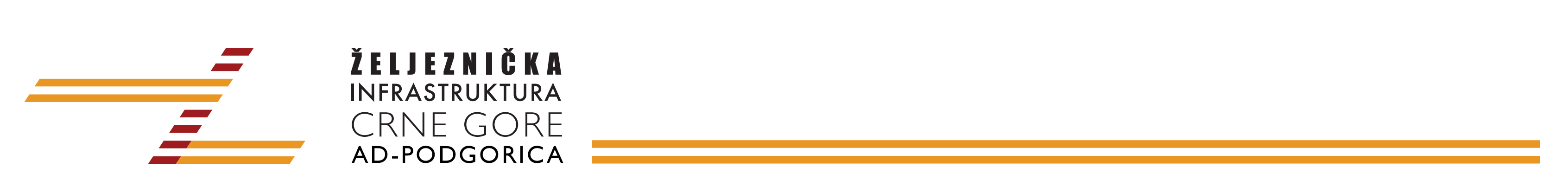 Broj iz evidencije postupaka javnih nabavki: 7827/5 (04/20)Redni broj iz Plana javnih nabavki : 109Mjesto i datum: Podgorica, 18.06.2020.godineNa osnovu člana 54 stav 1 Zakona o javnim nabavkama  („Službeni list CG“, br. 42/11, 57/14, 28/15 i 42/17) Željeznička infrastruktura Crne Gore AD Podgorica  objavljuje na Portalu javnih nabavkiTENDERSKU DOKUMENTACIJUZA OTVORENI POSTUPAK JAVNE NABAVKE ZA NABAVKU RADOVA:Popravke temelja stuba 2 na mostu Tara I i uklanjanje stare Crpne stanicebroj 7827/5 (04/20)SADRŽAJ TENDERSKE DOKUMENTACIJEPOZIV ZA JAVNO NADMETANJE U OTVORENOM POSTUPKU JAVNE NABAVKE	2TEHNIČKE KARAKTERISTIKE ILI SPECIFIKACIJE PREDMETA JAVNE NABAVKE, ODNOSNO PREDMJER RADOVA	8IZJAVA NARUČIOCA DA ĆE UREDNO IZMIRIVATI OBAVEZE PREMA IZABRANOM PONUĐAČU	128IZJAVA NARUČIOCA (OVLAŠĆENO LICE, SLUŽBENIK ZA JAVNE NABAVKE I LICA KOJA SU UČESTVOVALA U PLANIRANJU JAVNE NABAVKE) O NEPOSTOJANJU SUKOBA INTERESA 	129IZJAVA NARUČIOCA (ČLANOVA KOMISIJE ZA OTVARANJE I VREDNOVANJE PONUDE I LICA KOJA SU UČESTVOVALA U PRIPREMANJU TENDERSKE DOKUMENTACIJE) O NEPOSTOJANJU SUKOBA INTERESA	130METODOLOGIJA NAČINA VREDNOVANJA PONUDA PO KRITERIJUMU	131OBRAZAC PONUDE SA OBRASCIMA KOJE PRIPREMA PONUĐAČ	132NASLOVNA STRANA PONUDE	133SADRŽAJ PONUDE	134PODACI O PONUDI I PONUĐAČU	135FINANSIJSKI DIO PONUDE	141IZJAVA O NEPOSTOJANJU SUKOBA INTERESA NA STRANI PONUĐAČA,PODNOSIOCA ZAJEDNIČKE PONUDE, PODIZVOĐAČA /PODUGOVARAČA	143DOKAZI O ISPUNJENOSTI OBAVEZNIH USLOVA ZA UČEŠĆE U POSTUPKU JAVNOG NADMETANJA	144DOKAZI O ISPUNJAVANJU USLOVA EKONOMSKO-FINANSIJSKE SPOSOBNOSTI	146DOKAZI O ISPUNJAVANJU USLOVA STRUČNO-TEHNIČKE I KADROVSKE OSPOSOBLJENOSTI	147NACRT UGOVORA O JAVNOJ NABAVCI	150UPUTSTVO PONUĐAČIMA ZA SAČINJAVANJE I PODNOŠENJE PONUDE	155OVLAŠĆENJE ZA ZASTUPANJE I UČESTVOVANJE U POSTUPKU JAVNOG OTVARANJA PONUDA	160UPUTSTVO O PRAVNOM SREDSTVU	161POZIV ZA JAVNO NADMETANJE U OTVORENOM POSTUPKU JAVNE NABAVKEI   Podaci o naručiocuII Vrsta postupka otvoreni postupakIII  Predmet javne nabavkeVrsta predmeta javne nabavke radovi Opis predmeta javne nabavkeCPV – Jedinstveni rječnik javnih nabavkiIV  Zaključivanje okvirnog sporazumaZaključiće se okvirni sporazum: neV Način određivanja predmeta i procijenjena vrijednost javne nabavke:Procijenjena vrijednost predmeta nabavke bez zaključivanja okvirnog sporazumaPredmet javne nabavke se nabavlja: kao cjelina, procijenjene vrijednosti sa uračunatim PDV-om: 40.000,00 €;VI Mogućnost podnošenja alternativnih ponuda neVII Uslovi za učešće u postupku javne nabavkea) Obavezni uslovi U postupku javne nabavke može da učestvuje samo ponuđač koji:1) je upisan u registar kod organa nadležnog za registraciju privrednih subjekata;2) je uredno izvršio sve obaveze po osnovu poreza i doprinosa u skladu sa zakonom, odnosno propisima države u kojoj ima sjedište;3) dokaže da on odnosno njegov zakonski zastupnik nije pravosnažno osuđivan za neko od krivičnih djela organizovanog kriminala sa elementima korupcije, pranja novca i prevare;4) ima dozvolu, licencu, odobrenje ili drugi akt za obavljanje djelatnosti koja je predmet javne nabavke, ukoliko je propisan posebnim zakonom.Uslovi iz stava 1 ove tačke ne odnose se na fizička lica: umjetnike, naučnike i kulturne stvaraoce.Dokazivanje ispunjenosti obaveznih uslovaIspunjenost obaveznih uslova dokazuje se dostavljanjem:1) dokaza o registraciji kod organa nadležnog za registraciju privrednih subjekata sa podacima o ovlašćenim licima ponuđača;2) dokaza izdatog od organa nadležnog za poslove poreza da su uredno prijavljene, obračunate i izvršene sve obaveze po osnovu poreza i doprinosa do 90 dana prije dana javnog otvaranja ponuda, u skladu sa propisima Crne Gore, odnosno propisima države u kojoj ponuđač ima sjedište;3) dokaza nadležnog organa izdatog na osnovu kaznene evidencije, koji ne smije biti stariji od šest mjeseci do dana javnog otvaranja ponuda;4) dokaza o posjedovanju važeće dozvole, licence, odobrenja, odnosno drugog akta izdatog od nadležnog organa i to:b) Fakultativni uslovib1) ekonomsko-finansijska sposobnost ne zahtjeva seb2) Stručno-tehnička i kadrovska osposobljenostIspunjenost uslova stručno - tehničke i kadrovske osposobljenosti u postupku javne nabavke radova dokazuje se dostavljanjem sljedećih dokaza: liste radova koji su izvedeni u posljednjih dvije do pet godina, sa rokovima izvođenja radova, uključujući vrijednost, vrijeme i lokaciju izvođenja; izjave o namjeri i predmetu podugovaranja sa spiskom podugovarača, odnosno podizvođača sa bližim podacima (naziv, adresa, procentualno učešće i sl.).VIII  Rok važenja ponudePeriod važenja ponude je 60 dana od dana javnog otvaranja ponuda.IX Garancija ponude daPonuđač je dužan dostaviti bezuslovnu i na prvi poziv naplativu garanciju ponude u iznosu od 2% procijenjene vrijednosti javne nabavke, kao garanciju ostajanja u obavezi prema ponudi u periodu važenja ponude i 7 dana nakon isteka važenja ponude.X  Rok i mjesto izvršenja ugovoraa) Rok izvršenja ugovora je: godina dana od dana zaključivanja ugovora.b) Mjesto izvršenja ugovora je: u zoni čeličnog mosta “Tara I”, u km 321+953,21.XI Jezik ponude: crnogorski jezik i drugi jezik koji je u službenoj upotrebi u Crnoj Gori, u skladu sa Ustavom i zakonom.XII  Kriterijum za izbor najpovoljnije ponude: najniža ponuđena cijena  					broj bodova  	  100	XIII Vrijeme i mjesto podnošenja ponuda i javnog otvaranja ponudaPonude se predaju  radnim danima od 07 do 15 sati, zaključno sa danom 10.07.2020. godine do 12 sati.Iz razloga hitnosti rok za podnošenje ponuda u ovom postupku iznosi 22 dana, od dana objavljivanja tenderske dokumentacije na portalu javnih nabavki.Razlog hitnosti: jer su navedeni radovi uslovljeni vremenskim uslovima i isti se moraju izvoditi  u stanju niskog vodostaja rijeke, manjih padavina i optimalnih vremenskih prilika. Ponude se mogu predati: neposrednom predajom na arhivi naručioca na adresi: Trg Golootočkih žrtava broj 13, Podgorica. preporučenom pošiljkom sa povratnicom na adresi: Trg Golootočkih žrtava broj 13, Podgorica.Javno otvaranje ponuda, kome mogu prisustvovati ovlašćeni predstavnici ponuđača sa priloženim punomoćjem potpisanim od strane ovlašćenog lica, održaće se dana  10.07.2020. godine u 12:30 sati, u prostorijama Službenika za javne nabavke, kancelarija broj 15, na adresi Trg Golootočkih žrtava broj 13, Podgorica.XIV Rok za donošenje odluke o izboru najpovoljnije ponude Odluka o izboru najpovoljnije ponude donijeće se u roku od 30 dana od dana javnog otvaranja ponuda.XV Drugi podaci i uslovi od značaja za sprovodjenje postupka javne nabavkeRok i način plaćanja:Rok plaćanja je: 60 dana od dana izvršenja izvođenja radova u cijelosti i uredno ispostavljene fakture.Način plaćanja je: virmanski.Sredstva finansijskog obezbjeđenja ugovora o javnoj nabavci:Ponuđač čija ponuda bude izabrana kao najpovoljnija je dužan da prije zaključivanja ugovora o javnoj nabavci dostavi naručiocu: garanciju za dobro izvršenje ugovora u iznosu od 5 % od vrijednosti ugovora, koja je bezuslovna i plativa na prvi poziv nakon nastanka razloga na koji se odnosi.Rok važnosti  garancije je 7 (sedam) dana duži od roka izvršenja ugovora iz tačke X ovog Poziva i koju Naručilac može aktivirati u svakom momentu nakon nastanka razloga na koji se odnosi.TEHNIČKE KARAKTERISTIKE ILI SPECIFIKACIJE PREDMETA JAVNE NABAVKE, ODNOSNO PREDMJER RADOVAOSNOVNE INFORMACIJE I USLOVI 1.1. Kratki opis mostaMost Tara I premošćava rijeku Taru i nalazi se nakon izlazne skretnice u stanici Mojkovac na trasi pruge Vrbnica-Bar. Most je projektovan i izgrađen u periodu 1968 -1975. godine prema Osnovnom projektu,  koji je izrađen u Zavodu za projektovanje ZJŽ u Beogradu. Konzorcijum konsultanta (Projektanata) iC Consulenten/DB inženjering/ Mostprojekt, je 2014. godine izvršio preglede i ispitivanja  mosta, izradio Studiju o stanju mosta Tara I i Glavni projekat rehabilitacije (rehabilitacije i antikorozivne zaštite) mosta, kao cjeline i kompletna projektna dokumentacija je revidovana. Po izvodu iz projektne dokumentacije, ŽICG planira da uradi sanaciju temelja stuba broj 2 (srednji stub) i druge radove, koji su predmet ove Tenderske dokumentacije, dok se kompletna rehabilitacija čeličnog mosta, (kao veći investicioni radovi),  planira u narednom periodu.Čelična mostovska konstrukcija je ukupne dužine L=2x60m =120,00 m i sastoji se od  dvije čelične rešetkaste proste grede,  oslonjene na srednji  armiranobetonski stub i dva obalna stuba.  Svaka od konstrukcija se oslanja na stubove preko dva ležišta postavljena direktno ispod donjeg pojasa. Konstrukcija I se na stub 1 oslanja preko nepokretnih  tangencijalnih livenih ležišta od livenog čelika, a na stub 2 preko podužno pokretna  ležišta sa valjcima. Oslanjanje konstrukcije II na stubu 2 je preko pokretnih a na stubu 3 podužno nepokretnih livenih ležišta. Obalni stubovi su masivni plitko fundirani, i to stub 1  u dobro nosivoj stijenskoj masi – škriljcima, a stub 3 u diluvijalnom nanosu – šljunku. Srednji stub 2 je u riječnom koritu fundiran preko  armiranobetonskog sanduka –kesona u  stijenskoj masi – škriljcima.1.2. Stanje temelja stuba br.2 i riječnog koritaStanje dijelova mosta i riječnog korita definisano je saglasno Studiji o stanja mosta Tara I, uključujući i interne izvještaje ŽICG. Na temelju stuba 2 evidentna je progresivna degradacija zaštitnog sloja betona; ogoljena armatura i vidljiv armaturni koš; degradirana zaštitna gornja ploča temeljne stope i veoma izraženo odvajanje od temeljne stope;  podlokavanje temelja usled erozije; a u riječnom koritu nizvodno i uzvodno registrovana je velika količina kamenih blokova nanijetih uslijed bujičnih tokova, posebno u zoni mosta i oko temeljne stope međustuba.Duž obale rijeke Tare posebno u zoni obalnog stuba prema stanici Mojkovac, registrovano prisustvo erozije i degradacija tla koje se sastoji od škriljaca. Rezultati inženjerskogeološkog rekognosciranja ukazuju da  su desni  oporac  i  središnji  stub mosta fundirani u dobro nosivoj stijenskoj masi predstavljenoj  grafitičnim  škriljcima.  Usled velike mikroporoznosti,  ova stijenska masa se duž ravni  slojevitosti (folijacije)  veoma lako usitnjavaju u manje komade nepravilnog oblika i dalje do prašinaste gline, te  su  posebno osetljivi na eroziono dejstvo vode.  Registrovano je oštećenje betona na  središnjem stubu,  kao i erodovanje  aluvijalnih sedimenata duž njihovog kontakta  sa središnjom stopom mosta.  Uočena je erozija terena na uzvodnoj strani temelja srednjeg stuba-kesona;  zaštitni  sloj  betona kesona degradiran  i sa  vidljivom armaturom. Pored navedenog,  sa desne strane pruge ( i mosta Tara I ) postoji stari objekat Crpne stanice, koji je nagnut i kojeg treba kontrolisano porušiti i ukloniti, što je takodje predmet ove tenderske dokumentacije za izvođenje radova. Objekat je udaljen od osovine kolosjeka oko 9,6 metara, i oslonjen je na stijenu i betonsku keglu željezničkog mosta Tara I, zbog čega je potrebna velika pažnja pri uklanjanju,  da se ne poremeti stijena ili kegla ispod i pored objekta Crpne stanice.1.3. Osnovni cilj radovaOsnovni cilj izvođenja radova je hitna sanacija i popravka oštećenja temelja stuba br.2 a nakon izvodjenja radova,  produžava se životni vijek mostovske konstrukcije  kao i  povećava trajnosti, stabilnosti i sigurnosti mosta. Glavnim projektom rehabilitacije predviđena je sanacija prslina i zaštitita  svih dostupnih površina betona  odgovarajućim premazima, sanacija kesona i sve mjere neophodne za zaštitu temelja od podlokavanja.  Planirani radovi na sanaciji površina betona kod kojih je došlo do oštećenja zaštitnog sloja bez oštećenja armature obuhvataju: identifikaciju i obijležavanje površina koje se saniraju; uklanjanje oštećenih i nevezanih dijlova betonskih površina stubova; čišćenje otkrivene i zaštita korodirale  armature; ostale armiračke radove; dodavanja potrebne armature; čišćenje i odmašćivanje pripremljenih betonskih površina; nanošenje sanacionog maltera; obrađivanje saniranih površina tako da se ravna sa površinom postojećeg betona; njegu sanacionih maltera/betona; ostale betonske radove popravke; Izradu zaštitnog premaza na bazi cementa za zaštitu betonskih površina. Osnovne aktivnosti i radovi koji su predmet ove tenderske dokumentacije, obuhvataju sve neophodne pripremne radove, organizaciju gradilišta, nabavku, transport, skladištenje i druge manipulacije svih potrebnih materijala, po potrebi izradu pomoćnih konstrukcija (ne plaćaju se posebno već su ukalkulisani kroz pozicije jediničnih cijena za radove), izvodjenje radova, raspremanje gradilišta sa uklanjanjem svih materijala van željezničkog zemljišta i van zaštitnog pojasa pruge (uklanjanje i transport na ovlašćenu gradsku deponiju u Mojkovcu, ili deponiju druge Opštine, pri čemu se isto ne plaća posebno već je uračunato u ponudjene jedinične cijene kroz navedene pozicije rada iz predmjera po ovoj tenderskoj dokumentaciji).Tehnički osnovne aktivnosti su:Izrada privremene gradjevine od kamenog materijala, za preusmjeravanje riječnog toka, za vrijeme radova, na sanaciji temelja po posebnom elaboratu, koji se izradjuje po preporukama Projektanta i čija izrada je obaveza Izvodjača prije početka radova,Ugradnja projektovane armature,Ugradnja betona marke 30 i debljine min. 10 cm,Izrada nabačaja od krupnih kamenih blokova, za zaštitu temelja od erozije,Mašinski iskop širine oko 1,5 metara, sa odvoženjem materijala na deponiju,Uklanjanje oštećenih i nevezanih djelova betonske površine temelja, sa odvozom na deponiju,Čišćenje i zaštita vidjive i korodirale armature,Obilježavanje mjesta i rasporeda rupa za postavljanje i ugradnju ankera za vezu starog i novog betona,Bušenje rupa Ø 18 mm, dubine 30 cm, pod uglom od 15º, u odnosu na horizontalu i pod uglom od 90º, u odnosu na gornju površinu temelja, ugradnja ankera Ø 12 mm i zalivanje ankera po principu hemijske smješe,Izrada SN premaza  za vezu starog i novog betona,Izrada zaštitnog premaza na bazi bitumena i cementa za zaštitu betonskih površinaI druge radove, shodno tehničkim propisima za izvodjenje radova ovakve vrsteRadovi na sanaciji površina betona, kod kojih je došlo do oštećenja zaštitnog sloja bez oštećenja armature obuhvataju:Identifikaciju i obilježavanje površina koje se saniraju,Uklanjanje i obilježavanje površine koja se sanira,Čišćenje otkrivene i korodirane armature,Čišćenje i odmašćivanje pripremljene betonske površine,Nanošenje sanacionog maltera,Obrada sanacionih površina, tako da se ravna sa površinom postojećeg betona,Njega sanacionih maltera,Izrada zaštitnog premaza na bazi cementa za zaštitu betonskih površinaI druge radove, shodno tehničkim propisima za izvodjenje radova ovakve vrsteOkvirna količina radova koje je potrebno izvršiti da bi se sprovela sanacija temelja srednjeg stuba,  prikazana je u tabelarnom pregledu i po stavkama predvidjenim Glavnim projektom rehabilitacije. Sve pozicije radova izvode se u skladu sa tehničkim uslovima iz Glavnog projekta i po crtežima iz glavnog projekta, na osnovu kojeg je sastavljen i  predmjer radova iz ove tenderske dokumentacije (predmjer radova za ponudu, tehnički uslovi izvođanja sa dokazima kvaliteta (uvjerenja i/ili atesti za materijal, uzimanje uzoraka betona-betonske kocke i sl.) i odgovarajući crteži predstavljaju jedinstvenu cjelinu i isključiva je odgovornost izvodjača kompletna i precizna gradilišna dokumentacija, dokazi količine radova, dokazi kvaliteta (uvjerenja i/ili atesti za materijal, uzimanje uzoraka betona-betonske kocke i sl.), i druga administrativna dokumenta shodno zakonskoj regulativi i propisima i standardima za radove ovakve vrste).Za dostavljanje ponude, predmjer radova iz ove tenderske dokumentacije grupisan je kroz cjeline / vrste radova i to:Pripremne radove: rušenje betonske ,,crpne stanice“ sa desne strane na ulaznom dijelu mosta Tara I; izradu privremene građevine od kamenog materijala (gabioni) za preusmjeravanje riječnog toka za vrijeme radova na sanaciji temelja radova; izrada nabačaja od krupnih kamenih blokova za zaštitu temelja od erozije; uklanjanje oštećenih i nevezanih dijelova betonskih površina temelja, čišćenje i zaštita vidljive armature;Zemljane radove: mašinski iskopTesarske radovi: nabavka, transport i ugradnja (čamove daske i drvenih gredice  za oplatu);Armiračke radove: obilježavanje i bušenje rupa za ankere, nabavka i ugradnja ankera prečnika i zalivanje smješom po principu hemijskih ankera; nabavka, transport i ugradnja projektovane armature; Betonske radovi: obradu i pripremu površina za vezu stari-novi beton; nabavka, transport i ugradnja betona; Izolaterske radove: izradu zaštitnog premaza na bazi bitumena i cementa za zaštitu betonskih površina;Podrazumijeva se da je Ponudjač ukalkulisao sve troškove organizacije, nabavke materijala, transporta, pripreme i izvodjenja radova, kontrole i dokaza kvaliteta (atesti), raspremanje gradilišta, završno uredjenje itd), i da je ponudjenaa cijena po Predmjeru radova iz ove tenderske dokumentacije ukupna i sa fiksnim ponudjenim jediničnim cijenama,  dok se količine radova dokazuju dokaznicama mjera i neto stvarno izvedenim količinama.Obaveza Izvodjača radova je i izrada Projekta izvedenog stanja, kojeg izradjuje licencirana projektantska kuća, koji se predaje za Investitora u dva štampana i dva identična elektronska primjerka, za tehničku arhivu Investitora i druge potrebe. Troškovi izrade Projekta izvedenog stanja (koji uključuju i geodetski elaborat orginalnih terenskih podataka), uključeni su u jediničnu cijenu kroz pozicije radova iz predmjera ove tenderske dokumentacije i posebno se ne plaćaju.Prije dostavljanja ponude, Ponudjač treba da obiđe teren, sa predstavnicima Naručioca (ŽICG), radi sagledavanja uslova rada i mogućnosti pristupa objektu,  stanja temelja stuba mosta, stanja korita rijeke Tare u zoni mosta, mjesta za organizaciju gradilišta i složenosti radova kako bi bila ponudjena  konačnu cijena, jer naknadni zahtjevi zbog složenosti i opasnosti za rad na elektrificiranoj željezničkoj pruzi na kojoj se odvija željeznički saobraćaj, za dodatne ili druge usluge, neće biti prihvaćeni od strane Naručioca/ Investitora -  Željezničke Infrastrukture Crne Gore AD – Podgorica.Ponudjačima se daje informacija da je zemljište ŽICG u zoni mosta po pojasevima eksproprijacije od izgradnje pruge u širini od 10-14 metara sa desne strane pruge, računato od osovine kolosjeka na mostu, a sa lijeve strane od 10-15 metara, računato od osovine kolosjeka na mostu. U ovoj zoni je moguća organizacija gradilišta, pri čemu za organizaciju gradilišta ne može biti korišćen slobodan profil pruge za nesmetan saobraćaj vozova i MPV održavanja pruge u širini od minimum 5 metara računato od osovine kolosjeka i gornjeg stroja pruge.ŽICG kao upravljač infrastrukture omogućava pristup prugom ( i navedenim zemljištem iz pojasa eksproprijacije ), dok je odgovornost i trošak izvodjača korišćenje pristupnog puta, kojim je moguć pristup na izlaznom dijelu mosta, kao i korišćenje zemljišta koje nije u pojase eksproprijacije pruge. Ovo su informacije za Ponudjače,  da bi sagledali optimalnu organizaciju radova i organizaciju gradilišta.Rok izvođenja radovaRok za izvođenje radova je 60 dana, od dana potpisivanja Ugovora, s tim da je predvidjeno da najduže 20 dana traju pripremni radovi i organizacija terenskog rada (organizacija gradilišta) od strane Ponuđača. U rok od 60 dana uračunato je i vrijeme raspremanja gradilišta i predaja kompletne gradilišne dokumentacije i Projekta izvedenog stanja (sa geodetskim elaboratom).Izvođač je obavezan da dostavi detaljni plan rada,  da li ima potrebu korišćenja pristupa sa pruge (korišćenja zatvora pruge sa ili bez isključenja napona iz kontaktne mreže), dinamički plan radova i druga dokumenta predviđena važeći Zakonom o planiranju prostora i  izgradnji objekta). Ponuđači se informišu, da ukoliko planiraju metodologiju rada korišćenjem pristupa sa pruge, isto je isključivo pod zatvorom pruge, koji je po važećem redu vožnje 2019/2020 najduže od 11:35h-17:20h. Ponuđač u Ponudi treba da navede planirano radno vrijeme tokom dana, dnevni obim posla za vrijeme od 8 časova dnevno (redovno radno vrijeme). Predviđeno je da se radovi izvode radnim danima i za navedeno Ponuđač treba da obrati pažnju za ukupan rok od 60 dana.Građevinski šut i drugi otpad nastao tokom rada ne smije ostati u koritu rijeke ili deponovan pored pruge, u pružnom pojasu ili na površinama koje se graniče sa pružnim pojasom, već odmah nakon nastanka istog dana treba da bude uklonjen i transportovan na odobrenu gradsku deponiju. Obaveza izvodjača je primjena mjera zaštite životne sredine i trošak kojeg ima po pitanju tretiranja otpada i primjenu mjera za zaštitu životne sredine, uključen je u dostavljenu ponudu.Tokom izvođenja radova Izvođač mora voditi računa da se radovi izvode u blizini elektrificirane željezničke pruge, zbog opasnog uticaja kontaktne mreže 25 KV, 50 Hz i da saglasno tome uređuje i sprovodi zaštitu na radu i zdravlja na radu i primjenjuje adekvatnu mehanizaciju. Posebno se napominje da je izvođač isključivo odgovoran ukoliko tokom radova dođe do oštećenja djelova željezničke infrastrukture, i da sve eventualne nepravilnosti i oštećenja podliježu prijavama shodno važećem Zakonu o željeznici, Zakonu o planiranju prostora i izgradnji objekata, zakonima o radu inspekcijskih organa i drugim propisima. Eventualna šteta koja bi bila pričinjena, mora biti odmah sanirana i otklonjena od strane Izvodjača.  Naručilac ima pravo naknade štete, po važećim tržišnim cijenama i cjenovnicima Odluka Odbora direktora ŽICG, koje su na snazi. Izvodjač ne smije ni na koji način ugroziti nesmetano i bezbjedno odvijanje željezničkog saobraćaja.Zbog prethodno navedenog, potrebno je da Ponuđač prije dostavljanja ponude, obidje teren, sagleda sve uslove za rad, sprovede dobru i kvalitetnu pripremu i organizaciju rada, što podrazumijeva da je Ponudjač dobro sagledao stanje prije dostavljanja Ponude i sve troškove zaštite željezničke infrastrukture, uključio u ponudjenu cijenu. Kako je rad pored i na željezničkoj pruzi, složen i specifičan, potrebno je da izvodjač u timu angažovanog osoblja ima stručno lice sa položenim ispitom na željeznici i dokazima obuke zaštite i zdravlja na radu za radove na jednokolosječnoj elektrificiranoj pruzi. Lice koje treba da ima položen stručni ispit na željeznici treba da je najmanje srednji novo obrazovanja, gradjevinske ili saobraćajne struke, i predvidjeno je da pored rukovodioca gradilišta izvodjača, komuniicira sa službenim osobljem ŽICG (prvenstveno sa osobljem iz stanica Mojkovac i Trebaljevo). Ukoliko Ponudjač predvidi radove sa pruge, navedeno stručno lice za izvodjenje radova uzima zatvor pruge i nakon dnevnog rada otvara prugu za nesmetan i siguran željeznički saobraćaj. Uslovi rada i korišćenja zatvora pruge, biće definisani telegramom ŽICG i po potrebi i drugim dokumentima, koji se izdaju nakon podnošenja zahtjeva od strane odabranog Ponudjača. (nakon potpisivanja Ugovora).Ponudjač je isključivo odgovoran za primjenu mjera zaštite i zdravlja na radu i isključivo odgovoran za bezbjednost svih svojih zaposlenih /radnika angažovanih na ovom poslu cijelo vrijeme izvršenja ugovora ( pripremne aktivnosti i organizacija gradilišta, glavni radovi, raspremanje gradilišta i druge aktivnosti, uz napomenu da je zabranjeno kretanje kolosjekom, kretanje prugom, kretanje pružnim pojasom pruge,  izuzev u vremenu odobrenog i korišćenog zatvora pruge.). Uslovi koje obezbeđuje Naručilac - ŽICGŽeljeznička Infrastruktura će obezbjediti sljedeće uslove:Zatvor pruge u trajanju od 1 – 5 časova svakodnevno, sa ili bez isključenja napona, ukoliko to zahtjeva Ponuđač. Posebno se napominje da je potrebno da Ponudjač prije dostavljanjau Ponude treba da navede da li ima potrebu za korišćenjem zatvora pruge, i da li mu je potrebno isključenje napona iz kontaktne mreže ili ne. Naručilac za izvršenje ove usluge obezjedjuje pristup prugom i korišćenje zemljišta, kako je navedeno iz pojasa eksproprijacije. Pristup gradilištu drumskim – kolaskim putem i korišćenje zemljišta šireg područja je odgovornost i trošak Izvodjača uključen u ponudu.Uslovi koje obezbeđuje Ponuđač i Personal angažovanog osobljaPored licenci za ovlašćene inženjere koji su u sastavu radnog tima, Ponudjač treba da ima licencu za izvođenje radova. Prije izvođenja pripremnih radova, radova Izvođač je dužan da uradi Elaborat organizacije gradilišta, tehnologije rada i primjene mjera zaštite i zdravlja na radu, koji treba da bude odobren i od strane Nadzora / Naručioca. Izvođač Rješenjem imenuje radni tim koji će izvodtiti radove, a za naručioca i za komunikaciju sa Naručiocem i Nadzorom najznačajniju su rukovodilac radova Izvodjača i stručno lice sa ispitom na željeznici.Odgovornost za materijalne nedostatkeIzvođač radova garantuje:za izvedene radove da su u svemu prema tehničkoj specifikaciji-predmjeru radova Tenderske dokumentacije, propisima, normativima i standardima za ovu vrstu radova, u garantnom periodu od ____ mjeseci od dana završetka radova, o čemu će se izvođač izjasniti u svojoj ponudi.Za sav ugrađeni materijal važe i primjenjuju se fabričke garancije koje je Izvođač radova dužan da preda Naručiocu radova, ukoliko je materijal pod garancijom.Ugovorna kazna i naknada šteteU slučaju kašnjenja u izvođenju radova iz stava 1 ovog Ugovora kao i u slučaju kašnjenja u zamjeni neispravne robe ispravnom, Izvođač radova je dužan platiti Naručiocu radova iznos ugovorene kazne od 2‰ od vrijednosti ovog Ugovora za svaki dan zakašnjenja, s tim da ukoliko ugovorna kazna pređe iznos od 5% od vrijednosti ugovora ovaj Ugovor se smatra raskinutim.Izvođač radova je isključivo odgovoran ukoliko tokom radova dođe do oštećenja djelova željezničke infrastrukture i sve eventualne nepravilnosti i oštećenja podliježu prijavama shodno važećem Zakonu o željeznici, Zakonu o planiranju prostora i izgradnji objekata, zakonima o radu inspekcijskih organa i drugim propisima. Izvođač radova je dužan da eventualnu štetu koja bi bila pričinjena, odmah sanira i otkloni.  Naručilac radova ima pravo naknade štete, po važećim tržišnim cijenama i cjenovnicima Odluka Odbora direktora ŽICG AD Podgorica, koje su na snazi. Izvođač radova ne smije ni na koji način ugroziti nesmetano i bezbjedno odvijanje željezničkog saobraćaja.Pravo ugovornih strana na raskid ugovoraUgovorne strane su saglasne da se ugovor može raskinuti pisanim sporazumom koji potpisuju obje ugovorne strane, osim u slučaju da Naručilac radova trpi štetu iz razloga što Izvođač radova ne izvršava ili neopravdano kasni sa izvršavanjem svojih obaveza. U tom slučaju Naručilac radova ima pravo na jednostrani raskid ugovora uz otkazni rok od 30 dana od dana nastupanja razloga za raskid ugovora.Rješavanje pitanja koja nisu regulisana ugovorom i način rešavanja sporovaZa sve što nije regulisano ovim ugovorom primjenjivaće se odredbe Zakona o obligacionim odnosima, Zakona o javnim nabavkama, Zakon o željeznici, Zakon o bezbjednosti, organizaciji i efikasnosti željezničkog prevoza, Zakon o uređenju prostoru i izgradnji objekata.Ugovorne strane su saglasne da će eventualne sporove rješavati mirnim putem u duhu dobrih poslovnih običaja i morala. U suprotnom, ugovara se nadležnost Privrednog suda u Podgorici.Tehnički uslovi za izvođenje radova na mostu Tara I – Stub br.2 (Izvod iz Glavnog projekta investicionog održavanja)Poglavlje 21Pripremni i zemljani radoviRušenje i čišćenje  terenaOpisOčistiti oblast eksproprijacionog pojasa oko željezničke pruge i pozajmišta materijala i svih drugih oblasti koje su u planovima predviđene za čišćenje. Odstraniti i ukloniti svo drveće, panjeve, korjenje i druge slične objekte, djelove zatečenih privremenih konstrukcija, prateće elemente i druge objekte neophodne da se teren očisti i pripremi za namjenjenu izgradnju. Ukloniti i odložiti sve produkte i otpad koji nisu namjenjeni za kasnije korišćenje  ili nisu potrebni kod izgradnje.  Takođe, izvesti i sve ostale radove koje Nadzorni inženjer smatra neophodnim za potpunu pripremu cijele projektne lokacije, prema:Izravnati teren izvan granica konstrukcije radi potrebe održavanja objekata i drugih radova nakon izgradnje.Potkresati drveće i šiblje u okviru eksproprijacionog (infrastrukturnog) pojasa projekta, koje je naznačeno u Ugovornoj dokumentaciji.STANDARDNO ČIŠĆENJE TERENAObuhvaćeni radoviPotpuno ukloniti i odložiti svu drvenu građu, šiblje, panjeve, korjenje, naslage i sve druge prepreke koje se nalaze i isturene su na površini postojećeg tla i površini  gdje je predviđen iskop, kao i sve druge objekte i prepreke koje je potrebno ukloniti i  koje nisu obuhvaćeni stavkama projektnog predmjera kao što su pomoćne zgrade/temelji opreme, cijevi, itd.Izvesti standardno čišćenje terena u sledećim oblastiima:Sve  oblasti gdje je predviđen iskop, uključujući pozajmišta materijala, bočne  kanale, kanale u eksproprijacionom (infrastrukturnom) pojasu, itd.Sve oblasti u kojima će biti izgrađeni/prošireni željeznički nasipi Sve oblasti gde će biti izgrađeni objekti, uključujući  propuste i druge cjevovode.Sve oblasti oko stubova mosta, kada je predviđeno ojačanjeDubina uklanjanja korenja, panjeva i ostalih otpadakaIz svih oblasti u kojima će biti iskopa ili će biti izgrađeni/prošireni željeznički nasipi, ukloniti korjenje i druge ostatke do dubine od 30cm ispod površine tla. Ukloniti korjenje i druge naslage sa svog iskopanog materijala koji će biti korišćen pri izgradnji (proširenju  željezničkih nasipa. Zaorati površinu do dubine od najmanje 15cm i ukloniti svo korjenje koje je tim putem iskopano, do dubine od 30cm. Potpuno ukloniti i izbaciti sve panjeve u okviru željezničkog eksproprijacionog pojasa. Ukloniti svo korjenje i drugo što štrči iz zemlje ili se javi na površini kompletnog iskopa u okviru oblasti željezničkih objekata predvidjenih za sanaciju / ojačanje, do dubine od najmanje 30cm ispod površine gotovog iskopa.Ukloniti ili odsjeći sve panjeve, korjenje idr. ispod površine kompletnog iskopa u pozajmištima materijala, i bočnim kanalima. Kod svih drugih oblasti gdje će biti obavljeno standardno čišćenje i uklanjanje šiblja, ukloniti  korjenje i druge ostatke koji štrče ili se pojavljuju na površini samoniklog tla do dubine od 30cm, ispod površine, ali ne zaoravati  i ne drljati ove oblasti.Krupno kamenjeUkloniti svo krupno kamenje koje se može pojaviti tokom iskopa ili na površini tla. Po odobrenju Nadzornog Inženjera, složiti krupno kamenje  u uredne gomile u okviru eksproprijacionog pojasa.SELEKTIVNO ČIŠĆENJE I UKLANJANJE GRMLJAIzvođač će ukloniti i odložiti svu vegetaciju, prepreke idr. kako je propisano ovim Tehničkim specifikacijama, osim na površinama, po dogovoru sa Nadzornim inženjerom, Izvođač može samo isjeći korenje, itd. u ravni sa površinom tla. Potpuno ukloniti i izbaciti panjeve. Rastinje ukloniti u potpunosti. Orezati, zaštititi i ostaviti poželjno drveće, sa izuzetkom  onog za koje Nadzorni  inženjer odredi uklanjanje kako bi se olakšalo održavanje eksproprijacionog pojasa. Ukloniti nepoželjno i oštećeno drveće, prema uputstvima Nadzornog iInženjera.  Izvesti selektivno čišćenje i uklanjanje samo u oblastima naznačenim u planovima.ZAŠTITA IMOVINE KOJA OSTAJE NA MJESTUZaštititi i ne izmještati  infrastrukturne prepreke koje moraju ostati , kao što su kanalizacija, drenažne cijevi, cijevi za vodu ili gas, elektrovodovi, stubovi, zidovi, bandere, propusti u blizini, itd.UKLANJANJE DJELOVA MOSTOVANa  djelovima mostova, kako je to označeno na planovima, koji će biti  uklonjeni  radi radova na popravci, ukloniti beton konstrukcije drobilicom sa ručnim ili mašinskim upravljanjem, testerom za beton, pneumatskim ili električnim udarnim čekićima, ili metodom sječenja vodom pod visokim pritiskom. Ne koristiti eksplozive. Tamo gdje beton treba biti uklonjen do projektovanih linija rušenja, koristiti testere za beton ili metode sječenja pomoću vode, koje obezbeđuju ujednačen izgled presjeka. Ukoliko oprema koja se koristi ne može da obezbjedi ravnomeran rez bez površinskog ljuspanja, prethodno zarezati konture rušenja malim usjecima i žljebovima.  Nadzornom inženjeru dostaviti na odobrenje plan rušenja kojim će biti opisana oprema i metode koje će se koristiti, način nastavljanja odnosno povezivanja postojeće armature sa novom, način ispravljanja ili sječenja postojeće armature. Kod sječenja pomoću vode pod visokim pritiskom, opisati način kontrole odvođenja vode i mulja, kao i mjere za bezbjedno prihvatanje odsečenih djelova betona. VLASNIŠTVO MATERIJALAOsim ukoliko je drugačije naznačeno u Ugovoru, Izvođač ima vlasništvo nad svim zgradama, objektima, svim pripadajućim i drugim materijalima koje je uklonio i koje će odložiti.Elementi željezničke infrastrukture, kao čto su pragovi, vezne i oslonačke drvene grede na mostovima, talpe drvenog patosa, demontirane šine i kolosječni pribor ostaju u vlasničtvu ŽICG. ODNOŠENJE MATERIJALAOpšteSkladištiti materijale namjenjene da ostanu vlasništvo ŽICG u prikladne kamare u okviru eksproprijacionog pojasa (prema uputstvu Nadzornog inženjera)  ili natovariti na vozila ŽICG-a.Odnijeti i odložiti  neupotrebljivu drvnenu građu, šiblje, korjenje, šut i druge nepoželjne materijale nastale čišćenjem i rušenjem u skladu sa primjenjivim uslovima propisanih od strane lokalne i državne regulative. Ne blokirati vodene tokove odlaganjem otpada. Odlaganje drvene građeDrvenom građom, uključujući onu koja dolazi s mosta, mora biti rukovano i odloženo na odgovarajući način tokom rušenja. Tokom rušenja, Izvođač mora  demontirati postojeću građu na način da je što manje ošteti i da omogući njenu ponovnu upotrebu. Tokom rada na demontaži građe, voditi računa o primjeni mjera higijensko-tehničke zaštite. Drvena građa ne smije biti uklonjena paljenjem ili odlaganjem na  otpadnu deponiju opšte namjene. Sva konpenzacija za troškove uklanjanja i odlaganja demontirane drvene građe mora biti uključena u odgovarajuću jediničnu cijenu.  Opasne materije/otpadRukovati, prenositi i odlagati opasni otpad u skladu sa svim uslovima lokalne i državne regulative. Izvođač ima odgovornost  za prikupljanje, uzorkovanje, klasifikaciju, pakovanje, označavanje, vrijeme prikupljanja, čuvanje, ispoljavanje, transport, obradu i odlaganje opasnog otpada, čvrstog i tečnog. Sav čvrsti i tečni otpad mora se razdvojiti:  sakupiti svu tečnost korišćenu na higijenskim stanicama, rukovati njome kao opasnim materijalom/otpadom. Pribaviti pisano odobrenje  Nadzornog inženjera za sve metode neutralisanja opasnih materija/otpada prije njihove primjene.Prije transportovanja, obrade ili odlaganja bilo kog opasnog materijala, predati Nadzornom Inženjeru na odobrenje: Naziv, adresu i kvalifikacije transporteraNaziv, adresu i kvalifikacije postrojenja za preradu otpadaPredloženi postupak obrade i/ili odlaganja svih opasnih materijala/otpadaPredati Nadzornom inženjeru kopije dokumenata za sve konačno odložene opasne materije/otpad u vidu manifesta, otpremnica, potvrda o prijemu, itd.  u roku od 21 dana od prijema opasnog otpada u skladište. RAZNI RADOVIPejzažno uredjenjeKada su određene oblasti eksproprijacionog (infrastrukturnog) pojasa, izvan granica gradnje, u planovima  označene ili od strane Nadzornog inženjera naznačene  za uređenje, bilo kao  Ugovorna stavka ili kao naknadni rad,  ukloniti nepoželjno drveće, panjeve, rastinje i ostalu vegetaciju prema uputstvima, i očuvati i urediti prirodno rastinje i drveće prema uputstvu  Nadzornog inženjera.Nivelisanje terenaNa površinama  između granica gradnje i spoljašnjih granica površina obuhvaćenih čišćenjem, ispuniti sve rupe i druga udubljenja, uklonitii sve gomile i grebenove. Urediti površinu tako da ima ujednačenu konturu tako da kasniji radovi ŽICG na  košenju i sječenju ne budu ugroženi zbog nepravilnosti terena. Obaviti ove radove bez obzira da li su nepravilnosti rezultat građevinskih radova ili su postojale i ranije.METOD ZA MJERENJE KOLIČINAČišćenje terenaKada se pozicija  direktno plaća, plaćanje če biti paušalno.Uklanjanje djelova postojećih konstrukcijaKada se pozicija  direktno plaća, plaćanje če biti paušalno ili  za  uklanjanje specifičnih konstrukcija, kako je projektnom dokumentacijom naznačeno. Materijali koji se mogu spasitiKada se pozicija direktno plaća,  količina za plaćanje   biće fiksna količina materijala koji se može spasiti, data u projektnoj dokumentaciji.OpšteU svakom slučaju, osim kako je dalje specificirano, tamo gde u Ugovoru nema pozicija za zasebno plaćanje, svi troškovi moraju biti uključeni u Ugovorne  stavke predvidjene za druge radove,   ili  u posebne stavke kako je to propisano ovim Tehničkim specifikacijama. OSNOVA PLAĆANJAČišćenje terenaPaušalno plaćanjeCijena i plaćanje predstavljaju punu kompenzaciju za sva neophodna čišćenja terena željezničkog eksproprijacionog pojasa i bočnih kanala, izmjena kanala, i drugih oblasti za odvod vode,  kao i svako čišćenje terena u projektnoj dokumentaciji naznačeno ili je potrebno za realizaciju čitavog projekta, uključujući, sve neophodne radove  na uklanjanju, rad angažovane opreme, odgovarajuće opremanje svih lokacija  za odlaganje otpada, nivelisanje i uredjenje terena, izuzev pozicije gde je predvidjeno posebno plaćanje ili kada su ovi troškovi uključeni uključeni u cijenu drugih Ugovorenih  radova.Tamo gde su olakšice naznačene u planovima i granice čišćenja terena za takve olakšice zavise od konačnih uslova gradnje, neće biti  korekcije u paušalnoj ceni i plaćanju, bilo iznad ili ispod, za varijacije  granica olakšica definisanih planovima.Kada nije predviđeno direktno plaćanjeKada nijedna stavka za čišćenje terena nije uključena u Predmjer radova, Izvođač će uključiti troškove svih radova na čišćenju terena koji su neophodni za pravilnu realizaciju projekta u cijenu Ugovornih stavki za druge  radove kod kojih je potrebno čišćenje terena.Rušenje djelova postojećih konstrukcijaCijena i plaćanje predstavljaju punu kompenzaciju za sve radove na rušenju  i odlaganju  šuta naznačenih konstrukcija. Kada Ugovorom  nije predviđeno direktno plaćanje ovih radova, Izvođač će uključiti troškove uklanjanja konstrukcija u cijenu za čišćenje terena,  ili u ostale Ugovorene stavke  za druge radove predvidjene Predmjerom radova. Tehnički uslovi za izvođenje radova na mostu Tara I – Stub br.2 (Izvod iz Glavnog projekta investicionog održavanja)Poglavlje 2222. ISKOP  ZA TEMELJE I KANALEOPISOva pozicija obuhvata  Iskop za temelje mosta, propuste, cijevovode, bujične kanale, potporne zidove, čeone zidove kod propusta i odvoda, retenzije, sifone, šahte i sl. konstrukcije. Takođe, ova pozicija obuhvata i:Izvođenje i uklanjanje zagata i priboja, obloga, razupirača i sličnoIspumpavanje vode  ili, na drugi način, evakuaciju vode iz temeljaRušenje i odlaganje šuta  postojećih objekata i djelova objekata koji nisu obuhvaćeni drugim tačkama Predmjera, uključujući temelje, obalne stubova, stubove, krilne zidove i druge konstrukcije, prepreke i slično, radi rasčišćavanja gradilišta i omogućavanja da se izvedu projektom predviđeni radoviNasipanje, odlaganje viška materijala i izvođenje finalnog čišćenja,  u mjeri koliko je to potrebno za pravilno izvršenje ostalih radova. Radove izvršiti u skladu sa odobrenim Planom kontrole kvaliteta i zahtjevima projekta i ovih tehničkih specifikacija.Bezbjedonost pri iskopu rovova i podupiranjePri  iskopu rovova u dubini većoj od 1.5m pridržavati se lokalnih propisa za zaštitu na radu.  Osigurati da iskop rovova  bude dovoljno širok, kako bi moglo da se izvrši zbijanje, ispumpavanje vode ili prateća ispitivanja predvidjena u PKK.Koristiti sve dostupne geotehničke informacije pri projektovanju podgrada. Primjeniti ove Tehničke specifikacije i sve strožije bezbjedonosne standarde za iskop rovova kao minimalne Ugovorne uslove.KLASIFIKACIJATretirati sve iskopane materijale kao neklasifikovane bez obzira koji materijal se nađe pri iskopu.ZAGATI I PRIBOJIKonstrukcijaMetodeSvi temelji se izvode u otvorenom iskopu;  poduprti, razuprti i osigurati iskop pribojem ili zagatom. Obezbjediti da zagati ili začtitna oplata podgrade bude niža od  kote dna temelja. Obezbjediti dovoljno prostora u unutrašnjosti zagata / priboja  kako bi se omogućilo postavljanje oplata, opreme za ispumpavanje vode  kao i prijem.Zaštita betonaIzraditi privremene brane za zaštitu svježeg betona od iznenadnog podizanja nivoa vode i za zaštitu od erozije. Ne ostavljati drvenu građu ili razupirače u  iskopu  koji se protežu u masivnu konstrukciju osim kada  je  to pismeno odobrio Nadzorni inženjer.Izvodjenje u suvomKod izvodjenja temelja u suvom,  Nadzorni Inženjer može zahtjevati da zaštitna oplata podgrade ili da priboj budu postavljeni i do 2m  ispod nivoa dna temelja i zahtjevati dovoljno pumpi za ispumpavanje vode radi održavanja relativno suvih uslova unutar iskopa.Detaljni crtežiPre izvodjenju radova na temeljenju odnosno iskopu, dostaviti crteže koji prikazuju predloženu metodu za izradu zaštitne konstrukcije i drugih detalja koji nisu u potpunosti pokazani u projektnoj dokumentaciji.  Nadzorni inženjer mora da odobri  predloženu zaštitnu konstrukciju, ukoliko kao takav, utiče na karakter završnih radova. Za ostale detalje koji nisu prikazani u projektnoj dokumentaciji i  koji ne utiču na karakter završnih radova,  Izvođač ima punu  odgovornost za uspešno izvođenje radova. U svom inženjerskom timu, Izvodjač mora imati inženjera sa odgovarajućom profesionalnom licencom u Crnoj Gori, za pripremu gore navedenih crteža. Izvodjač mora imati i čuvati  potpisane i ovjerene kopije u svojoj kancelariji  i na gradilištu sve vreme. Po završetku radova, dostaviti ŽICG crteže izvedenog stanja kako je naznačeno u prethodnim poglavljima.UklanjanjeAko nije drugačije previđeno, po završetku radova na konstrukciji temelja, obloge kanala i slično,  ukloniti zaštitne konstrukcije ili podgrade, sa svom oplatom i razupiračima  bez ometanja betonskih radova.ISKOPUslovi kod iskopaIskop za temeljne jame mora da omogući  izvodjenje temeljnih stopa u punoj širini i dužini, sa punom horizontalnom podlogom, kako je prikazano u planovima. Ne zaobljavati ili zasjecati uglove ili ivice stope. Iskop za temelje izvesti u svemu tako daje prihvatljivo Nadzornom  inženjeru, bez obzira na dubinu prikazanu na planovima. Kod iskopa korita za vodotok,  sići bar 1m  ispod obloge korita, kako bi se spriječilo podlokavanje,  osim u slučajevima kada se obloga korita naslanja na stijenu. Gdje god postoji čvrsta stjenovita podloga, iskop se vrši tako da se omogući pristup i pripremi horizontalna podloga za betonske radove. Ukloniti sve  labave i raspadnute djelove stijene, kao ili tanke slojeve. Nadzorni inženjer vrši pregled i prima sve iskope pre izvodjenja betonskih radova.Iskopavanje zemljeTemeljenje na tlu koje nije stjenovitoKada treba izvesti betonske radove  u iskopu gde tlo nije stjenovito, obratiti posebnu pažnju da se ne ugroziti dno iskopa i ne uklanjati temeljnu podlogu do pre neposrednog početka betonskih radova. U slučaju kada je temeljna podloga mekana ili prljava Inženjer može zahtjevati produbljivanje iskopa sa popunom do projektovane kote temeljenja  odobrenim materijalom.Uklanjanje preprekaUkloniti odronjeno kamenje, stijene samce,  panjeve ili bilo koje nepredviđene prepreke, na koje se naišlo prilikom iskopa.  Kompenzacija  troškova će se vršiti u skladu sa uslovima iz Ugovora.Iskop u stijeniOčistiti stijene  i sve druge čvrste materijale, uklonirti sav nevezan materijal i razbiti stijene do čvrste podloge.  Pored nivelisanja iskopa,  vertikalno ili horizontalno obraditi stranice iskopa,  ili formirati iskop prema uputstvu  Nadzornog Inženjera. Očistiti sve spojeve i ispuniti ih betonom ili malterom.Iskop rovovaRovovi za cijevovode i bujične kanale  se kopaju  u dubinu do kota naznačenih projektnom dokumentacijom i u širini dovoljnoj da je moguć rad u njima.  Ukloniti zemlju koja ne ispunjava zahtjeve specifikacije pogodne kao materijal za zatrpavanje do dubine od 10cm ispod projektovanog nivoa dna cijevi odnosno iskopa za kanal.  Ukloniti djelove stijena, odronjeno kamenje, stijene  ili druge tvrde grudve do dubine  od 30cm ispod kote dna cijevi ili dna kanala.   Ukloniti prljavštinu ili druge mekane materijale do dubine čvrste podloge. Obezbijediti da strane rova budu vertikalne bar do sredine cijevi, gde zemljište to dozvoljava. Kod cijevovoda  postavljenih  iznad  linije  samoniklog terena, izraditi nasip pre iskopa rova do  visine bar 50cm iznad vrha cijevi i u širini do 4 prečnika cijevi i zatim iskopati rov potrebne veličine.Kada se kod iskopa rovova za cjevovode koristi prefabrikovana podgrada sa oplatom u vidu sanduka, voditi računa da čist prostor unutar podgrade bude dovoljno širok da dozvoli temeljno nabijanje materijala  podloge i oko cijevi kako je specificirano u poglavlju 22.8.1.4. Tokom pomjeranja ove podgrade, ne smije doći do ugrožavanja već instaliranog cjevovoda i njegovog neposrednog okruženja.  Pomerati podgradu-sanduk pažljivo  da se izbjegne pomjeranje ili oštećenje vertikalnih stranica iskopa. Po pomjeranju sanduka-podgrade, popuniti sve  zaostale šupljine  i kontinualno nasipati  i zbijati materijal za zatrpavanje. Iskop u vodotokuOpšteOsim ako nije prikazano na planovima,  ne kopati van kesona, zagata  ili priboja, i ne   remetiti tok prirodno korito vodotoka pored. Ukoliko se radi iskop  bez kesona, zagata ili priboja,  izvesti  temelje, a zatim zatrpati iskop do originalne površine tla ili druge zahtjevane visine, sa materijalom odobrenim od strane Nadzornog inženjera.Uklanjane iskopanih materijalaNe dozvoliti da materijali, koji su privremeno odloženi u blizini, prodru u vodotok. Ostaviti vodotok u izvornim uslovima.UKLANJANJE VIŠKAKoristiti pogodan materijal za zatrpavanje iznad i oko konstrukcije. Izbaciti neodgovarajuće materijale. Ispuniti uslove koji se odnose na zagađenje vode sadržane u Glavnom projektu investicionog održavanja – Knjiga 7- Elaborat o procjeni uticaja radova na mostu na životnu sredinu.ISPUMPAVANJE VODEKada se koriste pumpe radi evakuacije vode iz iskopa, voditi računa da sa vodom ne budu ispran i odnijeti djelovi svježeg betona konstrukcije. Pumpe ne smiju da rade tokom betoniranja  ili u periodu od najmanje 24 sata nakon toga, osim ako se ne koristi odgovarajuća pumpa čija je usisna korpa odvojena od svježeg betona vodonepropusnim zidom.ZATRPAVANJEOpšti zahtjevi za konstrukcije i cjevovodeOpšteZatrpavanje treba raditi „u suvo“ gdje god je moguće odvesti vodu odgovarajućom opremom.  Pod pojmom sekcija kod radova na zatrpavanju  se podrazumjeva količina materijala  upotrebljena za zasipanje  u jednoj turi,  koja ne prelazi 100m  u dužinu ili jednu dužinu cjevovoda između dvije susjedne konstrukcije, koje god je manje. Zbijanje i zatrpavanje oko konstrukcija, odvojeno od cijevi, biće posmatrano kao posebna sekcija. Zatrpavanje sa svake strane cjevovoda, za prvu turu, biće posmatrano kao posebne sekcije,  u slučaju da nije primjenjen isti metod zbijanja.  Za nasipanje iz više faza, sekcijase neće produžiti izvan granice faze.Kada se izvodi nasipanje unutar zaštitne oplate-sanduka rova,  svako izdizanje nasipa se smatra sekcijom. Nasipanje  unutar sanduka smatraće se da je završeno pre  pomjeranja  sanduka  u  sledeću sekciju rova. Kada se sanduk pomjeri u novu sekciju radi nasipanja,  to će biti početak novoe sekcije. Oprema i metodeObezbijediti standardnu opremu za evakuaciju vode  koja se sastoji, izmedju ostalog, od  površinskih pumpi, dubinskih pumpi,  bunara, cijevi sa usisnim korpama i rovokopača odnosno mašina za iskop.  Primjeniti standardne metode za evakuaciju vode, izmedju ostalog, preko površinskih drenažnih kanala,  koristeći tampone od pijeska, perforirane drenažne cijevi, šahtove i sifone.Materijal za nasipanjeNasipanje vršiti do površine postojećeg terena ili do donje ivice iskopa za konstrukciju sa nadvišenjem  za kompenzaciju očekivanog slijeganja. Nadzorni inženjer može zahtjevati da se za nasipanje koristi drugi materijal, a ne materijal iz iskopa. Za nasipanje koristiti samo materijale odobrene od strane Nadzornog inženjera.Voditi računa da teška mehanizacije ne prelazi  preko trase cjevovoda sve dok se  ne izvrši nasipanje i zbijanje do završne kote zemljanih radova ili do visine od 1m iznad vrha cjevi. Početak  nasipanjaNe nasipati oko konstrukcija, krilnih zidova i propusta sve dok to Nadzorni inženjer pismeno odobri, ali nikako pre isteka perioda od 7 dana nakon betoniranja  ili dok  beton ne postigne 75% zahtjevane čvrstoće na pritisak nakon 28 dana. Nasipanje i zbijanjeNasipati u horizontalnim slojevima ne prelazeći 30cm zbijene debljine, djelovima iznad nivoa vode, iza potpornih zidova, krilnih zidova, naglavica  stubova, ispod lukova cijevi, oko propusta i cjevovoda. Kada se nasipa u vodi,  zbiti ga kako je navedeno u poglavlju 22.8.2.4.Izvođač može da nasipa i u debljim slojevima od 30cm, ako, van iskopa koji se nasipa, uradi probni nasip koji mora imati zahtjevanu zbijenost. Obavestiti Nadzornog inženjera prije početka izrade probne sekcije nasipa.  Probna sekcija se radi u dužini jednog seckije. Izvršiti 5 kontrolnih testiranja na slučajno odabranim dijelovima probne sekcije. Svi testovi moraju zadovoljiti zbijenost zahtjevanu u poglavlju 22.9.2  i biti ovjereni od strane Nadzornog inženjera. Ako kontrolni testovi ne ne zadovolje ili nisu primljeni/ovjereni od strane Nadzornog inženjera Izvodjač može nasuti novu probnu sekciju. Tehnologija nasipanja u slojevima zbijene debljine od 30cm. Može se primjeniti bez ograničenja.Dodatni zahtjevi za konstrukcijeZbijenostKada se materijal za nasipanje vadi iz vode,  prvo se izvodi sloj debljine 30cm od istog suvog materijala i dobro se zbije, te  se vrši mjerenje zbijenost koja mora biti u zahtjevanim granicama.Zbijanje u ograničenom prostoruZbijanje u ograničenim uslovima se radi uz pomoć mehaničkih alata (“žabe“, vibro ploče i slično) ili pomoću ručnih nabijača sve dok konstrukcija bude prekrivena zbijenim nasipom bar 30cm debljine. Kada se koriste ručni nabijači,  nanosi se materijal u slojevima ne debljim od 15cm  - koristiti  ručne nabijače pogodne za ovu svrhu, sa udarnom  površinom ne većoj od 500cm2. Preduzeti posebne mjere predostrožnosti kako se ne bi javilo krunjenje-odlamanje masivne konstrukcije, i napraviti terasastu padinu  kegle koja okružuje obalni stub i krilne zidove ukoliko to zahtjeva Nadzorni inženjer.  Propusti i stubovi mostaNasipati oko propusta i stubova mosta istovremeno sa obe strane do približno iste visine.Zbijanje u vlažnim uslovimaKada, zbog vlažnosti, nije moguće koristiti mehaničku opremu za zbijanje, koristiti ručne nabijače. Kada nasip dostigne nivo  kada je moguće nastaviti mehaničkim zbijanjem, koristiti mehaničku opremu tako da se prenese sila sabijanja na donje, ručno zbijene,  slojeve. PRIJEMKriterijum prihvatljivostiUčestalostU okviru Kontrole Kvaliteta sprovesti Standardni  Proktor za maksimalnu zbijenost, minimum jedan test po  vrsti tla . Verifikacioni test se mora izvesti minimum jedan po vrsti tla:Tabela 0-1: Učestalost ispitivanja zbijenosti tlaOdređivanje maksimalne zbijenosti standardnim Proctor-omNadzorni inženjer će odobriti rezultate ispitivanja Kontrole Kvaliteta ako su rezultati odstupaju do 75kg/m3 od  rezultata kontrolnog (verifikacionog) testa, odnosno  zbijenost ugrađenog materijala, koja je određena gustinom ispitanom postupkom po Proktoru, mora u prosjeku da iznosi najmanje 98%. Donja granica zbijenosti ne smije da bude manja od ustanovljene prosječne vrijednosti za više od 3%. 
U suprotnom, Nadzorni  inženjer će uzeti dodatni uzorak materijala za ispitivanje tipa tla. Nadzorni Inženjer će uporediti rezultate kontrolnog testa sa rezultatima testa Kontrole Kvaliteta. Ako je  razlika u rezultatu kontrolnog testa u okviru 75kg/m3 u odnosu na odgovarajuće rezultate testova KK,  odnosno  ako je  zbijenost ugrađenog materijala, koja je određena gustinom ispitanom postupkom po Proktoru  prilikom testova KK,  u prosjeku najmanje 98%, a donja granica zbijenosti nije manja manja od ustanovljene prosječne vrijednosti za više od 3%., Nadzorni inženjer će koristiti rezultate testova KK za prijem svake sekcije  za  taj tip zemljišta. Ako rezultati kontrolnih testova nisu u gore propisanim granicama, rezultati kontrolnog testa biće mjerodavni za prijem. Test za određivanje zbijenostiKada rezultati kontrolnih testova za određivanje zbijenosti pokažu da zbijenost ne ispunjava propisane kriterijume, vrše se na gradilištu novi testovi  u radijusu od 1.5m u odnosu na lokaciju prethodnih  i preduzimaju se sledeći koraci:Ako rezultati  ponovnog testiranja Kontrole Kvaliteta zadovolje propisane kriterijume  i rezultati  budu bolji od rezultata kontrolnih testova Nadzorni inženjer će prihvatiti  sekciju. Ako rezultati  ponovnog testiranja Kontrole Kvaliteta  ne zadovolje propisane kriterijume, preraditi sekciju  i ponoviti testove. Nadzorni inženjer  ponovo će uraditi kontrolne testove za tu sekciju. UKLANJANJE  GRADILIŠTAGdje god je postojeće gradilište razrovano zbog izgradnje ili uklanjanja propusta , cjevovoda, bujičnih kanala, odvoda, šahtiova itd. urediti gradilište po zahtjevima Nadzornog inženjera, bez dodatne nadoknade.ČIŠĆENJEPo završetku radova, ostaviti konstrukciju i sve okolne površine u urednom i reprezentativnom stanju, ukloniti sve privremene konstrukcije, otpad i višak materijala i ostaviti  čist prostor ispod konstrukcije tako da se nije moguće stvaranje ili taloženje nanosa.   Složiti uredno na suvom šut od postojećih konstrukcija ukoliko Nadzorni inženjer nije drugačije odredio. Izvući šipove koji su nosili skele, sem u slučaju kada je Nadzorni inženjer dozvolio da se posjeku.  U tom slučaju, šipovi moraju biti posječeni najmanje na dubini od 0.5m  ispod  linije terena ili dna korita vodotoka. MJERENJEKada je Predmjerom  predviđeno direktno plaćanje za radove na iskopu, i vrši se po jedinici mjere, količine iskopa biće  mjerene na licu mjesta metodom poprečnog presjeka. Zapremina iskopa po kubnom metru, kao osnova za plaćanje, je materijal iskopan ispod linije samoniklog tla ili dna korita vodotoka, ali bez raskrčavanja terena. Obračunska količina kod iskopa za temelje predstavlja zapreminu  iskopa sa vertiklanim zidovima i u širini koja je za 30cm sa svake strane veća od dimezija temelja, i prati konturu temelja. Za cijevi u rovu, obračunska širina je prečnik cevi plus 60cm.OSNOVE ZA PLAĆANJEKada nije predviđeno direktno plaćanjeKada Predmjerom nije predviđeno direktno plaćanje iskopa za konstrukciju, svi navedeni radovi u ovom Poglavlju, osim onih navedenih u poglavljima 22.13.3 do 22.13.6 moraju biti uključeni u jediničnu cijenu za beton ili za ostale stavke odgovarajućih radova. Direktno plaćanjeKada je predviđeno  direktnoplaćanje za radove u okviru ovog Poglavlja, jedinična  cijena po kubnom metru (mereno kao što je predviđeno u poglavlju 22.12), predstavlja punu nadoknadu za sve radove naznačene u ovom Poglavlju, osim za radove koji su predviđeni za posebno plaćanje prema poglavljima 22.13.3 do 22.13.6.Iskop ispod planirane koteKada je neophodno izvršiti iskop materijala ispod planirane koteI kada je  odobren od strane Nadzornog inženjera, a obračun se vrši po kubnom metru, materijal iskopan ispod planirane kote biće uključen u obračun za  ovu poziciju. Plaćanje za materijal koji se koristi za zatrpavanje biće  izvršeno kao što je navedeno u poglavlju  22.13.5.Ojačanje temeljaRad na ojačanju temelja (kao što je predviđeno u poglavlju 23),  biće plaćen kao što je predviđeno u poglavlju 1.13.5, osim ako je taj rad obuhvaćen u okviru Predmjera.Nasipanje za dodatni oslonacNasipanje pijeskom ili drugim odgovarajućim materijalom radi formiranja dodatnog oslonca privremene konstrukcije, po zahtevu Nadzornog inženjera, biće plaćen kako je navedeno u poglavlju 1.13.5.Uklanjanje i zamjena materijala koji nije pogodan za zatrpavanjeKada je nemoguće predvidjeti, na bazi informacija u planovima, da material dobijen iskopom nije podesan za zatrpavanje, radovi na odlaganju tog materijala biće plaćeni kao nepredviđeni radovi, a radovi za nabavku i dovoz zamjenskog materijala za zatrpavanje biće plaćeni kao što je navedeno u daljem tekstu: Neće biti dodatnog plaćanja za material za zatrpavanje, koji je dobijen iz viška materijala  iz normalnog iskopa .Kada je odobrena nabavka materijala iskopom van eksproprijacionog pojasa, ovakav iskop će biti plaćen kao nepredviđen rad.Kada je predviđena podloga za polaganje cjevovoda, kako je navedeno u poglavlju 22.8, korišćenjem određenog granulirnog materijala, količina tog materijala dobijenog putem komercijalne nabavke, biće plaćena za po ugovorenoj jediničnoj  cijeni kubnog metra materijala. Stavke za plaćanjePlaćanje za radove u ovom Poglavlju, kada je predviđeno, vrši se po m3.Tehnički uslovi za izvođenje radova na mostu Tara I – Stub br.2 (Izvod iz Glavnog projekta investicionog održavanja)Poglavlje 2323. Jet groutingOPŠTEObim i ciljeviRadom na poboljšanju kvaliteta tla jet grouting metodom smatra se i zvođenje, praćenja i ispitivanja Jet Grouting-a u svemu detaljima datim u okviru projekta: “Izrada Glavnog projekta rehabilitacije (rehabilitacije i antikorozivne zaštite) za 15 čeličnih mostova na pruzi Vrbnica-Bar , Crna Gora – Glavni projekt investicionog održavanja mosta Morača”.Vezano za radove na izvođenju  jet grouting-a, kao što je prikazano na crtežima datim u gore pomenutom projektu, izvođač radova treba da ponudi cjelokupnu radnu snagu, materijale i opremu kako bi ostvario sledeće aktivnosti: Mobilizacija i demobilizacija BušenjeJet groutingOsiguranje Kvaliteta / Kontrola kvaliteta Klasifikacija  otpadnog materijala, prikupljanje, transport  i odlaganje  OdgovornostiOvo poglavlje specificira odgovornost izvođača radova  za izbor jet grouting parametara, opreme i izgradnje jet grouting elemenata kako bi zadovoljio zahtjeve projekta,  uz obavezno  prethodno odobrenje Nadzornog  Inženjera.Glavni Izvođač  jeodgovoran za pribavljanje svih potrebnih državnih i opštinskih dozvola i uslova u skladu sa svim državnim i lokalnim propisima Crne Gore. Zbog mogućnosti postojanja podzemnih instalacija i-ili vodova, Izvođač je obavezan da obezbjedi plan podzemnih instalacija na lokaciji i uslove od javnih komunalnih preduzeća kao i da preuzme postojeće planove od ŽICG.U toku izvođenja radova poboljšanja tla jet grouting sistemom Glavni Izvođač je obavezan, o sopstvenom trošku, da postupi prema uslovima javnih komunalnih preduzeća u smislu privremene dislokacije, isključenja ili neke druga aktivnost vezana za instalacije. Nakon završetka radova Izvođač je obavezan da trase instalacija vrati u prvobitno stanjeIZVODJENJE MIKROŠIPOVA U TLU CEMENTNOM EMULZIJOM (JET GROUTING) U VIŠESTRUKIM REDOVIMA - TOLERANCIJEMinimalno preklapanje: 0.20m (ako je preklapanje Projektom zahtevano)Najmanja čvrstoća na pritisak: 5MPaVertikalna tolerancija:  +/-  0.30mHorizonatalna tolerancija:  +/- 0.30mUSLOVI RADA NA GRADILIŠTUUkoliko je potrebno Jet grouting treba izvoditi na lokacijama  željezničkog  mosta, gdje treba najprije izvrši široki iskop sa podgradom. Slojevi zemljišta koje treba ispuniti emulzijom sastoje se od različitih vrsta tla. Izvođač treba da slijedi ograničenja i preporuke predviđene Elaboratom uticaja na životnu sredinu u toku radova popravke kao i rješenja i uslove izdate od Agencije za zaštitu životne sredine Crne Gore.DEFINICIJEJet groutingIn situ tehnika ubrizgavanja cementnog emulzije specijalizovanom opremom koja uključuje pumpu(e) za injektiranje, mikser injekcione mase, opremu za bušenje, svrdla  i injekcioni monitor sa horizontalnim radijalnim mlaznicama koje ispuštaju velikom brzinom tečnosti kako bi prodrle u tlo I izmješale se sa tlom i stabilizovale ga.Jednokomponentni  sistem Jet grouting-aJet grouting  metoda, kad se samo jedna komponenta (cementna emulzija) injektira velikom brzinom kroz horizontalne, radijalno postavljene mlaznice čime direkto prodire i ujedno se miješa sa postojećim tlom.  Mješavina zemlja-cementMješavina cementne emulzije i zemljišta koja je dobijena na licu mjesta procesom jet grouting-a.Element mješavine zemlja-cementŠipovi  ili dijafragme dobijene  mješavinom postojećeg tla  i cementa postupkom jet grouting-a.Struktura mješavine zemlja-cementJedinstvena zona ili blok elemenata jet grouting-a koji su djelimično ili potpuno međusobno povezani kako je naznačeno u glavnom Projektu. Ovakva struktura mora biti izvedena u propisanoj geometriji kako bi se tlo stabilizovalo prema zahtjevima Glavnog Projekta.Kosi Jet GroutingTretman tla se radi izvođenjem bušotina postavljenim pod projektom definisanim uglom u odnosu na referentnu osu.Jet Grouting Parametri           Pritisak fluida u šupljem stvrdlu; protok fluida; sastav mješavine; rotaciona brzina vrha bušaće garniture; stopa povlačenja ili ubacivanja  tela bušaće garniture jet grouting-a.Jet Groutingtelo garniture	Spojena svrdla  sa jednostrukim unutrašnjim kanalom koji prenosi jet grouting  emulziju na kontrolor.Redoslijed “svježe na svježe”	Metod kojim se elementi jet grouting-a sukcesivno izvode bez čekanja da se malter stvrdne u preklapajućim elementima.Primarni - sekundarni redosledMetod u kojem izvođenje preklapajućeg elementa ne može početi prije određenog vremena otvrdnjavanjaili postizanja zahtevane čvrstoće susjednog, prethodno izvedenog elementa (elemenata). Otpadni materijala	Svi materijali uključujući, ali ne ograničavajući se na: tečnosti, polu-čvrste i čvrste materije, koji se ispuštaju iznad površine tla tokom jet groutinga ili kao rezultat jet grouting-a.Ojačanje strukturne mješavine zemlja - cementČelične armaturne  šipke glatke ili rebraste, čelične cijevi  ili čelični I profil.Referentna čvrstoća		Čvrstoća na pritisak na 28 dana.JET GROUTING OPREMANadzorni inženjer odobrava opremu za Jet grouting. Izvođač podnosi katalog sa detaljima performansi opreme (miksera, pumpi, bušilica, nacrt plana organizacije i način upotrebe jet grouting opreme), ističući bilo koju opremu koja je modifikovana. Projekat Grouting mJešavineIzvođač podnosi projekat mješavine pokazujući  izvore i vrste materijala za injektiranje, sa volumetrijskim proporcijama, i podacima sa terena iz proba materijala prije ugradnje  a injektirani uzorak tla mora pokazati da zadovoljava predviđeno vrijeme vezivanja  i čvrstoću  na pritisak.Ako Izvođač namjerava da odstupi od materijala koji su definisani u Projektu Grouting mješavine i ovim Tehničkim specifikacijama, mora dostaviti dokaze o zadovoljavajućim karakteristikama za korišćenje predloženog materijala.Izvodjač predlaže metod za verifikaciju razmjere mješavine za injektiranje.TERENSKA DEMONSTRACIJA/ ISPITIVANJE JET GROUTING PROGRAMAIzvođač dostavlja Nadzornom  inženjeru program  demonstracije terenskog ispitivanja programa za jet grouting . Ovo će obuhvatati:lokaciju probnog šipa raspored probnog bušenja (šeme) Jet grouting parameter koji će se primeniti kao i varijable koje će se testirati tokom programa ispitivanjadetalje predložene kontrole kvaliteta kako bi ispunili kriterijume za prihvatanje navedene u članu u poglavlju 23.2Nakon završetkaterenske demonstracije i spitivanja, a prije početka jet grouting radova, dostaviti Izveštaj u kome posebno naglasiti:detalje u vezi bušenja i ugradnje test čipaJet Grouting parameternalaze kontrole kvaliteta preporučene promjene jet grouting parametara na osnovu rezultata  ispitivanja, ako ih imaPlan izvođenja Jet Grouting -aIzvođač dostavlja plan izvođenja u kome su opisani razmak, lokacija, dubina i redoslijed za postizanje navedenih kriterijuma detaljno opisanih u ovim poglavlju. Lokacije bušotina su određene na crtežima Glavnog projekta, prikazane su u pogodnoj razmjeri u kojoj su jasno određeni detaljiza izvođenje.Izvođač dostavlja plan upravljanja otpadnim materijalima nastalim izvođenjem jet groutinga naglašavajući metode prikupljanja otpadnih materijala tokom jet grouting-a i planova za njihovo tretiranje i uklanjanje kao i pravilno deponovanje.Izvođač dostavlja procedure za osiguranje   kontrole kvaliteta i procedure verifikacije koje će se koristiti za terenska ispitivanja i izvođenje radova. Procedure obuhvatju detalje o uzorkovanju mješavine zemlja – cement, izvođačke crteže  šipova,  uređaje za uzorkovanje i  kutije za čuvanje uzoraka.Izvođač predlaže obrasce i formate za sve potrebne tabelarne i grafičke prikaze podataka koje dostavlja Nadzornom Inženjeru na odobrenje. Sve planove i podneske izvođač dostavlja minimum 7 dana pre početka planiranih radova što uključuje i podnošenja  potrebne dokumentacije i atesta za kontrolu i biljeleženje podataka.Dnevni IzveštajiIzvodjač je dužan da, po isteku svakog radnog dana, podnese Izveštaj o obavljenom inektiranju putem gradjevinskog dnevnika.Materijali i opremaMaterijaliCementna emulzija se može sastojati od homogene smješe nekih od sledećih materijala:Čisti portland cement, videti standarde date u Poglavljima Tehničkih specifikacija 31Cement sa dodatkom mljevene granulisane zgure iz visokih peći, vidjeti standarde date u Poglavljima Tehničkih specifikacija 31Cement sa dodatkom pepela, vidjeti standarde date u Poglavljima Tehničkih specifikacija  31Pijaća voda ili drugi izvor vode. Voda mora biti bez štetnih materijala koji mogu negativno uticati na emulziju da bi bila odobrena za korišćenje.Bentonit, ako se koristi, mora biti prethodno hidriran najmanje 12 časova, osim ako je zadovoljavajuća hidratacija postignuta za manje vremena, pre nego što se ubaci u  mješavinu.Proporcije  komponenti  korišćenih materijala biće predložene od strane Izvođača, potvrđene tokom test programa prije izvođenja i prekontrolisane od strane Nadzornog Inženjera. Jednom prihvaćen, sastav cementne emulzije ne smije menjati , osim ako nije traženo u pisanoj formi od strane Izvođača radova i prihvaćeno u pisanoj formi od strane Nadzornog  Inženjera.OpremaOpšteIzvođač radova za svu opremu koja se koristi za bušenje; spuštanje, podizanje i rotiranje jet kontrolora; miješanje emulzije;  snabdevanje emulzije pod pritiskom do jet-kontrolora; kao i jet monitore sa dokazanim biljeleženjem performansi koje su od važnosti pri Jet Grouting radu, što će biti demonstrirano  podacima u Izveštaju u  skladu sa  poglavljem 23.7. Oprema za bušenjeKoristiti opremu za bušenje tipa i kapaciteta pogodnog za bušenje rupa potrebnog prečnika i dubine spuštanja, podizanja  i rotirajnja jet grout kontrolora u dubinama i po fazama  potrebnim za obavljanje rada kao što je prikazano na crtežima iz Glavnog projekta. Bušilica će biti opremljena automatskim kontrolama za regulisanje i održavanje konzistentnog  povlačenja i broja obrtaja svrdla,  merače pritiska za sve fluide koji se injektiraju.Grouting mješavina i oprema za injektriranjeKoristiti miksere i rezervoare za  emulziju, rezervoare vode, kompresore vazduha, i pumpe sa dovoljnim kapacitetom kako bi se kontroloru (monitoru) obezbjedilo odgovarajuće snabdevanje emulzije, vazduha i vode sa odgovarajućim pritiskom tokom izvođenja radova kako bi Izvođač izradio mikro šipove potrebnih kvaliteta i dimenzija.Jet-Grouting pumpaMora da bude u mogućnosti, sa predviđenim mlaznicama, da obezbjedi potrebnu brzinu i brzinu oslobađanja adekvatnu za izvršenje posla.Alati Jet GroutKoristiti Jet Grouting monitore sa odgovarajućim mlaznicama kapaciteta koji su pogodni za proizvodnju jet grout elemenata u tipovima zemljišta utvrđenih tokom istraživanja podpovršinskih uslova izvedenih na gradilištu, veličine i dubine prikazanih na Crtežima u Glavnom projektu. Prečnik otvora za bušenje mora da bude odgovarajućih dimenzija kako bi se formirala jasna putanja za kontinuirano vraćanje otpadnog materijala tokom svih jet grouting ting operacija.Mjerna opremaSkupljanje podataka tokom jet grouting operacija - minimum sledeće stavke   moraju  biti obezbjeđene da bi se pratili podaci po dubini:Mjerači pritiska /aparati na bušotinama koji automatski beleže  pritiske cementne emulzije  za injektiranje  tokom procesa injektiranja. Mjerači protoka nadgledaju i beleže brzinu i ukupan protok cementne emulzije kroz monitore. IZVOĐENJEProgram ispitivanjaPrije same izrade jet-grouting-a, Izvođač mora sprovesti  program ispitivanja saglasno sa prihvaćenim planom rada. Program ispitivanja se  koristiti za optimizaciju raznih parametara uključujući tip jet-grouting-a (jednostruki), neophodnost prethodnog injektiranja  vodom, sastava mješavine emulzije za injektiranje, protoka i pritisaka u tečnostima, rotacionu brzinu, stopu povlačenja, emulziju,  broj i veličinu mlaznica; tj. treba da potvrdi da rezultati testiranja na licu mesta  ispunjavaju kriterijume date u Glavnom Projektu.Program ispitivanja sa svojim rezultatima biće pregledan, razmotren i odobren od strane Nadzornog Inženjera. Program ispitivanja se mora izvesti na lokaciji koja je u blizini lokacije gdje je planirano izvođenje jet-grouting-a (na svakoj obali po jedan test šip).  Lokacija gde se će se vršiti ispitivanje,  slojevi  zemljišta i dubina,  dogovorno se određuje između Nadzornog inženjera i Izvođača. Pri tom,  test-šip se izvodi u nagibu koji je približan nagibu projektovanih jet-grouting šipova.Svaka faza ispitivanja mora da sadrži odgovarajući  plan aktivnosti koje treba da pokažu izvodljivost na nivou propisanom  za izvođenje jet grouting radova.Test-šip  mora da bude iskopom ogoljen do dubine od 6 metara od postojeće kote terena i da mu budu izmjerene geometrijske karakteristike i uzeta 3 kerna radi ispitivanja dostignute pritisne čvrstoće. Alternativne metode ispitivanja mogu biti predložene od strane Izvođača. Nakon provjere geometrije ispitnog šipa i uzimanja uzoraka, iskop se zatrpava. U skladu sa rezultatima programa ispitivanja, Izvođač jet grouting-a će, putem posebnog Izveštaja,  predstaviti parametre izabrane za postizanje naznačenih kriterijuma prihvatljivosti na odobrenje Nadzornom inženjeru.  Izvođaču, o sopstvenom trošku, može biti naloženo da ponovi izvođenje nove zone ispitivanja ako parametri ne zadovoljavaju zahteve ispitivanja. Program ispitivanja će potvrditi da dobijeni rezultati svojstava mješavine zemlje - cementa zadovoljavaju potrebne kriterijume date u  projektu pre nego Izvođač otpočne sa jet grouting-om.Izvodjenje  Jet Grouting-aJet grouting se izvodi  koristeći iste jet grout alate, materijale i procedure koji su prikazani u Izveštaju o  ispitnom -šipu. Tokom izvođenja jet-groting šipova, obezbjediti  da se kontinualno vraća otpadni materijala  u bušotinu. Ose šipova na njihovoj kruni,  ne mogu biti udaljene više od 10cm od naznačenog položaja na planu lokacije.Izvodjač  je odgovoran za redoslijed  Jet-Grouting-a, primarnog  i  sekundarnog, za primjenu  metode “svježe na svježe”, eventualno  pre-injektiranje vodom, a sve zasnovano  na rezultatima uspješnog programa ispitivanja.Održavati  gradilište čistim i odstraniti sve otpadne ostatake materijala, vodu, i prosut materijal tokom jet-grouting operacija. Izvođač je dužan da poštuje sve mjere zaštite životne sredine kako je to propisano u Knjizi 7: Elaborat o procjeni uticaja radova na mostu na  životnu sredinu.                                          Oprema za mješanje, držanje i pumpanje emulzije mora biti posebno osiguranoj lokaciji, a njeno korišćenje mora biti tako organizovano da prosipanje materijala bude minimalno. Nije dozvoljeno da injekciona masa ili bilo koji materijal dospije u zemljište, rijeku Moraču ili sisteme za odvodnjavanje i kanalizaciju. Izvođač mora da peremanentno nadgleda rad i opremu jet-grouting-a, kako nebi došlo do zagađenja okolnog zemljišta, objekata, instalacija,  drumske I željezničke infrastrukture.  Ako se jet-grouting prekida tokom izvođenja šipa, ponovni početak jet grouting-a  će biti izveden najmanje 20cm ispod zaustavne tačke.Kontrola kvaliteta / Osiguranje kvalitetaCjelokupan Jet Grouting mora biti izveden u prisustvu  Nadzornog  Inženjera ili njegovog predstavnika. Praćenje rada na  Jet Grouting-u  i vođenje dnevnika bušenja za oba ispitna područja, kao i izvođenje   Jet Grouting-a  je obaveza Izvođača.Oprema Izvođača mora biti tako podešena da bilježi  i neprekidno pokazuje sve protoke i pritiske u tečnostima, brzinu obrtaja, dubinu i nivo povlačenja  svrdla. Nivo povlačenja  i broj obrtaja svrdla, na pošetku podešava operator na bušaćoj garnituri a zatim, parametri moraju biti automatski kontrolisani bušaćom opremom tokom čitavog procesa jet grouting-a i evidentirani u jet grout dnevniku bušenja.Svi podaci koji se prate i evidentiraju, staviće se na raspolaganje  Nadzornom  Inženjeru u formatu koji je prethodno dogovoren.Tokom izvođenja radova, proporcije mješavine treba da budu izmjerene i dokumentovane od strane Izvođača. Odgovarajuću evidenciju mora da vodi Izvođač i da je dostavi  Nadzornom  Inženjeru kako bi potvrdio da primenjena mješavina odgovara odobrenoj. U slučaju da su rezultati ispitivanja izvađenih uzoraka podbacili,  Izvodjač će o tome  da odmah obavesti Nadzornog Inženjera.MJerenje i plaćanjeMjerenjeJet grouting će biti mjeren na sleći način:Mobilizacija će se meriti na osnovu LUMP SUM principa. Stavka plaćanja mobilizacije će se smatrati odobrenom kada Izvođač  postavi opremu i spreman je da započne izvođenje jet grouting operacije.
Program ispitivanja, uključujući odobrenje Izveštaja o ispitivanju, će biti dato na osnovu LUMP SUM principa.  Program ispitivanja će se smatrati završenim kada je izvršeno ispitivanje šipova i Izveštaj odobren od strane  Nadzornog  inženjera.Izvođačev sistem Osiguranja Kvaliteta–Program Kontrole Kvaliteta, uključujući ispitivanja radi verifikacije, kernovanje  i  ispitivanje kernova, spada u izvođenje  Jet Grouting šipova.  Ukoliko se, po posebnom Zahtjevu Nadzornog Inženjera,  vrši dodtno kontrlno kernovanje, mjerenje će biti  na bazi metra dužnog bušotine. PlaćanjeMobilizacija i demobilizacija biće isplaćene kao stavke paušalne isplate.Program  ispitivanja biće isplaćen kao posebna stavka paušalne isplate.Jet Grouting biće isplaćen po m3.       Neće biti posebnog plaćanja  vezanog za Izvođačev Program Osiguranja Kvaliteta – Program Kontrole Kvaliteta, uključujući ispitivanja radi verifikacije - sve će se smatrati kao deo jedinične cijene za Jet Grouting.      Ukoliko se, po posebnom Zahtjevu Nadzornog Inženjera,  vrši dodatno kontrlno kernovanje, ispitivanje i zatvaranje bušotine, plaćanje će biti  na bazi  jedinične cijene metra dužnog bušotine. ŽICG će platiti kontrlno kernovanje, ispitivanje i zatvaranje bušotine ako su  rezultati ispitivanja u propisanim granicama. U suprotnom, sav teret oko dodtanog kontrolnog kernovanja, ispitivanja i zatvaranja bušotine,  pada na Izvođača. Tehnički uslovi za izvođenje radova na mostu Tara I – Stub br.2 (Izvod iz Glavnog projekta investicionog održavanja)Poglavlje 31Betonski radovi31. Proizvodnja i transport betonaOpisKoristiti beton koji se sastoji od mješavine portland cementa, agregata, vode, i gdje je navedeno, dodacima, pucolanom i mljevenom granuliranom šljakom iz visoke peći. Dostaviti beton od portland cementa na gradilište u svježe izmješanom, nestvrdnutom stanju. Obezbjediti beton iz proizvodnog pogona koji je odobren od strane Inženjera i zadovoljava kontrolu kvaliteta (KK) iz odredbi ovog Poglavlja. Ako je odobrenje proizvodnog pogona suspendovano, Izvođač je jedini odgovoran za pribavljanje nabavke od drugog proizvođača ili da sačeka novo odobrenje prvobitnog proizvođača betona pre postavljanja betona drugog proizvođača na projektu. Nema izmjena u trajanju ugovora ili datuma završetka radova. Snosiće se svi troškovi zbog odlaganja i drugi troškovi koji su u vezi sa odobrenjima prozvođača betona.MaterijaliPogledati poglavlje 32.19. Ne koristiti materijale koji sadrže veće grudvice, pokoricu ili su zamrznuti, ili koji su zagađeni škodljivim materijalima. CementU strukturnom betonu koristite samo vrste cementa koji su predviđeni za sve uslove životne sredine. Projekt betona za okruženje koje je agresivno može da bude zamenjen projektom  za manje agresivno stanje. Pucolani i šljakaKoristite po nahođenju, na bazi odgovarajuće težine, pepeo, silikate i alumosilikate, metakaolin, druge pucolane, i šljakaste materijale kao zamenu za cement u svim klasama betona sa sledećim ograničenjima:Маsivni betonPepeo  - obezbjediti da količina cementa zamjenjena pepelom je 18 % do 50% po težini, osim gdje se očekuje podizanje temperature jezgra iznad 70°C . Kada se očekuje povećanje temperatura pri vezivanju betona iznad 70°C , procenat pepela mora biti od 35% do 50% po težini .Šljaka - obezbjediti da količina cementa zamenjena šljakom je 50% do 70% po težini. Obezbjediti da je šljake 50% do 55% od ukupnog cementnog sadržaja po težini od ukupnog cementnog materijala kada se koristi u kombinaciji sa silikatnim mineralima i / ili metakaolinom.Za blago i umjereno agresivnim sredinama obezbjediti da postoji najmanje 20% pepela po težini i 40% portland cementa po težini za mešavinu koja sadrži portland cement pepeo i šljaku.Konstrukcije i temeljiPepeo - obezbjediti da količina cementa zamjenjena pepelom je 33 % do 37 % od težine.Šljaka - obezbjediti da količina cementa zamenjena šljakom bude 58% do 62 % od težine.Za sve ostale upotrebe betona koji nisu pokrivene u 1. i 2. ovog članaPepeo - obezbjediti da količina cementa zamjenjena pepelom je 18 % do 22% od težine.Šljaka - obezbjediti da količina cementa zamenjena šljakom bude 25 % do 70% u blago i umjereno agresivnim sredinama, a 50% do 70% od težine kada se koristi u izuzetno agresivno sredinama .Kao mogućnost u blago i umereno agresivnim sredinama obezbjediti da postoji najmanje 20% pepela po težini i 40% portland cementa po težini za mješavinu koja sadrži portland cement, pepeo i šljaku.Klasifikacija agregataProizvesti sav beton koristeći max 30mm veličinu zrna agregata. Uz saglasnost Inženjera, Inženjer će razmotriti zahtjeve za odobrenje klasifikacije pojedinačno. Dostaviti dovoljno statističkih podataka za uspostavljanje kvaliteta proizvodnje i jednoobraznost predmetnih agregata i uspostaviti kvalitet i uniformnost proizvedenog  betona. Obezbjediti  da maksimalna veličina krupnog agregata ne ugrožava prostor između armature koji je dat za armirani beton u EN 1992.Zahtjevi aditivaAditivi će zadovoljiti zahtjeve ovog podčlana. Hemijski aditivi koji nisu obuhvaćeni u ovom podčlanu moraju biti odobreni od strane Inženjera. Podnijeti statističke dokaze, koji su uspješno isprobani u laboratoriji i na terenu i koji dokazuju poboljšan kvalitet betona ili upotrebne karakteristike. Ne koristiti dodatke ili aditive koji sadrže kalcijum hlorid (ni u sirovinama ni upotrebljene u toku procesa proizvodnje) u armiranom betonu. Plastifikatori  / Aditivi za usporavanje vezivanja (Retarderi)Koristiti plastifikatora ili aditive i dodatke za usporavanje vezivanja. Koristiti u skladu sa preporučenim dozama od strane proizvođača .Aditivi za aeracijuKoristiti aditive za aeraciju u svim smesama betona osim kod betonskih kontra tegova.Superplastifikatori i aditivi za modifikaciju viskoziteta visokog opsega (HRWR): Izvođač može predložiti korišćenje plastifikatora i aditiva za modifikaciju viskoziteta visokog opsega u svim klasama betona, osim betona koji se koristi kod bunara.Aditivi za tečne betone za prefabrikovani  / prednapregnuti betonProizvesti tečnu betonsku mješavinu sa ciljnim sleganjem od 22cm. Upotreba aditiva za tečne betone je ograničena na izradu prefabrikovanih / prednapregnutih betonskih proizvoda. Dodati aditive za tečne betone u već pripremljenu seriju smješe betona u fabrici betona. Dostaviti predloženu smjesu tečnog betona, koji sadrži aditive i test podatke kao što je navedeno ovde u poglavlju 31.3.2.Nakon laboratorijskog probnog mješanja, obaviti terensku provjeru predloženog projekta betona sa proizvodnjom i ugradnjom tri serije, minimalne količine 2m3 za svaku seriju, od betona koji sadrži aditive za tečne betone sa HRWR. Uzimaju se reprezentativni uzorci iz svake serije i rade se testovi slijeganja betona, sadržaja vazduha, zapreminske težine i merenje temperature na ovim uzorcima. Napraviti probna tijela iz svakog uzorka za mjerenje čvrstoće na pritisak. Registrovati temperaturu ambijenta tokom testa. Utvrditi da su svojstva betona u zadovoljavajućim granicama. Kod fabrika betona koje proizvode beton jedne mešavine manje od 2m3 treba  proizvesti i ugraditi najmanje  6m3betona i obaviti gore pomenute testove na najmanje tri nasumično odabrane serije (mješung).
Odrediti ugradljivost određenih serija obavljanjem testova slijeganja betona na uzorcima uzetih na intervalima od najmanje 15 minuta od svake serije. Nastaviti uzimanje uzoraka i ispitivati dok sleganje betona ne bude iznosilo 15cm ili manje. Mjerenjem svojstva sleganja betona u toku vremena, odrediti vreme za svaku seriju kada je sleganje 20cm. Najkraće vrijeme određeno na tri uzastopne serije, na sleganje betona od 20cm, smatra se graničnim vremenom predloženog projekta betona. Za proizvodnju betona, obezbjediti da je vrijeme između serija i početka ugradnje svog proizvedenog betona manje od kritičnog vremena projekta betona i da ne prelazi dozvoljena ograničenja vremena navedenog u poglavlju  31.4.6.Obezbjediti da se određeni beton miješa, isporučuje, postavlja, konsoliduje i njeguje u skladu sa predloženim metodama i fazama. Proizvesti tečne serije betona koji imaju slijeganje betona između 20cm i 25cm. Vršiti inspekcijski nadzor nad oglednim betonom tokom doziranja, isporuke, postavljanja i nakon ugradnje. Tokom ugradnje, obezbjediti da projektna mješavina betona ispunjava sva svojsva plastičnosti datih u specifikacijama i održi kohezivnu prirodu bez većeg odvajanja vode, segregacije ili različitog početka vezivanja.
Odlaganje oglednog betona ne snosi ŽICG. Po odobrenju Inženjera, Izvođač može ugraditi taj beton u ne-armirane betonske elemente i tada se može platiti, ukoliko ispunjava ugovorne uslove po sleganju, količini vazduha i čvrstoći.Posle uklanjanja oplate, izvršiti inspekciju kvaliteta ugradnje betona na licu mjesta. Obratiti pažnju na bilo koju naznaku pojave saća, prslina, segregaciju agregata ili bilo kojih drugih površinskih defekata čime u cilju osiguranja s da će očvrsli beton biti bez tih nedostataka. Inženjer može zahtjevati prosjecanje uzoraka („mock up“) kako bi provjerio ravnomjernu raspoređenost agregata u okviru presječene površine oko armature. Inženjer će zahtjevati  isjecanje oglednih uzoraka testerom za beton, za fabrike koje prvi put proizvode tečan beton. Izvaditi kernove iz različitih lokacija na oglednim uzorcima da bi se proverilo stanje agregata u svakom uzorku. Izvesti ubrzanu provjeru propustljivosti na hloride ili površinsku otpornost na kernovima ili probnim cilindrima.Dostaviti rezultate laboratorijskih ispitivanja probne serije betona i terenske verifikacije i inspekcijskih izvještaja Inženjeru, zajedno se sertifikatom da rezultati laboratorijskih i terenskih ispitivanja ukazuju da predloženi projekat betona ispunjava uslove specifikacija. Za predloženi projekat betona, navesti i maksimalni vremenski rok između proizvodnje i početka ugrađivanja.Nakon pregleda i laboratorijske verifikacije probne serije, podacima testiranja na terenu, inspekcijskim izveštajima i sertifikatima izvođača, Nadzorni inženjer će odobriti predloženi projekat betona.
Nadzorni inženjer može odobriti predloženi projekat betona, koji se spravlja u fabrici betona na mjestu ugradnje, bez probne serije, pod uslovom da predloženi projekat betona ispunjava sledeća dva kriterijuma:Prethodno odobreni tečni beton iste klase je pokazao zadovoljavajuće osobine pri predloženim uslovima ugradnje ako minimum petnaest uzastopnih kontrolnih testova zadovoljavaju zahtjeve plastičnosti i čvrstoću betona.Cement i hemijski aditivi, uključujući  HRWR dodatke za tečni beton, koji se koriste u predloženom projektu betona su isti materijali, istog porjekla sa nekog prethodno odobrenog projekta betona.Ne može se beton proizvodesti ili ugrađivati dok projekat betona ne bude odobren.Aditivi za sprečavanje korozije (Inhibitori korozije)Koristiti samo betone koji sadrže cement, pepeo ili šljaku, i plastifikatore ili superplastifikatore, da prilagode vreme vezivanja betona. Obezbjediti da su svi aditivi kompatibilni sa inhibitorima korozije.Kontrola kvalitetaOpšteIzraditi Plan kontrole kvaliteta (PKK) kako je navedeno u ovim Specifikacijama. Preuzeti odgovornost za ispunjavanje uslova iz odobrenih PKK i ugovorne dokumentacije. Obezbjediti da PKK obuhvata neophodne uslove za kontrolu kvaliteta betona. Aktivnosti kontrole kvaliteta obavlja Izvođač kako bi Inženjer bio uvjeren da materijali, metode, tehnike, osoblje, procedure i procesi  tokom proizvodnje ispunjavaju propisane uslove. Mora se prihvatiti odgovornost za obavljanje kontrole kvaliteta u svim fazama radova. Obezbediti da svi materijali i stručno osoblje koji su angažovani u projekatu ispunjavaju zahtjeve iz Ugovora.
Plastična svojstva betona (slijeganje, sadržaj vazduha i temperatura) mogu biti ugrožena u periodu od proizvodnje do ugradnje betona, uključujući i upotrebu pumpi, transportnih traka, korita, kanala, transporta šleperom ili drugim sredstvima, plan kontrole kvaliteta ima odredbe za testiranje tečnog betona na mestu ugradnje, kao minimum.Obezbjediti da PKK obuhvata sve predviđene uslove za prilagođavanje betona na mjestu ugradnje. Uključiti procedure testiranja koje će se sprovoditi za kontrolu kvaliteta betona i obezbediti da je beton ugrađen u propisanom vremenu.  Takođe, uključiiti odredbe za dodavanje vode betonu dostavljenom na gradilište na pojedinim delovima Projekta, kako bi se obezbjedila dozvoljena količina vode koja je navedena na formularu- listi isporuke betona ili se ne prekorači maksimum vodocementnog faktora prema odobrenom projektu betona. Obezbjediti predviđenu dodatnu količinu vode na gradilištu i predložene metode mjerenja vode za beton.Neispunjavanje uslova datih u specifikaciji ili PKK će automatski poništiti taj deo PKK. Da bi se dobilo ponovno odobrenje od PKK, potrebno je implementirati korektivne mere  odobrene od strane Inženjera. Inženjer može da dozvoli Izvođaču da nastavi sa ugradnjom betona, ali Inženjer neće prihvatiti taj beton za nove ugradnje dok nije ponovno odobren PKK. Projekat betonaObezbjediti da se beton proizvedi u skladu sa odobrenim Projektom betona, u homogenoj masi bez mjehurova i grudvica. Istovarivanje betona se izvodi  na način odobren od strane Inženjera. Izvesti ogledne serije kako bi se osigurala kompletna i temeljna ugradnja u složenim elementima, kada to zatraži Inženjer. Ne ugrađivati betone različitog sadržaja koji se nominalno mogu kombinovati.Zamjene materijalaAgrerati mogu biti zamjenjeni u okviru odobrenog projekta betona, pod uslovom da su iste vrste, iste geološke forme i da su odobrenog porijekla. Pribaviti odobrenje za zamjenu materijala prije početka ugradjivanja betona. Obezbjediti novi projekat betona za bilo koju zamjenu cementa ili aditiva. Nadzorni inženjer  će u roku od 5 radnih dana razmotriti zahtjev za svaku zamjenu materijala.
Za svaku zamjenu materijala uraditi provjere na hloride i ispoštovati poglavlje 31.2. Obezbjediti da izmjenjena receptura ispunjava sve granične uslove, ne prelazi maksimalni vodocementni faktor, i da sadržaj cementa mora biti jednak ili veći u odnosu na osnovnu recepturu. Inženjer može zahtjevati jednu probnu seriju od 2m3  kod  odobrene fabrike betona, kako bi se dokazalo da su plastična svojstva prilagođenog projekta betona odgovarajuća prema vrednostima sleganja i sadržaju vazduha datih u tabeli 31-1. Zapreminska težina betona prema predloženoj recepturi može se razlikovati do 30kg/m3 od jedinične težine iz prvobitno odobrenog projekta betona. Odobrene izmjenjene recepture mogu se primjeniti. U svakom trenutku ukoliko Inženjer utvrdi da su rezultati nezadovoljavajući u toku proizvodnje, Izvođač se mora vratiti na originalni projekat betona ili pribaviti novo odobrenje za novu recepturu.Dostava sertifikataObezbjediti da se dostavni formular preda  uz svaku turu betona prije istovara na mjesto ugradnje. Obezbjediti  da su materijali i količine materijala zabiljeleženi na dostavnici. Dostavnica treba da sadrži sledeće informacije:Klasu isporučenog betonaZapreminu isporučenog betonaVrijeme utovara u mikserVrijeme dolaska na gradilišteVrijeme za koje je beton kompletno istovarenBroj obrtaja miksera po dolasku na gradilište Potpisati dostavnicu koja dokazuje da maksimalni odobren vodocementni faktor nije prekoračen, zbog bilo kakvih korekcija na gradilištu i da je dostavljena tura betona ugrađena u skladu sa ugovorom.TolerancijeIspuniti sljedeće tolerancije graničnih vrednosti za plastična svojstva betona:Tabela 0-2: Tabela tolerancija graničnih vrijednostiOdbaciti beton sa slijeganjem ili sa sadržajem vazduha koji prelazi gore navedene tolerancije. Ne dozvoliti da beton ostane u teretnom vozilu kako bi se smanjilo slijeganje. Maksimum 1% od HRWR može se dodati po dolasku betona na teren ako je potrebno da se poveća vrednost slijeganja. Voda se može dodati betonu ispune kod bunara bez HRWR samo po dolasku betona na gradilište ako je potrebno da se poboljša ugradljivost. Ako slijeganje betona ispune bunara varira od referentne vrednosti preko 2,0cm (2,5cm za beton koji sadrži HRWR), odmah podesiti betonsku mješavinu da se ispravi vrednost slijeganja. Inženjer će dozvoliti potrebno vreme za prilagođavanje, uzimajući u obzir vrijeme potrebno kamionu za dostavljanje betona iz fabrike betona. Ako Izvođač ne sprovede korekcije najranije moguće, Inženjer će odbiti beton i prekinuti dalju proizvodnju dok Izvođač radova napravi korekcije.MJešanje i dostavljanje betonaOpšti zahteviSve mješalice za beton treba da rade sa brzinama i zapreminama prema uputstvu proizvođača.Auto-mikseriKada se HRWR / voda dodaje na gradilištu, miješati beton 30 dodatnih obrtaja. Kada se miješa u cilju pobiljšanja konzistencije, ne dozvoliti da ukupan broj obrtaja pri brzini mešanja prelazi 160. Istovariti sav beton iz  auto-miksera pre nego što broj obrtaja bubnja pređe 300.Miješanje na gradilištuKoristite mješalice sa dovoljnim kapacitetom da se spreče kašnjenja koja mogu biti štetna za kvalitet radova. Uverite se da je tačnost opreme dozatora u skladu sa uslovima iz ovog člana.Betoniranje po hladnom vremenuNe proizvoditi beton kada je temperatura vazduha ispod 7°C i sa tendencijom pada. Izvođač može proizvesti i ugraditi beton kada temperatura vazduha u hladu, a na udaljenosti od izvora vještačkog toplote, 5°C ili viša. Zaštititi svež beton od smrzavanja dok beton dostigne minimalnu otpornost na pritisak od 10MPa osim ako nije u pitanju beton koji se njeguje zagrijavanjem.Betoniranje u ljetnjim uslovimaBetoniranje u ljetnjim uslovima se definiše kao proizvodnja, ugradnja i njega betona kada temperatura betona pri ugradnji prelazi 30°C ali je manja od 35°C .Ukoliko su ugrožene mjere betoniranja u toplom stanju, odbaciti beton koji prelazi 30°C u trenutku ugradnje. Bez obzira na preduzete posebne mjere, odbaciti beton preko 35°C. Predvidjeti temperaturu betona u trenutku ugradnje i sprovesti mjere betoniranja u ljetnjim uslovima kako bi se izbjegao prekid radova.Vrijeme transportaIspoštovati sledeće maksimalno dozvoljeno vrijeme između početnog ubacivanja vode u mješalicu i ugradnje betona:Tabela 0-3: Maksimalno dozvoljeno vrijeme između početnog ubacivanaj vode u mešalicu i ugradnje betonaDodavanje vode / HRWR betonu na mjestu ugradnjeIzvršite provjeru slijeganja betona prije dodavanja HRWR / vode na gradilištu. Nakon podešavanja slijeganja betona, izvrsiti test kako bi potvrdili da je slijeganje betona u predviđenom opsegu kao što je definisano u tabeli 31-2. Ako slijeganje premašuje ciljani raspon, ali je u opsegu tolerancije, to se prihvata, ali se količina HRWR / voda dodati na na gradilištu reducira kako bi se postiglo ciljanog slijeganje na sledećim isporukama. Ako je slijeganje u ciljanom opsegu, neće se dodavati HRWR / voda. Potvrditi drugim testom da sledeća isporuka betona je unutar ciljanog raspona posle dodavanja vode na mjesti ugradnje. Ponovljene neregularnosti sa betonom koji je ugradjen a da nije dostignuta ciljana vrijednost sleganje rezultirće i supenzijom određenih delova PKK. Beton koji je izvan opsega tolerancije po pitanju plastičnosti neće biti prihvaćen.Uzorci sa lokacijeObezbjediti uzorke sa mjesta konačne ugradnje. Gdje se korpe za beton koriste za istovar betona direktno do mjesta ugradnje ili u lijevak „tremie“ cijevi, uzorci se uzimaju prilikom otvaranja korpe. Kada beton odlazi direktno iz miksera u korpu, sa minimalnim protekom vremena prije pražnjenja korpe, uzorci mogu se uzeti iz miksera. Gdje transportne trake, korita, pumpe, ili kanali se koriste za istovar betona direktno do tačke ugradnje ili u lijevak tremi cijevi, uzorci se uzimaju na izlaznoj tački istovara.

Gdje se pumpa za beton koristi za istovar betona direktno u bunar koji je ispunjen vodom bez upotrebe levka i tremi cijevi, osigurati da kraj crijeva pumpe ostaje stalno uronjen u betonu sve vrijeme od početka betoniranja, a postupak je sledeći:Uzeti početne uzorke iz pumpe za beton na kraju crijeva. Obezbjediti da plastične karakteristike betona su u predviđenom opsegu. Uzeti početne uzorke za analizu iz automiksera u cilju kontrole plastičnih svojstava betona.Uzeti sve ostale uzorke iz automiksera kojim se isporučuje beton u pumpu. Obezbjediti da plastične karakteristike betona koji se isporučuju na pumpu su u okviru dozvoljene tolerancije; osim kada je to neophodno i odobreno od strane Nadzornog inženjera i na osnovu uporednog testiranja, da beton ispunjava propisane uslove na kraju pumpe.Opisati betoniranje i metode uzimanje uzoraka u PKK.Uzimanje uzoraka i testiranje plastičnosti betonaKK testovi se rade radi kontrole sadržaja vazduha, temperature, slijeganja, čvrstoće na pritisak (cilindri), a može se raditi i test zapremnske težine. Pored toga, kao dodatno ispitivanje izračunati vodocementni faktor radi upoređenja sa odobrenim projektom betona.Obezbjediti da svaki kamion ima važeći kontrolni list potvrđen od strane Inženjera, brojač obrtaja na mikseru radi ispravno, i kalibracija rezervoara za vodu bude izvršena u poslednjih dvanaest mjeseci i provjeriti težine svake mješavine betona u zahtjevanim granicama recepture. Svaki kamion treba imati menzuru (kapaciteta 3l). Testovi plastičnosti betona se rade svakoga dana pri početnoj isporuci betona i za svaki različiti projekat betona. Tehničari KK koji ispunjavaju uslov dovoljnog iskustva moraju biti prisutni na gradilištu i obavljati testove tokom ugradnje. Osigurati da je jedan tehničar prisutan i obavlja testove tokom ugradnje na svakom mjestu ugradnje betona. Ako gradilište ima više auto mješalica utvrditi broj tehničara u planu kontrole kvaliteta. Ako na gradilištu postoji više lokacija gdje se beton dostavlja auto mikserima, onda je potrebno imati najmanje dva tehničara prisutnih na gradilištu. Obezbjediti da sva oprema koja se koristiti zadovoljava Specifikacije. Beton se ne može ugrađivati dok plastične osobine betona nisu zadovoljavajuće. Nakon početka ugradnje, izvode se KK testovi da bi se kontrolisalo da li su ispoštovani uslovi iz Specifikacija na svakom LOT-u (partiji) betona. Odbaciti beton koji ne ispunjava uslove i ne može da se koriguje na gradilištu. Uvjeriti se da su greške ispravljene na narednim turama betona.Dostaviti dovoljno betona iz svake partije u skladu sa zahtjevima Inženjera za kontrolno ispitivanje. 
Ako test kontrole kvaliteta ne uspije, odbaciti ostatak te isporuke, prekinuti  partiju, i obavestiti Inženjera. Napraviti cilindre koji predstavljaju tu partiju od istog uzorka betona. Nakon ukidanja partije, ponovno pokrenuti početne testove plastičnosti betona sve dok odnos vodocementnog faktora, sadržaja vazduha, temperature i slijeganja ne bude u skladu sa zahtjevima Specifikacija. Započeti novu partiju kada testiranje pokaže da je ispoštovana Specifikacija. Kada tri uzastopne partije, ili kada su pet partija u dva dana proizvodnje istog projekta betona izvan navedene tolerancije, obustaviti proizvodnju. Napraviti neophodne izmjene u procedurama sa betonom i povećati učestalost testiranja kontrole kvaliteta u PKK da bi se dobio beton u dozvoljenim tolerancijama. Pribaviti odobrenje Inženjera prije nego što se krene sa proizvodnjom. Nakon pokretanja proizvodnje, pribaviti saglasnost Inženjera, prije povratka normalnoj učestalosti testiranja kontrole kvaliteta. Ako se prestane sa ugradnjom betona na više od 90 minuta, obaviti početno testiranje plastičnih svojstava na prvoj sljedećoj isporuci i nastaviti sa radom. Probna tijela - cilindri za tu partiju će predstavljati celu partiju. Inženjer može obavitii nezavisno kontrolno testiranje u bilo kom trenutku u cilju ocjene procedure kontrole kvaliteta betona. Kada test ne odgovara jedan drugom, Izvođač će revidirati PKK prema uputstvima Nadzornog inženjera. Prihvatanje uzoraka i testiranjeOpšteIzvršiti testiranje plastičnih svojstava po poglavlju 31.5 i izliti 3 cilindra za kontrolu kvaliteta za svaku partiju strukturalnog betona koji se ugradjuje. Uzeti ove uzorke nasumično za svaku partiju – izbor prema generatoru slučajnih brojeva. Nadzorni inženjer može samostalno testirati plastičnost  i uzimati test cilindre od posebnog uzorka iz iste ture betona kao što je uzorak kontrole kvaliteta Izvođača. Za svaku partiju ovjerenu od Nadzornog inženjera, uzeti dodatni cilindar iz istog uzorka, i identifikovati  ga kao "kontrolni" cilindar kontole kvaliteta. Nadzorni Inženjer može takođe uzeti "kontrolni" cilindar od svakog uzorka za verifikaciju. Obezbjediti postrojenja za njegu koja imaju kapacitet da zadrže sve uzorke kontole kvaliteta, verifikaciju, i nezavisnu verifikaciju većeg broja cilindara istovremeno. Svi cilindri će biti jasno zavedeni. Dostaviti sve uzorke u postrojenje u skladu sa EN. U isto vreme, Nadzorni inženjer može dostaviti uzorke u nezavisno postrojenje za negu betona. Testirati uzorke na čvrstoću na betonu starosti od 28 dana u prisustvu Nadzornog inženjera i održavati u svakom trenutku kvalifikacione uslove navedene u poglavlju 1.17.Laboratorija za testiranje kontrole kvaliteta će ubaciti sve rezultate testova kvaliteta betona u bazu podataka u roku od 24 sata. Ovoj bazi, Nadzorni inženjer mora imati pristup u svakom trenutku.  Učestalost testova kontrole kvaliteta uzorakaKao minimum, uzimaju se uzorci i probni beton za svaki projekat betona radi provjere vodocementnog faktora, sadržaja vazduha, temperature, sleganja i čvrstoće na pritisak u skladu sa frekvencijom uzimanja uzoraka: 50m3, ili proizvodnja jednog dana, šta god da je manje. Inženjer će nasumično uzeti kontrolne uzorke jedan od svake četvrte uzastopne partije, a može obavljati i dodatne nezavisne testove kontrole. Sve aktivnosti kontrole kvaliteta, proračuna i inspekcije će biti nasumično potvrđeni od strane Nadzornog inženjera. Smanjena učestalost za testove prihvatanjaZa sve strukturne betone, osim  za masivni beton ili beton ispune, ukoliko je prethodnih 15 uzastopno dobijenih  rezultata ispitivanja čvrstoće na pritisak iste recepture betona  (projekta betona) proizvedenog u istom proizvodnom pogonu, dobijena prosječna čvrsoća veća od dva standardna odstupanja iznad određenog minimuma, onda će maksimalna veličina ispitne partije biti povećana na 100m3.Prosjek 15 uzastopnih ispitivanja može se  utvrditi na osnovu podataka iz prethodnog projekta. Podaci takođe moraju predstavljati istog glavnog/ podizvođača. Poslednji test iz prethodnog posla mora biti izveden u poslednjih 60 kalendarskih dana. Podaci o ispitivanju moraju biti iz laboratorije koja ispunjava uslove iz poglavlja 1.17.Prosjek 15 uzastopnih testova čvrstoće na pritisak može biti takođe utvrđen iz niza uzoraka na tekućem projektu. Samo po jedan uzorak se može uzeti iz svake partije.Ako u bilo koje vreme test čvrstoće na pritisak nije potvrđen kontrolnim ispitivanjem / ili je prosjek  čvrstoće na pritisak prethodnih 15 uzastopnih uzoraka manji od navedenog minimuma plus dva standardna odstupanja, maksimalna veličina partije će se vratiti na 50m3. Maksimalna veličina partije će ostati 50 m3 dok početni uslovi gore nabrojani ne budu postignuti.Definicija čvrstoće betonaTest čvrstoće partije betona se definiše kao prosjek testova čvrstoće na pritisak na tri cilindra izlivena iz istog uzorka betona iz partije.Prihvatanje očvrslog betonaOčvrsli  beton će biti prihvaćen ili odbijen na osnovu rezultata ispitivanja čvrstoće kao što je definisano u poglavlju 31.6.3. Ne odbacuje se odmah rezultat testa čvrstoće cilindara koji je podbacio (čvrstoća na pritisak ispod  minimuma prema odredbama iz poglavlja 31.6 ), već se ispituju kontrolni uzorci (ako su uzeti).  Inženjer će prihvatiti na puno plaćanje onih partija betona gdje su rezultati jednaki ili veći od odgovarajuće odredjene minimalne čvrstoće.Kada je jedan od tri ispitna cilindra iz partije je izgubljen, oštećen ili uništen, određivanje čvrstoće će biti utvrđeno prosjekom rezultata preostala dva cilindra. Ako je više od jednog cilindra izgubljeno, oštećeno ili uništeno, izvođač će izvaditi kernove bez dodatne nadoknadetroškova,  radi određivanja čvrstoće na pritisak.  Prihvatanje partije može se dobiti i na osnovu podataka  ispitivanja kontrolnih cilindara (ako su uzeti) uz prethodno odobranje odobrenje  Nadzornog Inženjera. Pribaviti odobrenje od Nadzornog  Inženjera za vađenje kernova i njihove lokacije pre bušenja.Za svaki cilindar koji je izgubljen, oštećen ili uništen, plaćanje za tu partiju će biti smanjeno za 500eura po 5MPa od navedene projektne čvrstoće.Ovo smanjenje će biti dodato svim  prilagođavanjima plaćanja za nižu čvrstoću.Kada rezultati testa kontrole kvaliteta na čvrstoću nisu verifikovani, postupak revizije će se koristiti da se beton prihvati ili odbije. Sačuvati  "kontrolni" cilindar do verifikacije rezultata testa čvrstoće.Procedura revizijeNadzorni Inženjer  može pokrenuti reviziju uzorkovanja i metoda ispitivanja. Procedure revizije mogu se sastojati od, ali ne moraju biti ograničene na, preispitivanje uzorkovanja i ispitivanja svježeg betona, obračun vodocementnog faktora, rukovanje cilindrima, proceduru njege betona i testiranje čvrstoće na pritisak. Možda će biti potrebno uzimanje uzoraka iz očvrslog betona.
Nadzorni Inženjer će odrediti kroz postupak revizije da li se mogu prihvatiti rezultati testova kontrole kvaliteta čvrstoće ili rezultati kontrolnih testova na čvrstoću. Kada Inženjer ne može utvrditi da li postoji greška kod rezultata bilo kontrole kvaliteta ili rezultata kontrolnog testa, na četiri uzastopne partije beton će se ocjenjivati na osnovu KK ispitivanja. Nadzorni Inženjer će osigurati da se kontrola kvaliteta i verifikacija "kontrolnih" cilindara obavi u roku od sedam dana u odnosu na termin testa čvrstoće na pritisak nakon 28 dana.Rezultati postupka revizije će biti prosleđeni Izvođaču u roku od pet dana. Ako Nadzorni Inženjer  utvrdi nedostatke na osnovu PKK Izvođača, Inženjer može suspendovati taj deo PKK. Kada je suspendovan plan kontrole kvaliteta, dostaviti korektivne mjere na odobrenje Inženjeru. Inženjer može u roku od pet radnih dana da preispita korektivne mere PKK. Inženjer neće dozvoliti promjene dinamike radova ili datume završetka radova u Ugovoru. Izvođač snosi sve troškove odlaganja i druge troškove u vezi sa suspenzijom plana kontrole kvaliteta i ponovnog odobrenja.Beton u malim količinamaKada projekat ima ukupnu količinu betona manju od 50m3, beton će biti prihvaćen na osnovu zadovoljavajuće čvrstoće prema kontroli kvaliteta cilindara. Izvodjač daje potvrdu-izjavu Nadzornom inženjeru  da je beton doziran i ugradjen u skladu sa dokumentima ugovora. Nadzorni inženjer može sprovesti nezavisno  testiranje kako je navedeno u poglavlju 31.6. OcJena betona  sa nižom čvrstoćom od tražene, radi primJene u konstrukcijiOpšteKada je rezultat testa čvrstoće betona više od 10% ili 3,5MPa ispod određenog minimuma čvrstoće, koje god da je veće odstupanje od određenog minimuma čvrstoće, a Nadzorni Inženjer utvrdi da je potrebna ocjena primjenljivosti,  izvršiće se posebna analiza radi ocjene da li se može prihvati beton partije koja je podbacila,  bez dodatnih troškova na račun ŽICG. Inženjer takođe može zahtjevati da Izvođač obavi dodatnu testiranje čvstoće da bi se utvrdila primjenljivost betona.Izvođač dostavlja dodatni statički proračun pozicija kod kojih je ugradjen beton niže čvrstoće i vadi kernove radi ocjene stvarno postignute čvrstoće betona,  bez dodatnih troškova na račun ŽICG.  Ovi podaci treba da omoguće konačnu ocjenu Nadzornog Inženjera da li se takav beton može primiti.  Pribaviti odobrenje Inženjera prije uzimanja bilo kakvih uzoraka (kernova). Kada se smatra da beton ima nisku čvrstoću, pribaviti i testirati uzorke i prijaviti podatke Inženjeru u roku od 14 dana od testa čvstoće betona nakon 28 dana. Rezultati testa čvrstoće betona dobijenih ispitivanjem kernova  biće prihvaćeni i od strane Izvođača radova i Nadzornog Inženjera  kao reprezent postignute čvrstoće na pritisak ugrađenog betona. Rezultati testa čvrstoće na kernovima će biti konačni i koristiće se umesto rezultata testa čvrstoće cilindara i odrediti dalji tok plaćanja. Nadzorni Inženjer  će sračunati vrijednost čvrstoće kao prosjek čvrstoće na tri pojedinačna kerna. Ovo će biti prihvaćeno kao stvarna izmjerena vrijednost.Određivanje mogućnosti primjene u konstrukcijiAko je rezultat testa čvrstoće kerna podbacio manje od 3.5MPa ili 10%, ispod specificiranog minimuma čvrstoće, smatra se da se beton može primjeniti. Ako je rezultat testa čvrstoće kerna veći od 3.5MPa ili 10%, ispod specificiranog minimuma čvrstoće, Nadzorni Inženjer će smatrati se da je primjena takvog betona u konstrukciji dovedena u pitanje. Izvođač je dužan uradi dodatni statički proračun za pozicije konstrukcije gde je takav beton ugradjen i da ga preda Nadzornom Inženjru na ocjenu. Ukoliko rezultati ovog proračuna budu prihvaćeni od strane Nadzornog inženjera i pokazuju da postignuta čvrstoća betona zadovoljava uz odgovarajući vijek trajanja, Izvođač može ostaviti ugrađen beton na svom mjestu po uslovima iz poglavlja 31.7, u suprotnom, Izvođač mora odstraniti i zamjeniti partiju betona koja je neodgovarajuća o svom trošku.Uzimanje kernova radi ocjene mogućnosti primjene betonaDostaviti tri neoštećena kerna uzetia sa istog mjesta gde je, kao strukturalni beton, ugrađen beton sa nižom čvrstoćom (ocjena prema ispitivanju cilindara). Izabrati lokaciju za vađenje kernova tako da se ne ugrozi konstrukcija i da ne ostane trajno oštećenje nakon popravke rupa iz kojih su kernovi izvađeni. Pribaviti odobrenje od strane Inženjera za uzimanje kernova i njihove lokacije pre vađenja.Stanje kernova i njihovo testiranjeNadzorni Inženjer će odlučiti da li je potrebno testirati kernove u suvom ili vlažnom stanju. Ako Inženjer odluči da testira kernove u vlažnom stanju , uroniti kernove u vodu najmanje 40 sati i testirati mokre kernove. Kernovi će biti testirani u roku od 3 dana nakon dobijanja uzoraka.Uslovi za plaćanjeOpšteZa bilo koju partiju betona koja ne ispunjava navedenu minimalnu propisanu čvrstoću kao što je definisano u poglavljima 31.5, 31.7  ali ispunjava sve ostale uslove ugovora na zadovoljavajući način, uključujući da je podoban kao beton konstrukcije, Inženjer će pojedinačno smanjiti cijenu za svaku partiju betona niže čvrstoće u skladu sa ovim članom.Osnove za korekciju plaćanjaKada je rezultat testa čvrstoće betona niži od 10% ili 3,5Mpa,  od zahtjevane čvrstoće, kernovi se mogu uzeti iz odgovarajuće partije betona radi korekcije plaćanja. Korigovana cijena će se odnositi na fakturisanu cijenu koju je Izvođač platio za beton.Ne bušiti kernove u očvrslom betonu, radi korekcije plaćanja, kada su rezultati 28 dnevnog testa za čvrstoću cilindara manji od 3,5MPa ili 10%, ispod propisane minimalne čvrstoće. Kada Izvođač podnese prihvatljive kernove Inženjeru za testiranje, Inženjer će odrediti smanjenja plaćanja zasnovane na rezultatima testova čvrstoće. Izvođač i Nadzorni Inženjer će prihvatiti rezultate testova čvrstoće na kernovima, u zavisnosti od poglavlja 31.8.5 i 31.8.6, kao konačne i bliže primjenjeni kod plaćanja umesto rezultata testa čvrstoće cilindara.Korekcija plaćanja u slučaju kada se vade kernoviIzvaditi kernove u skladu sa poglavljem 31.7.3.Uslovi i ispitivanje kernovaNadzorni Inženjer će odrediti način ispitivanja kernova u skladu sa poglavljem 31.7.4.Uslov kada čvrstoća kerna predstavlja ekvivalent čvrstoće betona starosti 28 danaZa kernove koji su testirani najkasnije 42 dana nakon izlivanja betona, Nadzorni Inženjer će prihvatiti čvrstoću kernova kao vrijednost čvrstoće partije betona starosti  28 dana.  Ekvivalentna čvrstoća na pritisak se dobija kao srednja vrijednost čvrstoće na pritisak na tri pojedinačna kerna. Nadzorni inženjer će priznati ovu čvrstoću kao stvarno postignutu vrednost.Korekcije vrijednosti čvrstoće kernovaZa kernove uzete iz betona starijeg od 42 dana,  Nadzorni Inženjer će uspostaviti korelaciju između čvrstoće betona starosti 28 dana kao i čvrstoće betona starosti 42 dana na osnovu podataka koji se nalaze u odgovarajućim EN standardima.  Korekcije plaćanjaNadzorni Inženjer će odrediti redukciju cijene za beton niže čvrstoće, prihvaćenog od strane Nadzora  i čija je čvrstoća odredjena rezultatima ispitivanja čvrstoće bilo cilindara ili kernova, kod kojih je čvrstoća ispod zahtjevanog minimuma, u skladu sa sljedećem:Smanjenje plaćanja je jednako smanjenju procenta čvrstoće betona cilindra (specificirana minimalna čvrstoća minus stvarna čvrstoća podeljeno specificiranom minimalnom čvrstoćom).Za elemente koji se plaćaju po metru, Inženjer će podesiti obračun smanjenja cijena po kubnom metru u dužne metre, odrediti ukupnu dužinu u metrima elemenata koji su niže čvrstoće i primjeniti korekciju cijena u skladu sa tim.Tehnički uslovi za izvođenje radova na mostu Tara I – Stub br.2 (Izvod iz Glavnog projekta investicionog održavanja)Poglavlje 32Betonske konstrukcijeOpisIzgraditi betonske konstrukcije i druge betonske elemente, sa izuzetkom sporednih betonskih konstrukcija (koje su definisane u drugim Poglavljima). Beton može biti proizveden na licu mjesta, u fabrici betona ili proizveden u fabrici za prefabrikovane betonske proizvode. 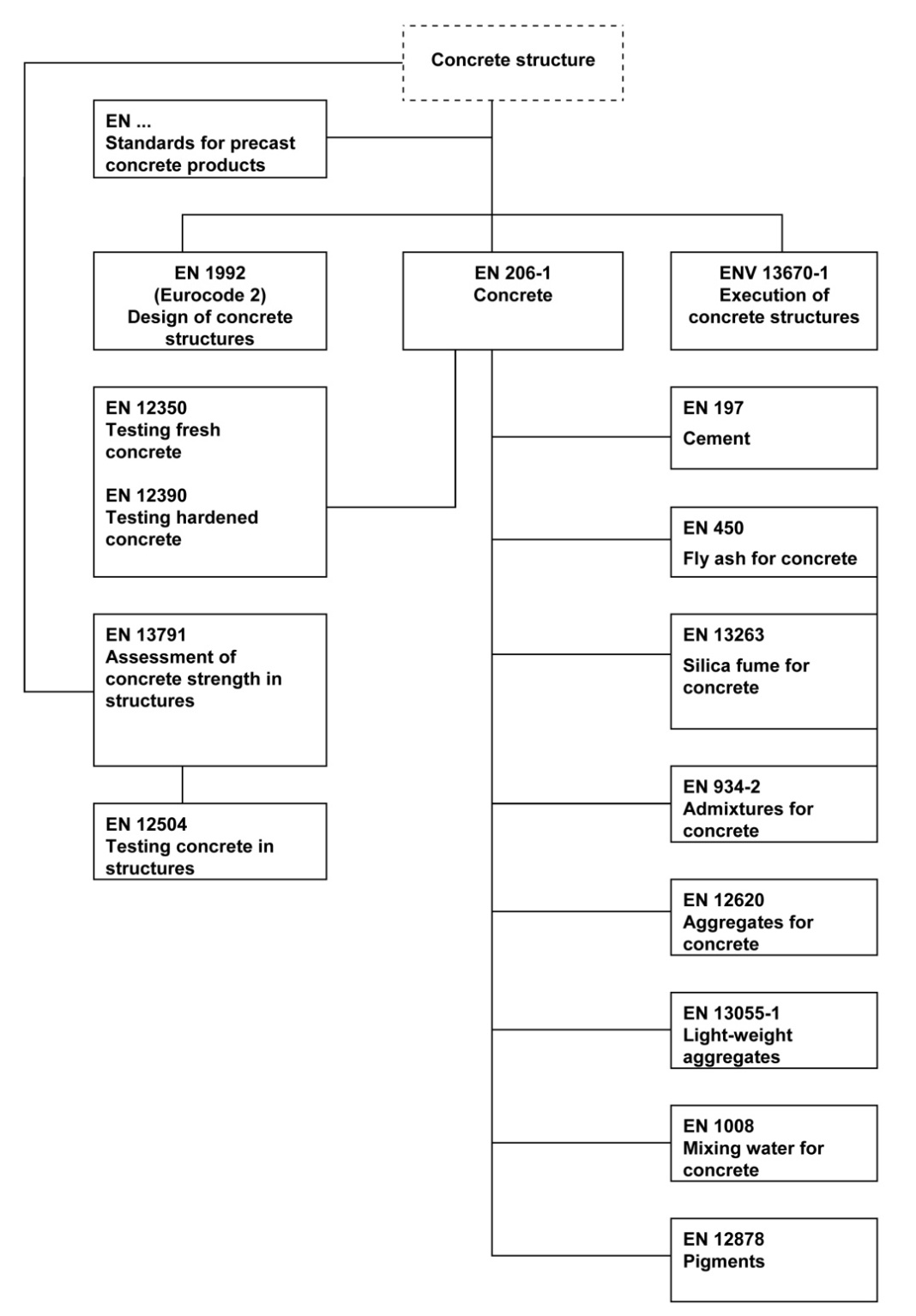 Slika 0-1: Blok dijagram EN vezanih za betonske konstrukcijeDubina temeljaTreba smatrati da je nivo temeljenja, kako je prikazano u Tehničkoj dokumentaciji orijentacioni. Nadzorni Inženjer može promeniti dimenzije ili dubinu temeljenja ako je potrebno, da bi dostigao odgovarajuću dubinu. Ukoliko je dubina temeljenja prikazanog Tehničkom dokumentacijom promjenjena, povećana ili umanjena, Nadzorni Inženjer takve izmjene neće smatrati materijalnom izmjenom originalnih dokumenata iz Ugovora, odustajanjem od bilo kog uslova predviđenog Ugovorom ili poništavanjem bilo koje odredbe Ugovora. Ukoliko je iskop dublji nego što je Tehničkom dokumentacijom predviđeno, da bi se dobili sigurni temelji, Nadzorni Inženjer će revidirati planove na jedan od ova dva načina:Nadzorni Inženjer će zadržati vrh temelja na visini prikazanoj u originalnim planovima i povećati visinu da bi dobio zadovoljavajući temelj. Nadzorni Inženjer će primjeniti ovaj postupak ukoliko je promjena donjeg nivoa temelja 30cm ili manje. Kada se postupa na ovaj način, armaturu postaviti kao da je temelj,  kao što je prikazano originalnim planovima, postavljen na podložni beton; ne treba mijenjati položaj armature u odnosu na vrh temelja.Nadzorni Inženjer će revidirati planove i spustiti temelj  čime se povećava visina konstrukcije da bi se dobilo  odgovarajući temeljenje. Nadzorni Inženjer će povećati visinu i širinu  temelja u odnosu na dimenzije  prikazane u  originalnim planovima. Kod primjene ove metode, koristiće se revidovani planovi armature. Nadzorni Inženjer će primjeniti ovaj postupak ukoliko je spuštanje kote temeljenja veće od 30cm.Nadzorni Inženjer odlučuje koji će od navedenih postupaka primjeniti.Skele i oplatePlanoviNa zahtev Nadzornog Inženjera, izraditi detaljan plan skele i oplate. Izvođač je odgovoran za rezultate dobijene primjenom ovih planova.Projektovanje i montažaProjektovati i izraditi sve skele i oplatu tako da budu dovoljno čvrste i da prime opterećenja bez primetnog slijeganja ili deformisanja. Koristiti špindle ili klinove od tvrdog drveta da izravnaju slijeganje u potpornoj konstrukciji, bilo pre ili tokom betoniranja. Ukoliko bude ugrožena nosivost  ili se pokažu neodgovarajuća slieganja ili distorzija, zaustaviti radove, ukloniti svu konstrukciju koja je pogođena time i ojačati skele i oplate pre nastavka radova. Poduprti skelu koja ne može biti odgovarajuće temeljena. Postavljanje, pobijanje i uklanjanje privremenih šipova u svemu prema odobrenom postupku.NadvišenjeObezbjediti nadvišenje radi korekcije slijeganja ili deformacija skele i oplate. Izvesti stalno nadvišenje mostovske konstrukcije samo u slučaju da je prikazano u Tehničkoj dokumentaciji.OplateOpšteObezbjedite oplate, drvene ili metalne, koje ispunjavaju slijedeće uslove: (a) spoljno podupiranje i osiguranje spregovima gde je to izvodljivo; (b) da je čvrsta i bez eventualne plastifikacije; (c) adekvatne nosivosti da primi beton bez deformacija između nosača i bez vidljivih deformacija i u odnosu na projektovane ose, konture ili presjeke prikazane u Tehničkoj dokumentaciji.Projektovati oplate koje mogu primiti dodatne sile od vibriranja bez očiglednog odstupanja od željenog oblika i položaja. Izgraditi oplate sa spojevima koji ne dozvoljavaju “curenje” maltera. U slučaju oplata od drveta, izraditi ih od prefabrikovanih drvenih tabli ili odgovarajuće obložene rezane građe. Podići sastavljene oplate tako da se dobije omalterisana betonska površina, sa glatkom, ujednačenom završnom obradom. Obezbjediti mjere kojima će oplate biti uklonjene bez oštećenja betonskih površina. Uklonite blokove i podupirače zajedno sa oplatama i ne ostavljati ni jedan dio oplate u betonu. Koristite isti način oblikovanja za sve slične poslove tokom radova. Gdje god je moguće, koristiti odgovarajuću šper-ploču.Inspekcije i odobrenjaNe betonirati u oplati koja nije prekontrolisana i odobrena. Iako je Nadzorni inženjer primio oplatu, Izvođač  je odgovoran da obezbjedi odgovarajuće betonske površina bez oštećenja i deformacija. Obratiti posebnu pažnju na zatege i podupirače. Tamo gdje se primjeti da je oplata nezavoljavajuće poduprta ili izrađena, stati sa radovima i izvršiti popravke tako da ih Nadzorni Inženjer prihvati.Materijali za nemetalne oplateDrvena građaZa sve površine, koristiti građu koja ima minimum 20mm debljine, obloženu, bez rupa od čvorova, ispalih čvorova, pukotina, rascjepa i drugih defekata. Urediti tako razmake vertikalnih ukrućenja, gredica i horizontalnih ukrućenja da se ne mogu pojaviti krivljenja ili izbočine, odnosno da se dobiju ravne betonske površine. Korisititi samo strukturno zdravu drvenu građu.Obloge unutar oplateKoristiti obloge od trajnog materijala, otpornog na abraziju i na uticaj vode. Koristiti obloge sa tvrdom površinskom teksturom koje će površinama betona dati glatku, ujednačenu teksturu, bez zrnastih tragova, šara ili fleka. Upotrebiti oblogu odgovarajuće debljine kako bi se uklonio odraz nepravilnosti, nepoželjnih šara i tragova koje se mogu posledično javiti na površinama betona.  Zamjeniti obloge prema potrebi da bi se dobila ravnomjerna tekstura betonskih površina. Koristiti obloge u velikim tablama i sa adekvatnim, čvrstim spojevima koji su logično raspoređeni. Neophodno je odobrenje Nadzornog Inženjera za raspored obloge. Ne koristiti obloge koje su zakrpljene. Koristiti obloge istog porijekla, odnosno proizvođača.Šper-pločaIzvođač može koristiti šper-ploču ne tanju od 16mm debljine, izrađenu sa vodootpornim lijepkom i zaštićenom odobrenim nepropusnim premazom. Ne koristiti djelove sa izbočenim slojevima i nepravilnim ivicama.Posebni usloviIvice betonskih elemenataPrimjeniti oplatu tako da se dobiju oborene spoljne i unutrašnje ivice betonskih presjeka. Koristiti obrađene trougaone lajsne uniformnih dimenzija 20 sa 20m. Izvođač može koristit plastične ili metalne lajsne tako da one obezbeđuju uniformnu, glatku površinu ivica betona, bez šupljina.Parapeti obalnih stubovaNe postavljati oplatu parapeta obalnih stubova sve dok nije izgrađen nasip do kote niže 30cm od donje ivice parapeta. TemeljiKada se temelji izvode u iskopu, u suvom, izvođač ne mora koristiti oplatu, pod sledećim uslovima i ograničenjima:Ovaj postupak koristiti samo na lokacijama koje nisu vidljive Obezbjediti visinu prikazanu u Tehničkoj dokumentacijiObezbjediti osovine prikazane Tehničkom dokumentacijomPopuniti čitav iskop betonom do potrebne visine vrha temeljaNadzorni Inženjer odobrava zapreminu betona temelja koji će biti plaćen prema Tehničkoj dokumentacijiPoložaj, ukrućenja i zatege oplateIzraditi oplate tako da adekvatno obezbjede položaj, presjek i nivelaciju. Koristiti sistem ukrućenja, zatega i ankera koji su odgovarajući i koji obezbjeđuju potrebnu sigurnost od mogućih odstupanja od oblika, položaja i kvaliteta. Ne koristiti eksere u postojećem betonu.  Ne koristite sisteme ukrućenja, zatega i ankera koji rezultuju oštećenjem površine ili ostavljanjem tragova ili oštećuju odnosno prouzrokuju  nepoželjne efekte na gotovim površinama betona. Ukoliko metalne zatege i ankeri ostaju u betonu, izvesti ih tako da dozvoljavaju njihovo uklanjanje na najmanje 25mm od gotove površine betona. Korisiti fazonske komade kod zatega koji će omogućiti uklanjanje zatega na propisanoj dubini, ostavljajući pritom najmanje moguću površinu za kasniju popravku. Pri korišćenju zatega od žice, isjeći ili ih saviti unutar betona na najmanje 25mm u odnosu na završnu površinu. Ne koristiti unutrašnje zatege od žice pri oblikovanju vidljivih površina betona.Priprema i čišćenjePre početka betoniranja, moraju biti ispunjeni sledeći uslovi o stanju oplate:Tretirati sve oplate odobrenim oplatnim uljima pre betoniranja. Ne koristiti materijale koji prianjaju ili menjaju boju betonaOčisititi oplate od cementnog mleka od prethodne upotrebe, kao i od sve prljavštine, piljevine, strugotine, ostatak  zatega od žice i drugih naslagaOčistiti i obezbediti sve otvore za inspekciju i čišćenjeUgrađene metalne oplateOpšteKorišćenje ugrađene metalne oplateUgrađene metalne oplate mogu se koristiti umjesto onih koje se demontiraju nakon betoniranja, kod kolovoznih ploča na mostovima samo u slučaju kada je to dozvoljeno projektnom dokumentacijom i moraju ispunjavati uslove, ograničenja i zahtjeve sadržane u njoj. Koristiti oplate od valovitog materijala bilo u originalnom obliku ili u obliku ćelija. “Doline” oplate potpuno ispuniti betonom. Ne koristiti punila kao što su pijesak, stiropor itd. za popunjavanje “dolina” oplate. Ugrađene metalne oplate mogu biti korišćene za oblikovanje djelova gornje ploče koja leži između rebara pojedinačnih nosača sandučastog presjeka, nezavisno od klasifikacije okoline.Pre korišćenja ugrađene oplate, podneti detaljne planove na odobrenje sistema oplate, uključujući metode oslanjanja i pričvršćenja kao i metodu zaštite noseće čelične konstrukcije od uticaja zavarivanja. Dati detalje ugrađene oplate tako da ni na koji način ne narušavaju izgled betona ploča prikazanih u Tehničkoj dokumentaciji. Koristiti ugrađene oplate koje će obezbediti dimenzije i oblik “originalne” ploče u pogledu debljine i nagiba. Ne može se koristiti zavarivati za vezu sa nosećom čeličnom konstrukcijom. Izraditi pričvršćenja putem dozvoljenih zavara, zavrtnjeva, stega i drugih odobrenih sredstava. Ukoliko su oslonci  i veze metalne oplate zavaruju na gradilištu, zaštititi djelove nosećečelične konstrukcije od oštećenja pomoću zaštite od varničenja, prekomernog zavarivanja, udara električnog luka i drugih uticaja procesa zavarivanja. Po završetku zavarivanja, osloniti metalni nosač oplate u ravni sa djelovima čelične kosntrukcije. U slučaju da su varnice, prekomerno zavrivanje, udar električnog luka ili drugi uticaji procesa zavarivanje vidljivi  na djelovima čelične noseće konstrukcije, odmah zaustaviti dalje zavarivanje oslonaca metalne oplate.  U tom slučaju, zavariti sve oslonce metalne oplate van noseće čelične konstrukcije i montirati oplatu nakon prefabrikacije, ili koristiti alternativnu odobrenu metodu pričvršćenja oslonaca oplate. Ukloniti sve nepravilne zavare, popraviti oslonačke delove noseće čelične konstrukcije u slučaju neodgovarajuće tehnike zavarivanja i izvesti sve potrebne kontrole i ispitivanja zadovoljavajuće za Nadzornog Inženjera, a koje neće ići na teret ŽICG-a. Ne koristiti sisteme ugrađene oplate sve dok nisu odobrene od strane Nadzornog  Inženjera. Izvođač je odgovoran za ugrađenu oplatu. Konstrukcije koje su projektovane za korišćenje privremene oplateNa  mjestima gdje je dozvoljena upotreba ugrađene metalne oplate, Izvođač je odgovoran za to i mora imati odobrenje Nadzornog Inženjera za dodatnu debljinu ploče, promenu nivelete, izgleda, tj.kako bi se da bi se usaglasilo korišćenje ugrađene metalne oplate. Nadzorni Inženjer će proračunati sve količine različitih delova konstrukcije koje se plaćaju po kubnom metru na bazi projektovanih dimenzija prikazanih u Tehničkoj dokumentaciji, bez dozvoljene izmene u ugibima i dimenzijama koje su posledica ispune betonom “dolina” ugrađene metalne oplate. Nadzorni Inženjer će ograničiti plaćanje drugih ugovorenih količinu, koje je Izvođač povećao radi prilagođavanja kod korišćenja ugrađene metalne oplate. Moraju se podnijeti  sve izmjene u detaljima noseće konstrukcije mosta na koje se oslanja  ugrađena metalna oplata, prikazujući sve ispravke kako bi obezbjedili da noseći konstruktivni elementi mogu da prime dodatno opterećenje od oplate i težinu dodatnog betona ispune “dolina”.  U okviru proračuna dati uporednu analizu napona nosećih elemenata oplate, detaljno kao i u Tehničkoj dokumentaciji Ugovora i prilagođeno ugrađenoj oplati. Koristiti identične metode analize i ne dozvoliti da naponi u modifikovanim elementima prelaze vrednosti date Glavnim projektom. Dodati i prilagođenja nadvišenja za svaku izmjenu ugiba koja su preko onih iz Glavnog projekta. Prilagoditi grede kako bi se obezbjedila dodatna nosivost u cilju kompenzacije dodatog stalnog opterećenja, usled korišćenja ugradne metalne oplate. Postići dodatnu nosivost dodavanjem čelika da bi se povećale geometrijske karakteristike nosača. Dokazati dodatnu nosivost uporednim proračunima. Ne koristiti ugrađenu metalnu oplatu sve dok ne bude odobrena od strane Inženjera.Konstrukcije koje su projektovane za korišćenje ugrađene metalne oplate Prije upotrebe ugrađenih metalnih oplata, podnijeti detaljne planove sistema oplate na  odobrenje (uključujući metode oslanjanja i pričvršćenja) zajedno sa projektnim proračunom. Uključiti analizu stvarne zapreminske težine predloženog sistema oplate u odnosu na projektovanu osnovu oplate. Ukoliko tako izračunata težina prelazi predviđenu težinu ugrađene metalne oplate i betona ispune dolina predviđene Tehničkom dokumentacijom, potrebno je prilagoditi oslonačke elemente zbog prekoračenja  težine kako  je naznačeno u poglavlju 32.4.7. 1.b.Zaštita gornje flanše od korozijeKod svih konstruktivnih elemenata koji “nose” ugrađene metalne oplate, zaštititi od korozije vertikalne stranice gornje flanše pre montaže oplate.Zaštita oslonaca i veza od korozije na bazi cinka Naneti premaz za zaštitu od korozije na bazi cinka u skladu sa Poglavljem 42, na sve zavarene površine oslonaca i fazonskih komada isečenih iz pocinkovanog lima, koji nisu ugrađeni u beton.MaterijaliProizvesti trajne ugrađene metalne oplate i oslonce u skladu sa zahtevima opisanim u poglavlju 41.  ProjekatSledeći projektni kriterijumi moraju biti ispunjeni kod primjene trajno ugrađenih oplata betonskih kolovoznih ploča mostova:Proračunati oplate za sledeća dejstva:  sopstvena težine oplate, armature i svježeg betona plus 2.0kN/m2 za opterećenje u toku izvođenja. Dozvoljeni naponi pri radnom opterećenju čeličnih limova ne više od 0.72 granice razvlačenj primjenjenog čelika, ali da ne prelazi 26kN/cm2.Ne dozvoliti da ugibi usled dejstva sopstvene težine oplate, armature i svježeg betona pređe  1/180 raspona oplate ili 12mm, štagod je manje, a za oplate raspona 3.0m ili manje, ili 1/240 raspona oplate ili  20mm, šta god da je manje, a za raspone oplate veće od 3.0m. U bilo kom slučaju, ukupno radno opterećenje ne treba da bude manje od 6.0kN/m2.Računski raspon oplate je čist otvor plus 5cm,  mereno paralelno stranama.Proračunske karakteristike poprečnog presjeka u skladu sa zahtjevima EN standarda za Hladno oblikovane profile.Kod armature, voditi računa o zaštitnom sloju kako je to dato u Tehničkoj dokumentaciji.Položaj slojeva armature, u odnosu na gornju površinu betonske ploče u skladu sa vrijednostima datim u Tehničkoj dokumentaciji. Ne može se ugrađena metalna oplata smatrati osloncem za bočnu stabilnost gornje pritisnute flanše čeličnog nosača. Trajno ugrađena  metalna oplata se ne može koristiti u poljima kolovoznih ploča mostova  gdje su dilatacione spojnice između kolovoznih nosača.Pričvrstiti oplate za noseće elemente drugim sredstvima a ne zavarivanjem direktno na element. IzvođenjeMontirati sve oplate u skladu sa odobrenim radioničkim i montažnim planovima.  Pričvrstiti limove na nosače oplate vodeći računa da uvek postoji naležna površina širine 25mm. Postaviti oslonce oplate direktno na flanše kolovoznih nosača . Sve veze sa oplatom raditi pomoću zavrtnjeva, stega i drugih odobrenih sredstava.Svaku trajno izloženu površinu čelika sa oštećenom zaštitom od cinka, detaljno očisititi žičanom četkom i zaštititi sa dva premaza sredstvom kompatibilnim sa pocinčavanjem u skladu sa Specifikacijama za zaštitu od korozije, na zadovoljstvo Inženjera. Ne dirati manje promjene boje usled toplote nastale na djelovima vara. Odreditii poprečne konstrukcione spojnice na stranama, i na gradilištu izbušiti rupe prečnika 6mm na rastojanju ne manjem od 300mm duž linije spojnica.BetoniranjeBeton se vibrira da bi se izbjegle rupe i šupljike, posebno duž konstrukcionih spojnica, dilatacionih spojnica, stranama i krajevima oplate. Koristiti odobren redosled betoniranja. Ne koristiti za beton kalcijum hlorid niti bilo koji dodatak koji sadrži hloridne soli.PregledNadzorni Inženjer će pratiti Izvođačev način gradnje tokom svih faza izvođenja kolovozne ploče mosta, uključujući i postavljanje metalne oplate; lokaciju i pričvršćenje armature; sastav betona; procedure mešanja, betoniranja i vibriranja; i završne obrade kolovoznih ploča mosta. Ukoliko Nadzorni Inženjer naloži da se procedure korišćene tokom betoniranja provjere pregledom ispod ploče, ukloniti bar deo oplate u svakom od raspona, u te svrhe. Uraditi ovo što je prije moguće nakon betoniranja kako bi se obezbjedio  vizuelni dokaz da beton i procedure dali zadovoljavajuće rezultate. Nakon starosti betona od minimum dva dana, testirati jedrost i prijanjanje za oplatu pomoću čekića, prema uputstvu Inženjera. Ukoliko ispitivanje otkrije površine sumnjive jedrosti, ukloniti oplate sa tih površina radi vizuelnog pregleda, nakon što je beton dostigao odgovarajuću čvrstoću. Trajno ugrađena oplata kolovoznih ploča uklanja se bez troškova po ŽICG.Na lokacijama gdje su uklonjeni djelovi oplate, Nadzorni Inženjer neće zahtjevati da ih Izvođač zamjeni. Popraviti susjedne oplate i oslonce da uredno izgledaju i da su u zadovoljavajućem stanju. Odmah nakon uklanjanja oplate, Nadzorni Inženjer će pregledati betonske površine tražeći šupljine, šupljike i druga oštećenja. Ukoliko se otkriju nepravilnosti i Nadzorni Inženjer odluči da one ne opravdavaju odbijanje radova, popraviti beton kako je naloženo i obezbjediti završnu površinsku obradu u skladu sa poglavljem 32.12. Ukoliko Nadzorni Inženjer odluči da je beton gdje je oplata uklonjena nezadovoljavajući, ukloniti ostale oplatu zbog potrebnog pregleda i popravka ploče, i prilagoditi način izvođenja, kako bi se dobio zadovoljavajuć beton u ploči. Ukloniti i zamjeniti sav nezadovoljavajući beton prema uputstvima, bez troškova po ŽICG. Ako metoda izgradnje i pregleda pokazuju da je beton u pločama jedar, obim ispitivanja i uklanjanja oplate može se redukovati.Obezbediti objekte za bezbjedno i odgovarajuće sprovođenje procedura ispitivanja.BarbakaneObezbjediti barbakane na svim obalnim stubovima, potpornim zidovima i propustima koji su preko 1,5m visine. Neka barbakane budu prečnika najmanje 75mm i udaljene ne više od 3m. Postaviti izlive tik iznad linije zemljišta na licu obalnih stubova i potpornih zidova. Kod propusta, postaviti barbakane približno 15cm iznad vrha podne ploče. Unutrašnje krajeve barbakana prekriti žičanom mrežom i najmanje 0,1m3 čistog, lomljenog kamenja ili šljunka, postavljenog tako da dozvoli drenažu ali u isto vrijeme spriječi ispiranje finih čestica. Na približno 15cm ispod unutrašnjih krajeva barbakana, sprovesti kolonu čistog, lomljenog kamena ili šljunka najmanje 0,1m2 uz zdnju stranu zida do površine zemljišta.     BetoniranjeTemperaturna ograničenjaBetoniranje tokom hladnog vremenaNe betonirati kada je temperatura betona na mjestu gradnje ispod 5°C.Ispuniti uslove temperature vazduha pri mješanju i betoniranju u toku hladnog vremena kako je naznačeno u Poglavlju 31. Tokom perioda njege betona, ukoliko lokalna metereološka služba predviđa da će ambijentalna temperatura pasti ispod 0°C u toku 12h ili manje, ili ispod -5°C za manje od 4h, pokriti konstrukciju na takav način da se beton i vazduh u pokrivenom dijelu održavaju na temperaturi iznad 15°Cu periodu od 3 dana nakon betoniranja ili dok beton ne dostigne minimu čvrstoće na pritisak od 1,0kN/cm2. Pretpostaviti sve rizik u vezi sa betoniranjem i negovanjem betona. Iako Nadzorni Inženjer može odobriti betoniranje, Izvođač je odgovoran za zadovoljavajući rezultat. Ako se utvrdi da postavljeni beton nije zadovoljavajući, skinuti, ukloniti i zamjeniti beton bez troškova po ŽICG.Betoniranje tokom toplog  vremenaIspuniti zahtjeve temperature vazduha pri mješanju i betoniranju u toku toplog vremena kako je naznačeno u Poglavlju 31. Kada temperature betona prilikom ugradnje pređe 25°C u smješu za beton dodati usporivač vezivanja ili plastifikator ako je dozvoljeno Poglavljem 31.Poprskati čeličnu armaturu i metalne oplate svježom hladnom vodom pre betoniranja na način koji je Nadzorni inženjer odobrio.Pretpostaviti sve rizike u vezi sa betoniranje i njegom betona. Iako Nadzorni Inženjer može odobriti da betoniranje, Izvođač je odgovoran za zadovoljavajući rezultat. Ako se utvrdi da postavljeni beton nije zadovoljavajući, skinuti, ukloniti i zamjeniti beton bez troškova po ŽICG.Zahtjevi za osvjetljenjemObezbjediti odgovarajuće osvjetljenje tokom svih radova  na betoniranju tokom noći. Obezbjediti odobrenje za primjenjeni sistem rasvjete prije početka betonskih radova.PREGLEDI PRIJE BETONIRANJANe betonirati sve dok Nadzorni Inženjer ne odobri dubinu i osobine zemljišta za fundiranje kao i  oplate i skele. Prije betoniranje postavljena armatura mora biti provjerena i odobrena od strane Nadzornog inženjera.Izlaganje vodiPodvodno se može betonirati samo zaptivnim betonom u zagatima/bunarima. Konstrukcioni beton ne izlagati slanoj ili agresivnoj vodi u periodu od 7 dana nakon betoniranja. Zaštititi beton tokom ovog perioda ispumpavanjem slane i agresivne vode.Opšti uslovi betoniranjaNe betonirati prije nego što Izvođač dobije odobren plan kontrole kvaliteta u skladu sa Specifikacijama. Kod betoniranja, beton izliti  što je moguće bliže konačnom mjestu izgradnje.  Ne stavljati velike količine betona na jedno mjesto i onda ga razlivati i obrađivati  ga duž oplate. Posvetiti posebnu pažnju ispunjavanju svakog dijela oplate, sklanjanju krupnog agregata sa površine i stavljanju betona ispod i između armaturnih šipki bez da ih poremete. Korisiti metod i način betoniranja kojim se izbjegava mogućnost segregacije ili izdvajanja agregata. Ukoliko Nadzorni inženjer utvrdi da je kvalitet betona na finalnoj poziciji nezadovoljavajući, ukloniti ga i prekinuti betoniranje ili prilagoditi način betoniranja sve dok Nadzorni Inženjer ne utvrdi da je kvalitet betona odgovarajući. U dodiru sa betonom koristiti metalna ili otvorena korita obložena metalom i crijeva bez aluminijumskih djelova. Na mjestima gdje ima slobodnog pada betona većeg od 1,5m, betonira se kroz cijevi, korita, oluke, od metalnih limova ili druge odobrene materijale. Korita, oluke ili cijevi kombinovane dužine od više od 10m koristiti samo uz odobrenje Inženjera. Održavati sva korita, oluke, cijevi čistim i bez sloja stvrdlog betona temeljnim ispiranjem vodom posle svakog betoniranja ili po potrebi, češće.  Pre betoniranja svu oplatu ili  iskope za beton fundamenata ovlažiti. Ukoliko je potrebna dodatna voda, ravnomjerno je isprskati prije betoniranja, po nalogu Inženjera. Ne betonirati preko smrznute podloge. Izvođač može upotrijebiti izolacioni sloj protiv vlage umjesto kontrolisanja stepena vlažnosti temelja, kada to dozvoli Nadzorni inženjer.Pumpani betonU načelu, koristiti opremu za pumpanje betona koja je odgovarajuće vrste i kapaciteta za predloženi posao. Koristiti pumpu za dovod za izlivanje koja je prečnika minimum 100mm. Koristiti pumpu i dovode za izlivanje koji su tako napravljeni da aluminijumske površine ne dolaze u kontakt sa betonom koji se ispumpava. Upravljati pumpom na način  da se obezbjedi kontinuirani tok betona, bez vazdušnih džepova. Ako se koristi cementno mlijeko ili slična materija za podmazivanje dovoda za izlivanje kada se počne sa pumpanjem, prikupiti taj materijal na mjestu isticanja. Ukloniti sakupljno cementno mlijeko sa površine koje je obezbjedio Izvođač. Kontrolišite mjesta ispuštanja pumpe tako da mjesta polaganja različitih djelova betona, prikazana valjcima za testove čvrstine, mogu biti identifikovani u slučaju da test valjci pokažu nedostatak čvrstoće. Ako se beton izliva pumpanjem, uzeti sve test uzorke betona na kraju dovoda za izlivanje, osim ako nije u skladu sa odredbama iz Poglavlja 31.Kompaktnost betonaPostići kompaktnost betona kontinuiranim ugrađivanjem odgovarajućim alatima i na odgovarajući način ili vibriranjem, prema u poglavlju  32.6.10. Ako se ne koriste vibratori, izvršiti zbijanje na svim uskim djelovima presjeka čeličnom šipkom. Dobro zbiti beton na svim površinama i dovesti malter na površinu.SmetnjeU slučajevima gdje se zbog prepreka, naiđe na teškoće u ugradnji betona uz oplate, vibriranjem oplate izdvojiti malter iz mješavine kako bi došao u kontakt sa unutrašnjim površinama oplate. Proizvesti vibracije udacima drvenim maljem po spoljašnjim površinama oplate, ili na drugi odgovarajući način. Tokom ugradnje betona oko čeličnih profila, dovesti  beton samo sa jedne strane profila dok ne prelije preko suprotne strane donje flanše profila, poslije čega ga ugraditi  na obje strane. Pošto je beton počeo da vezuje, obratiti posebnu pažnju da ne dođe do udaranja oplate ili potezanja krajeva šipki armature koje vire.Potrebni uslovi za betoniranje u slojevimaUopšteno, ugrađivatii beton  u kotinuiranim horizontalnim slojevima, približno 30cm debljine. Da bi se izbjegla ravan razdvajanja između ciklusa, ne dozvoliti da do vremena postavljanja narednog sloja prođe više od 20min, osim u koliko Nadzorni Inženjer procjeni da osnovni sloj ima odgovarajuću žitkost. Svaki sloj ostavite grubim da bi se ostvarila bolja veza sa narednim slojem. Da bi smanjili vidljivost spojeva na izloženim površinama, obraditi gornju površinu betona u neposrednom dodiru sa oplatama izložene površine pomoću zidarske mistrije. Po potrebi, koristiti umetnute oplate da bi se uklonile grube ivice i dobili betonski slojevi minimum 15cm debljine. Radove ugradnje i postizanja kompaktnosti betona sprovesti tako da se formira gusta, nepropusna masa ujednačene teksture sa glatkim izloženim površinama. Ukloniti, izbaciti i zamjeniti neispravan beton po nalogu Inženjera i bez troškova za ŽICG. Vibriranje betonaOpšteKompaktnost betona postići vibriranjem izuzev betona za ispune.VibratoriPrije započinjanja betonskih radova obezbjediti odgovarajuće vibratore za projekat, odobrene od strane Inženjera. Uobičajeno je obezbjediti vibratore koji rade unutar betonskog presjeka. Za presjeke manjih dimenzija, za oplate koje su sračunate na dejstvo vibracija, Izvođač može koristiti oplatne vibratore. Koristiti vibratore minimalne frekvencije od 4500 impulsa u minuti dovoljnog intenziteta i trajanja da proizvede potpunu konsolidaciju betona bez izazivanja segregacije materijala. Z a vibriranje presjeka malih dimenzija sa puno armature, koristiti igle vibratora dimenzija koje osiguravaju pravilno vibriranje betona bez poremećaja armature ili oplate.Potreban broj vibratoraKorisiti dovoljan broj vibratora da bi se postigla kompaktnost svakog ciklusa betoniranja prije nanošenja novog, bez odlaganja u isporuci. Da bi se izbjeglo kašnjenje usled kvarova, obezbjediti barem jedan rezervni vibrator, sa odgovarajućim napajanjem.Način vibriranjaKorisiti vibratore za konsolidaciju pravilno ugrađenog betona. Ne koristiti ih za pomjeranje betona unutar oplate. Uroniti vibratore u betonsku površinu u odgovarajućem razmaku da bi se postiglo ravnomerno vibriranje cjelokupne mase betona. Vibratore uroniti u takvom rasporedu da se ne prekorači radijus u kome je vibrator vidljivo efikasan. Dozvoliti da vibrator potone u beton sopstvenom težinom i da prodre u prethodni sloj dovoljno da se oba sloja temeljno sjedine. Nakon sjedinjavanja  betona, vibratore polako izvući da bi se izbeglo stvaranje rupa.Ručno nabijanje betonaKada je potrebno obezbjediti dobru ispunjenost oplate, bez dzepova sa vidljivim agregatom, šupljika, mehurića itd., nabijajući ručno beton duž svih oplata i u svim uglovima, prateći vibriranje.StuboviBetonirati stubove u jednom potezu za svaki prekid betoniranja, kako je prikazano u Tehničkoj dokumentaciji.Ploče i kolovozne ploče mostovaPregrade, vođice ravnjača i ravnjačeUgraditi beton završnog sloja koristeći odobrenu metalnu ravnjaču koja ide po šinama ili pregradama. Koristiti ravnjače koje nemaju aluminijumske djelove. Prije betoniranja, obezbjediti odobrenu ravnjaču kojom se može ravnati površina betonske ploče do odgovarajućeg oblika. Postaviti sve potrebne pregrade i vođice pod odgovarajućim uglom. Koristiti pregrade, vođice i ravnjače koji dozvoljavaju podešavanje vertikalnog profila i koje na zadovoljavajući način obezbjeđuju odgovarajuće poprečne nagibe, razlikujući poprečne prelome nagiba prema Tehničkoj dokumentaciji i/ili poprečne nagibe sa promenom podužnog nagiba betonske ploče.  Postaviti vođice tako da čitava površina na kojoj se vrši betoniranje može biti izravnata bez korišćenja dodatnih vođica, osim u slučaju da Nadzorni Inženjer nije drugačije odobrio.Koristiti ravnjače rešetkaste konstrukcije ili sa čeličnim profilima koje ne mijenjaju svoj oblik tokom različitih uslova rada i postaviti rotirajuće valjke sa prečnikom koji može da valja 5cm maltera u pravcu kretanja i paralelno sa osom valjaka, tokom prvog prolaza. Podesiti valjke da nema nagomilavanja maltera iza valjka. Kod dugačkih mostova, kako je definisano u poglavlju 32.12, obezbjediti uređaj za automatsku završnu obradu betonske površine bez teksture i koji je prikačen i kreće se zajedno sa ravnjačom sa valjcima. Kao alternativa ravnjači sa valjcima, može se koristiti mehanička trakasta ravnjača. Opremiti trakastu mehaničku ravnjaču sa vibratorima da bi se postigla ravnomjerna, kontinuirana vibracija cijelom dužinom, ukoliko nije drugačije naložio Nadzorni Inženjer. Male i nepravilno oblikovane površine koje ne mogu biti mehanički poravnate, ravnaju se na način koji je odobrio Nadzorni Inženjer. Demonstracija ravnjačaNakon postavljanja cjelokupne armature i pre postavljanja betoniranja ploče, isprobati da li se predloženom opremom i metodama može obraditi beton do odgovarajuće kvaliteta uz održavanje propisanih zaštitnih slojeva armature. Obezbjediti demonstraciju celom dužinom i širinom raspona na koji će biti postavljeni.  Tokom demonstracije, odgovarajuće opteretiti vođice ravnjače da bi se simuliralo opterećenje vođica tokom radova na betoniranja i ravnanja.RavnanjeBetoniranje i ravnanje su dve nezavisne operacije. Osigurati da je kretanje kroz napredovanje ravnjače  nezavisno od napredovanja betoniranja. Poravnati beton ispred ravnjače što više da bi se izbeglo podizanje vođice i formiranje nejednakih grebenova iza ravnjače. Proći ravnjačom preko ploča onoliko puta koliko je neophodno da se dobije odgovarajuća površina betona po nagibu i niveleti, bez nepravilnosti. Ne dodavati vodu, kao pomoć pri završnoj obradi betonskih površina, sem u sluičajevima kada je to Nadzorni Inženjer izričito dozvolio. Ukoliko Nadzorni Inženjer dozvoli dodavanje vode, primjeniti je raspršivanjem iznad betonske površine, odobrenom opremom za raspršivanje na mehaničkii pogon.  Kod dugih mostova ne gladiti betonske površine ručno ili mehanički i ne nanositi teksturu grabuljom ili sličnom opremom, nakon ravnanja. Popraviti nepravilnosti mjestimičnih površina u skladu sa 32.12. Radovi na betoniranjuOdabrati odobrenu betonsku mješavinu koja će obezbjediti kompletno betoniranje svih ploča, između radnih spojnica prije početka vezivanja plastičnog betona. Kod betoniranja od 50m3 ili manjeg, minimalni učinak pri betoniranju je 20m3/h. Kod betoniranja količina većih od 50m3 , minimalni učinak je 30m3/h. Nadzorni Inženjer neće odobriti betoniranje ploča sve dok se ne odobri tehnologija koja garantuje minimalne tražene učinke.Betonske ploče kod spregnutih konstrukcijaTamo gdje su betonske palube postavljene na metalnim rasponima, osloboditi privremene nosače pod mostom pre postavljanja betona. Kolovozne ploče preko T betonskih gredaKod izvođenja T betonskih greda na licu mjesta, ploče i nosači se betoniraju istovremeno. Kao izuzetak gde su tehničkom dokumentacijom predviđeni posebni moždanici za smicanje ili  “shear keys” ili su odobreni od strane Nadzornog Inženjera, grede i ploče se betoniraju fazno. DijafragmeBetoniranje kolovoznih ploča može se izvršiti najranije 48h pre betoniranja dijafragmi, ukoliko nije drugačije naznačeno u Tehničkoj dokumentaciji.Zaštita od vremenskih uslovaSvježi beton se mora  odgovarajuće zaštiti od kiše. Primjenjeni sistem mora da zaštiti beton od kiše i tekuće vode.  Obezbjediti vodonepropusnu zaštitu preko betona ploča, dovoljno veliki da zaštiti sve površine koje može oštetiti voda, uključujući i mjere presretanja i skretanja vode od svježeg betona. Postaviti opremu tako da sistem zaštite od vremenskih uslova može biti montiran iznad svježeg betona. Kada postoji mogućnost od kiše za vreme betoniranja, sistem zaštite od vremenskih uslova mora biti u pripravnosti, tako da se može aktivirati u kratkom vremenskom roku. Primjeniti zaštitu čim kiša počne, kako betonska ploča ne bi bila oštećena. Ne betonirati tokom kiše. Odgovornost je Izvođača za oštećenja ploča u slučaju nefunkcionisanja sistema zaštite. Izvođač mora navesti materijale i metode zaštite u planu kontrole kvaliteta. Radne spojnicePoložajPostaviti radne spojnice konstrukcije samo na mjestima prikazanim u Tehničkoj dokumentaciji ili šemi betoniranja, ukolike nije drugačije, napismeno, odobreno. Ukoliko toga nema u Tehničkoj dokumentaciji ili šemi betoniranja ili u urgentnom slučaju, postaviti radne spojnice prema uputstvu.Odredbe za atheziju i prenos smicanjaUpotrebiti armaturu za prijem smicanja radi spajanja dva susjedna betonska presjeka.Priprema površinaPrije betoniranja preko ili u nastavku očvrslog betona, pritegnuti oplate ponovo.  Ohrapaviti površine očvrslog betona na način koji neće ostaviti slobodne djeliće, agregate ili površinski oštetiti beton. Temeljno očistiti površinu od stranih tijela i cementnog mlijeka, i natopiti je vodom.BetoniranjeKontinuirano betonirati od spojnica do spojnica. Pažljivo obraditi čeone ivice svih vidljivih spojnica po pravcu i niveleti.Utori (žlijebovi) za kontrolu pojave prslina kod betonskih kolovoznih pločaKada se Tehničkom dokumentacijom  zahtjevaju utori za kontrolu prslinana gornjoj površini ploča, postaviti obrađen "V" utor prije početka vezivanja betona ili “na suvo” prosjeći utor testerom na “mladom” betonu. Kod prosjecanja testerom, rukovoditi se u skladu sa preporukama proizvođača opreme. Prosjecanje započeti odmah nakon što beton očvrsne dovoljno da omogući stajanje na površini bez ostavljanja vidljivih tragova ili otisaka i prije pojave nekontrolisanih prslina.Kontaktne površineRazdvajanje površinaU načelu, odvojite sve kontaktne površine između gornjeg i donjeg stroja i čeonih zidova i između susjednih djelova gornjeg stroja.Obrada površina pod ležištimaIzvesti površine pod ležištima u tolerancijama navedenim u ovom dokumentu i drugim djelovima Tehničke dokumentacije. Kada se koriste ležišta u vidu neoprenskih jastuka ili čelična ležišta nije potrebna posebna obrada kontaktnih površina. Ležište se uvek čvrsto vezuje za mostovsku konstrukciju (Gornji stroj) a prostor između donje površine ležišta i gornje betonske površine stuba se ispunjava podlivkom prema Poglavlju 38.Odstupanje od propisane nivelete čelične konstrukcije mostaOdstupanje od propisane nivelete čelične konstrukcije mosta, može biti ±3mm i da nema više od 3mm razlike između propisanih niveleta susjednih ležišta, mjereno između osa ležišta.Ankeri i moždaniciPostaviti ankere i moždanike prema poglavlju 36. Epoksi sredstva za athezijuTamo gjde su  epoksi sredstva za atheziju propisana ili zahtjevana, nanijeti ih isključivo na čiste, suve, strukturno jedre betonske površine. Obezbjediti adekvatnu pripremu površina, nanošenje i njegu epoksi sredstava za atheziju u svemu prema preporukama proizvođača za svaku konkretnu primjenu. Uklanjanje oplateU tabeli 32-1 dato je minimalno vrijeme ili čvrstoća na pritisak betona pre uklanjanja oplate ili podupirača. Pri korišćenju kriterijuma po vremenu, uključiti sve dane osim dana tokom kojih je temeratura pala ispod 5°C.Tabela 0-4: Minimalno vrijeme i čvrstoća na pritisak betona pre uklanjanja oplate ili podupiračaKada se koristi metoda vezana na procenat zahtjevane čvrstoće, izraditi probne cilindre od istog betona za koji će se primjeniti ocjena dostignute čvrstoće.Dostaviti Nadzornom Inženjeru rezultate serije od minimum tri različita uzorka, različito njegovanih i različite čvrstoće na pritisak tako da se može iscrtati kriva  koja predstavlja zavisnost vremena njege prema čvrstoći betona.  Njegujte probne cilindre koliko god je moguće na isti način kao i beton  odgovarajućeg dijela konstrukcije, i testirajte ih u skladu sa odgovarajućim EN standardima. Izrada cilindara, njega i ispitivanje cilindara padaju na teret Izvođača. Kada Inženjer to dozvoli, Izvođač može koristiti rezultate ispitivanja kao osnovu za uklanjanje oplate.  Kada ispitivanja čvrstoće betona pokažu čvrstoću na pritisak jednaku ili veću od procenta naznačene čvrstoće u tabeli datoj gore, Izvođač može ukloniti oplatu. Ovako utvrđeno vrijeme njege betona može biti korišćeno toliko dugo dok je ambijentalna temperatura jednaka ili veća od temperature u toku njegovanja ispitivanog cilindara. Ukoliko ambijentalna temperatura padne za 10°C ili više stepeni ispod ambijentalne temperature koja je bila tokom perioda njege ispitivanog cilindara, ponoviti postupak testiranja kako je gore naznačeno, kako bi se utvrdio odgovarajući period njege pri različitoj ambijentalnoj temperaturi.Ne uklanjati oplatu bez saglasnosti Nadzornog Inženjera. Čak i ukoliko Nadzorni inženjer da saglasnost, Izvođač je taj koji je odgovoran za obavljeni rad.Završna obrada betonaZavršna obrada površina  - Opšte (Važi za sve površine)Nakon betoniranja i konsolidacije betona, izravnati sve izložene površine do linija i nivoa prikazanih Tehničkom dokumentacijom  na način koji će ostaviti površinu jednake teksture bez nepoželjnih površinskih nepravilnosti, šupljina i drugih grešaka. Isjeći sve djelove metalnih zatega – žica na  minimum od 25mm ispod obrađene površine. Nakon uklanjanja viška maltera i betona i dok je beton još uvek ugradljiv, pažljivo obraditi sve radne i dilatacione spojnice. Ispuna spojnica mora da bude u punoj dužini i sa glatkim ivicama. Obezbjediti i da su obavljeni radovi završne obrade odgovarajući i da odgovaraju  zahtjevanoj klasi obrade površine. Odmah nakom uklanjanja oplate sa svih izloženih betonskih površina, ukloniti sva nepoželjna nadvišenja sa površine. Očistiti, natopiti vodom i izravnati sve prodore zatega, saća, segregaciju sa malterom visoke čvrstoće (istog sastva kao podlivke) i koji je u skladu sa zahtjevima iz Poglavlja 38.Voditi računa da ne dođe do dodatnih površinskih oštećenja i oštećenja već obrađene površine.U slučaju da dobijene površine nisu zadovoljavajuće, popraviti ih metodama koje je odobrio Nadzorni Inženjer ili će takav beton biti odbijen. Popravka bilo koje površine ili uklanjanje “odbijenog”  betona padaju na teret Izvođača.Završne obrada betonaOpštePored opšteg kvaliteta obrade propisane za svaku betonsku površinu, Nadzorni Inženjer može zahtjevati neku od klasa završne obrade dolje navedenih. Za sve izložene površine započeti sa završnom obradom odmah nakon uklanjanja oplate. Da bi se postigao traženi kvalitet završne obrade, ukloniti oplatu ne kasnije od minimalnog propisanog perioda za beton pod oplatom. Popravka obrađene površine betona koje su naknadno oštećene ili izgubile boju, pada na teret Izvođače.Klasa 3 završne obradeTamo gdje je ova klasa završna obrada predviđena, upotrebiti  metalnu oplatu ili drvenu oplatu sa prevlakom. Koristiti agregat (šljunak) do 8mm.Nakon betoniranja i zbijanja, obraditi sve izložene površine koje nisu obuhvaćene oplatom, da bi se dobila površinska tekstura skoro identična onoj koja se dobija pomoću oplate.Obraditi površine van oplate tako da budu glatke, zbijene strkture, pomoću čelične mistrije.Sav posao, uključujući opšte radove završne obrade, sprovesti na način kojim će se očuvati ista tekstura i boja dobijena betoniranjem u oplati. Površine sa nepravilnim nadvišenjem mogu biti obrađene suvom obradom karborundum kamenom.Klasa 4 završne obrade kolovozne pločeOpštePrimjeniti Klasu 4 završne obrade na kolovoznim pločama mosta i pločama na prilazu mostu.Plastična završna obradaNakon što se završi sa ravnanjem, provjeriti površinu plastičnog betona ravnjačama dužine 3m, tako da pokriju cijela površinu, da se kreću duž ose i sa međusobnim preklopima od jedne polovine dužine ravnjače.Odmah ispraviti sve greške veće od 3mm, mjereno kao ordinata između površine i ravnjače.Obraditi betonsku površinu do ujednačene teksture koristeći finu četku ili perdašicu. Obraditi kolovozne ploče do glatke površine pješčane teksture bez mrlja, oštećenja i tragova dubljih od 2mm.Klasa 5 dodatne završne obradeOpšteNanijeti dodatni premaz završne obrade betonske površine gdje se prema Tehničkoj dokumentaciji traži Klasa 5 kvaliteta. Nanijeti dodatni premaz završne obrade nakon završetka radova na površini, koji su predviđeni projektom. MaterijalZa materijal premaza koristiti komercijalni proizvod specijalno namjenjen u ove svrhe. Koristiti isključivo materijal od jednog proizvođača i na gradilište isporučen u zapečaćenoj ambalaži sa originalnom etiketom proizvođača. Predati Nadzornom inženjeru kopiju uputstva proizvođača.Priprema površinePrije nanošenja završnog premaza, pripremiti površinu prema zahtevima iz poglavlja 32.12.1. Nadzorni Inženjer neće tražiti da se pore na površini koje su manje od  5mm u širini ili dubini, ispune prije nanošenja dodatnog premaza. Pore veće 5mm u širini i dubini, ispuniti sa visokovrednim nemetalnim, ne-skupljajućim malterom koji ispunjava zahtjeve iz Poglavlja 34, koji je izmješan i nanijet u skladu sa preporukama proizvođača. Nanijeti malter za ispunu pora koristeći sunđere za perdašenje i druge odgovarajuće načine. Čim malter počne da vezuje očetkati površinu da bi uklonio sav slobodan višak maltera, ostavljajući površinu glatkom i bez pora. Osigurati da je površina na koju se nanosi premaz bez ljuspanja, sredstva za negovanje betona, prljavštine, ulja i drugih supstanci štetnih po završni premaz. Prije nanošenja završnog premaza na površine prefabrikovanih betonskih elemenata ili površina koje su livene na licu mjesta, provjeriti betonske površine na svakih  10m, na prisustvo sredstva za njegu betona, koristeći jednu ili dve kapi sone kiseline. Ukoliko je prisutno sredstvo za njegu betona, neće biti reakcije između kiseline i betona. Ako nema reakcije, ukloniti sredstvo za njegu betona pranjem vodom pod pritiskom. Pripremiti površine u skladu sa preporukama proizvođača i osigurati da su uslovi u skladu sa zahtjevima proizvođača.NanošenjeNanijeti završni premaz prema uputstvu proizvođača. Kada se završni premaz nanosi prskanjem, primjeniti odgovarajuću opremu za prskanje, koja će obezbjediti kontinuirani pritisak potreban za odgovarajuće nanošenje. Mješanje, nanošenje i njega svih materijala premaza treba da budu u skladu sa štampanim uputstvima proizvođača.Završni izgledTekstura završnog premaza treba da je slična prirodnoj teksturi betona. Završni sloj premaza mora da je  čvrsto povezan sa konstrukcijom i ujednačenog izgleda i teksture. Po potrebi, nanijeti dodatni premaz da bi se dobila željena tekstura i ujednačenost površine. Ukoliko se premaz ne veže za konstrukciju bez ljuspanja i ljuštenja ili ako nije postignut željeni izgled površine, potpuno ukloniti  premaz sa konstrukcije i ponovo nanijeti završni premaz nakon pripreme površine, sve dok se ne postigne željeni završni izgled. Debljina gotovog završnog premaza ne smije da prelazi 3mm.Ispitivanje materijala i sertifikatiPre nego što bilo koji deo isporuke završnog premaza bude primjenjen na projektu, dostaviti  Nadzorniom Inženjeru sertifikate  kojim proizvođač potvrđuje da komercijalni proizvod odgovara istoj formuli uzorka na kojoj je izvršena sertifikacija. Uz to, podnijeti rezultate ispitivanja dobijene od proizvođača, za svaku šaržu materijala koji će biti upotrebljen: Težina po litruKonzistencija Procenat težine pigmentaProcenat težine čvrste materije Infracrveni spektar rastvora NJEGA BETONAOpšteNjega prefabrikovanog betona kao i betona livenog na licu mjesta prema zahtjevima iz ovog člana treba da bude u minimalnom trajanju od 72h. Ukoliko oplata popusti ili bude uklonjena prije kraja 72časovnog perioda njege betona, produžiti njegu ovih površina bilo tečnim sredstvom za njegu betona ili  održavanjem kontinuirane vlage.Održavati betonsku površinu vlažnom u svakom trenutku dok ne počne njega betona. Sprečiti gubitak vode na ravnim površinama korišćenjem  usporivača vezivanja betona i/ili dodatno vlažeći beton prskanjem.Tokom izgradnje temelja i kolovoznih ploča kada je brzina vjetra predviđena meterološkom prognozom ili izmjerena na lokaciji veća od 5m/s, potrebno je primjeniti kontra-mjere isparavanju.U Planu Kontrole Kvaliteta predvideti mjere koje će dovesti da isparavanje  ne bude veće od 1kg/m2/h.MetodeOsim u slučaju kada su neke druge metode nege betona tražene, izabrati neku od navedenih opcija za njegu betona i navesti je u Planu Kontrole Kvaliteta.Kontinuirano vlaženje:  Postaviti asure i održavati ih stalno natopljenim u toku perioda njege koristeći crijeva za vodu ili automatske prskalice.  Protok vode može biti doziran  u ciklusima: 5 minuta sa vodom  - 5 minuta bez vode tokom 72h perioda njege betona. Ako oplata sa strane popusti ili se ukloni tokom perioda nege betona, prekriti asurama  tako da se kompletno zaštite sve stranicee elemenata.Membrana za njegu betona: Nanijeti bijelu tečnost za njegu betona Tip 2 na sve površine u jednakom sloju prema preporuci proizvođača ali ne manje od 0.3 l/m2. Ne dozvoliti da površinu prekrivenu membranom za njegu betona iko dira u toku njege betona. Obnoviti membranu ako su primjećena oštećenja u vidu pukotina, naprslina ili drugih oštećenja koja su otkrivena u prvom satu njege betona. Ukoliko je oplata sa strane popustila tokom perioda njege, održavati vlažnost, ukloniti oplatu u roku od jednog sata i odmah prekriti membranom za njegu betona. Donje površine se na sličan način prekrivaju nakon uklanjanja oplate. Ukoliko se membrane za negu betona nanosi prskanjem, upotrebiti prskalicu sa komprimovanim vazduhom da se proizvede ravnomjerna magla. Zahtjeva se rezervna oprema  u slučaju  mehaničkog kvara a ručne sprej pumpe mogu se koristiti u tu svrhu. Pokrivka za njegu betona:  Pokrivka za njegu može se koristiti  za gornje površine elemenata dok su bočne površine u oplati. Ne koristiti pokrivku za negu koja je pocjepana ili bušna. Osigurati sve krajeve pokrivki da bi se praktično obezbjedilo potrebno zaptivanje. Ukoliko ovaj sistem ne uspije da održi  vlagu na površini betona prekinuti korišćenje pokrivki i nastaviti sa njegom pomoću nekog drugog metoda. Tokom perioda njege ne uklanjati pokrivke. Ubrzana njega:OpšteUbrzana njega betona može se postići zaparivanjem niskim pritiskom, grijanjem ili kontinuiranim vlaženjem i grijanjem. Ukoliko ubrzana njega betona koja je kraća od 72 časovnog perioda njege nije uspješna, nastaviti sa njegom u periodu dok se ne dostigne 72h koristeći jednu od gore navedenih metoda. Ukoliko se koristi ubrzana njega, obezbjediti uređaje za mjerenje temperature koje će dati precizne, kontinuirane i trajne podatke odnosa vremena i temperature tokom cijelog perioda njege.  Obezbjediti jedan ovakav termometar za svakih 50m betona ili jednog dijela. Na početku kalibrirati termometre koji bilježe podatke i rekalibrirati ih najmanje jednom godišnje.   Period predgrijavanja treba biti u skladu ili premjašiti vrijeme početka vezivanja i ne smije biti kraće od 4h. Kada je temperatura vazduha iznad  10°C, dozvoljava se da temperatura vazduha bude tokom perioda predgrijvanja. Ukoliko je temperature vazduha ispod 10°C, grijati tokom perioda predgrijvanja  da bi  temperatura vazduha bila u opsegu od  10 to 30°C. Da bi se sprečilo gubljenje vlage izloženih površina tokom predgrijvanja, zaštititi elemente što je pre moguće nakon betoniranja ili držati površine maglom ili vlažnim ćebadima.Kod grijanja tokom nege, mora se dozvoliti slobodna cirkulacija toplote oko elementa sa minimalnim gubitkom vlage. Koristiti ceradu i druge slične fleksibilne pokrivke da bi se beton sačuvao u dobrom stanju i sprečio gubitak toplote i vlage. Koristiti pokrivke kojima se može prekriti cijela površina betona.Kada se primenjuje grijanje, prirast/pad temperature ne smije da pređe 20°C/h. Ne dozvoliti da temperatura u pokrivenom dijelu tokom njege betona premaši 70°C. Održavati temperaturu u opsegu  55 do 70°C sve dok beton ne dostigne zahtjevanu čvrstoću kod betona livenog na licu mjesta.Zaparivanje sa niskim pritiskomKorišćena para mora biti u zasićenom stanju. Ne dozvoliti da mlazovi pare direktno djeluju beton, probne cilindre ili oplatu. Prekriti probne cilindre da bi se spriječio gubitak vlage i postaviti ih na mjesto gde je temperatura ista kao prosječna temperature okoline.Njega grejanjemPrimjeniti grijanje pomoću cijevi kojima protiču para, vruće ulje ili vruća voda ili pomoću električnih grijnih tijela. Ne dozvoliti da grijna tijela dođu u dodir da betonom ili oplatom.  Rasporediti izvore toplote tako da nema lokala sa višom temperaturom od 70°C. Da bi se sprečio gubitak vlage tokom njege betona, držati izložene dijelove betona vlažnim pomoću vodene pare ili vlažnih ćebadi.Kontinuirana vlaga i grijanjeOvaj metod podrazumeva grijanje okoline u kombinaciji sa kontinuiranim vlaženjem (a). Kao dodatak ćebadima za njegu potrebna pomoćna pokrivka preko cijele površine betona, da bi se zadržala toplota. Postaviti ovaj pokrivač na odgovarajućoj udaljenosti iznad površine koja se njeguje kako bi se dozvolila cirkulacija toplote.Kolovozne ploče mostaNjegovati betonske kolovozne ploče u trajanju od 7 dana. Nanijeti membranu za njegu betona  za negovanje gornje površine ploče u skladu sa poglavljem 32.13.2. Generalno, nanijeti membranu za njegu na betonsku ploču kada je površina vlažna i sva nagomilana voda isparila. Kod mostova malih raspona (do 30m) sa nanošenjem početi odmah nakon što je prvobitno ugrađeni beton operdašen, izvučene ivice, obrađen i da je površina vlažna i nastaviti sa nanošenjem membrane sa progresom betoniranja, sa što manjim prekidima sve dok cela površina ploče ne bude pokrivena njime.Za mostove dužih raspona, sa nanošenjem membrane na prvobitno ugrađeni beton početi čim se stvore uslovi vlažne površine i nastaviti sa nanošenjem membrane sa progresom betoniranja, sa što manjim prekidima sve dok cijela površina ploče ne bude pokrivena njime.Međutim, i za mostove sa malim i za mostove većih raspona, vreme između početka betoniranja kolovozne ploče i završetka nanošenja membrane za njegu betona ne smije premašiti 120 minuta. Ograničenje od 120 minuta može biti produženo po nalogu Nadzornog Inženjera ukoliko specifični faktori (niske temperature , visoka vlažnost, dodaci za usporavanje vezivanja betona, itd. ) produžavaju stanje vlažne površine betona.Pre betoniranja prve kolovozne ploče, dostaviti Nadzornom Inženjeru metod koji će biti korišćen za periodično mjerenje nanijete količine sredstva za njegu, i to (l/m2) u skladu sa progresom betoniranja. Takođe, pre betoniranja svake ploče, dostaviti Nadzornom Inženjeru predviđeni utrošak sredstva za negu u litrama po m2 , u saglasnosti sa poglavljem  32.13.2. Nakon završetka betoniranja svake kolovozne ploče, sračunati stvarni utrošak nanijetog sredstva za njegu betona i dostaviti podatak Nadzornom  Inženjeru. Nanošenje sredstva za negu betona vrši se sa radne platforme.Postaviti ćebad za njegu betona što je pre moguće na sve izložene površine koje nisu u oplati sa minimalnim uticajem na teksturu površine. Tako postaviti ćebad da imaju dovoljan preklop da bi se osiguralo adekvatno zadržavanje vlage. Prije korišćenja ćebadi za njegu betona, zakrpiti poderotine i druga oštećenja koja bi ih učinila neodgovarajućim. Odbaciti ćebad koji se ne mogu popraviti.Nakvasiti svu ćebad odmah nakon postavljanja i održavati ih zasićenim vodom tokom sedmodnevnog perioda njege. Obezbjediti dovoljnu količinu pijaće vode na gradilištu, za potrebe kvašenja ćebadi. Tamo gdje će ploče biti korišćene za hodanje, kotrljanje ili drugi saobraćaj tokom ovih sedam dana, zaštititi ćebad i površine ploča od oštećenja postavljanjem drvenog patosa, patosa od šper-ploče ili drugog odobrenog materijala duž staza. Kada se krajevi pokrivki  za njegu betona urolaju kako bi se bi se omogućilo ravnanje susjednih ploča, održavati izložene površine vlažnim tokom ovog perioda. Moguće je uklanjanje donje  oplate stranica nakon 72 sata ukoliko su ispunjeni uslovi iz poglavlja 32.11. Nanijeti membranu za njegu betona na sve površine sa kojih je skinuta oplata u roku od sat vremena. Membranu naneti u skladu sa poglavljem 32.13.2.Radne spojniceNjegovati radne spojnice kontinuiranim vlaženjem ili pomoću pokrivki.Uklanjanje membrane za njegu betonaObezbjediti najduže moguće trajanje njege betona; međutim, ukloniti membrane za njegu sa djelova elemenata koji će biti u kontaktu sa drugim betonom. Membrana može biti uklonjena pjeskarenjem ili čišćenjem vodenim mlazom. Čišćenje vodenim mlazom zahtjeva korišćenje pijaće vode i minimum pritiska od  200Atm.ZAŠTITA BETONAOtvaranje za saobraćajKolovozne ploče mosta su zatvorene za saobraćaj najmanje 14 dana nakon betoniranja a produžetak trajanja zatvora se preporučuje. Tokom betoniranja, Izvođač  može transportovati beton preko prethodno izlivenih ploča, nakon što su odstajale 24h, obezbjedivši daščanu stazu tako da je opterećenje na gredama.Deponovanje materijala na kolovoznim pločamaAlternativeKao alternativa, umjesto perioda mirovanja predviđenog u poglavlju 32.14.1, mogu se izliti probne gredice iz primjenjenog betona  i njegovati ih identično sa njegom odgovarajućeg elementa konstrukcije. Kada rezultati ispitivanja pokažu čvrstoću na savijanje od 4.0MPa ili više, betonske kolovozne ploče mogu se otvoriti za saobraćaj.ČIŠĆENJE I PREMAZIVANJE BETONSKIH POVRŠINABetonske površine koje su planirane za premazivanje čiste se vodenim mlazom. Korisiti opremu za čišćenje vodenim mlazom sa radnim pritiskom od 200Atm, sa manometrom na ili blizu mlaznica radi kontrole radnog pritiska. Nakon čišćenja, naneti  završni premaz Klase 5, kako je naloženo u Tehničkoj dokumentaciji.KLASIFIKACIJA PRSLINA U BETONSKIM KONSTRUKCIJAMA KOJE SE MORAJU POPUNITIPrsline se klasifikuju kao strukturalne i nestrukturalne. Ne popunjavati i ne popravljati strukturalne pukotine bez procedure unaprijed odobrene od strane Nadzornog Inženjera a prema  Poglavlju  34. Popuniti nestrukturalne prsline u skladu sa kriterijumima datim u tabeli 32-2, ispod. Strukturalne prsline su one koje su izazvane spoljašnjim silama koje prouzrokuju napone koji su veći od zatezne čvrstoće betona, uobičajeno nazivane radnim prslinama, i onih izazvanih preopterećenjem. Nestrukturalne prsline su one koje se javljaju kao rezultat atmosferskih uticaja i usled efektata lokalno skupljanja, uobičajeno nazivane prsline od skupljanja betona. U svakom slučaju, Nadzorni Inženjer mora odrediti kojoj vrsti prslina pripadaju.Ispuniti prsline po nalogu Nadzornog  Inženjera prouzrokovane neadekvatnom njegom ili neodgovarajućom ugradnjom betona, bez troškova po ŽICG. Sve ostale prsline koje su se pojavile u betonu ispuniti u skladu sa gore navedenim kao i Poglavljem 34. Kada ove radove odobri Nadzorni Inženjer, biće plaćene pod odgovarajućim stavkama za plaćanje, sadržanim u Poglavlju 34.Tabela 0-5: Kriterijum za saniranje nestrukturalnih prslina tokom izgradnjeMJERENJEOpšteKoličina betona koja se plaća biće izražena po zapremini, u kubnim metrima, za svaku vrstu betona kako je prikazano Tehničkom dokumentacijom, ugrađeno, završeno i primljeno. Bilo koji rad izvršen u skladu sa ovim Poglavljem, i gdje plaćanje neće biti po zapremini betona, mjerenje i plažanje za takve radove biće kako je specificirano u Poglavlju u kojem je data detaljna specifikacija predmetnih radova. Nema posebnog plaćanja za zahtjevanu završnu obradu betona.Proračun zapremine betonaDimenzijeKoličina betona će biti sračunata prema dimenzijama iz planova, u okviru preciznih linija prikazanih Tehničkom dokumentacijom. Odbitak zapremine neće biti kod barbakana, odvoda kolovoznih ploča  i svih otvora poprečnog presjeka jednakog ili manjeg od 15cm2.Količine za plaćanjeKoličina za plaćanje će biti ona data u originalnim plana, premjereno kako je naznačeno u poglavlju 32.17.2.1. Tamo gdje planovi prikazuju orijentacionu količinu betona, beton će biti obračunat prema stvarno ugrađenoj i prihvaćenoj količini.Stavke koje nisu uključene u mjerenje za plaćanjaNikakva mjerenja niti dodavanja neće biti moguća za rad ili materijal za oplate, skele, zagate, pumpanje, spregove, dilatacione spojnice idr. Zapremina svih materijala ugrađenih u beton, kao što su konstrukcioni čelik, glave šipova, itd.sa izuzetkom armature, biće odbijena pri izračunavanju betona koje će biti plaćen. Trošak nabavke i ugradnje moždanika mora biti uključen u jediničnu cijenu betona.Čišćenje i premazivanje betonskih površinaKoličina koja se plaća biće obračunata u m2 prema površinama prikazanim  Tehničkom dokumentacijom.OSNOVA ZA PLAĆANJEBetonOpšteCijena i plaćanje podrazumjevaju punu kompenzaciju za svaku različitu vrstu prikazanu u Tehničkoj dokumentaciji.
Beton ispod planirane dubineOdobreni beton ispune ili podložni beton temelja  1.5m ili manje ispod projektovane kote dna ispune ili temelja, biće plaćeno prema jediničnoj cijeni za odgovarajući beton.Odobreni beton ispune (ili beton temelja kada ispuna nije predviđena) na dubini većoj od 1.5m ispod projektovane kote dna ispune ili temelja, biće isplaćeno pod stavkom Nepredviđenih radova.Takvo plaćanje predstavljaju punu kompenzaciju za konstrukciju zagata, iskop i sve ostale troškove izazvane spuštanjem kote fundiranja.ArmaturaArmatura će biti mjerena i plaćena kako je predviđeno  poglavljem 33. Armatura koja se koristi za vezu  čeličnih šipova sa betonskom naglavicom kao i armature u parapetima, gde se plaćanje vrši kroz jediničnu cijenu betona.Čišćenje i prekrivanje betonskih površinaCijena i plaćanje predstavljaju punu kompenzaciju za sve potrebne radove i materijale. Trošak prekrivanja svježeg betona neće biti plaćen zasebno, već će biti uključen u jediničnu cijenu stavke na koju se odnosi.OpšteGore navedene cijene i plaćanja predstavljaju punu kompenzaciju svih radova predviđenih ovim poglavljem, uključujući svu oplatu, skele, spojnice, barbakane, odvodne kanale, cijevi, cjevovode, ležišta, postavljanje anker zavrtanja i moždanika, završnu obradu površine i čišćenje, kako je prikazano u Tehničkoj dokumentaciji ili kako je naloženo. Nabavka i ugradnja “water stop” traka  se ne plaća posebno, već su uključene u jediničnu cijenu betona. Osim u slučaju da je plaćanje predviđeno pod odvojenom stavkom u ponudi, gore navedene cijene i plaćanja će takođe obuhvatiti čišćenje terena; uklanjanje postojećih konstrukcija; iskope, prema poglavljima 21, 22 i 23.ŽICG neće vršiti promjenu plaćanja kod betona gdje je dodavana ili smanjivana armatura.ŽICG neće plaćati zagate, pumpanje, spregove ni druge materijale ili opremu koja neće postati deo završne konstrukcije. ŽICG neće plaćati za beton postavljen izvan linija predviđenih Tehničkom dokumentacijom.Kada se koriste stalno ugrađenemetalne oplate za formiranje kolovoznih ploča mosta, oplate, beton potreban za ispunu udolina , veze, oslonci, podgrade, dodaci i različite stavke ili radovi potrebni za postavljanje oplata, biće uključeni u jediničnu cijenu prema Ugovoru za beton gornjeg stroja.Stavke za plaćanjeBeton konstrukcije – po m3Beton pješačkih staza – po m2 ili po m3Beton parapeta  – po m1 ili m3Čišćenje i premazivanje betonskih površina – po m2Pravilnici i standardiTabela 0-6:pravilnici i standardi: Materijali-komponenteTabela 0-7: Pravilnici i standardi: Prefabrikovani betonski elementiTabela 0-8: Pravilnici i standardi: KonstrukcijaTabela 0-9: Pravilnici i standardi: TestiranjeTabela 0-10: Pravilnici i standardi: Prethodni radoviTehnički uslovi za izvođenje radova na mostu Tara I – Stub br.2 (Izvod iz Glavnog projekta investicionog održavanja)Poglavlje 3333. Armaturni čelikOpisDostaviti i ugraditi u beton armaturni čelik u projekovanom kvalitetu, vrsti, veličini i količini.MaterijaliMaterijali moraju da ispune sledeće uslove:Armaturne šipke........................................................................................EN 10080Mrežasta armatura....................................................................................EN 10080Kvalitet čelika donjeg stroja mosta..............................................................B 500 BKvalitet čelika gornjeg stroja mosta (grede i kolovozna ploča mosta).............B 500 CZAŠTITA MATERIJALASkladištiti armaturu iznad površine zemlje, na platformi, sankama ili drugim skelama i štiti ga koliko god je to moguće od mehaničkih oštećenja i površinskog propadanje izazvanih izlaganjem uslovima koji dovode do rđanja. Prilikom postavljanja armature voditi računa da je armatura bez rđe, kamenca, prljavštine, boje, ulja i drugih stranih materijala. Savijanje, nastavljanje i sJečenje armatureHladno savijati armature do željenog oblika navedenih u planovima. Savijanje obaviti u radionici prije dopremanja, a ne na gradilištu, osim ako je drugačije navedeno u ugovornoj dokumentaciji.Armaturni čelik se ne smije toplo savijati ili ispravljati, variti ili sjeći, osim ako nije drugačije navedeno u ugovornoj dokumentaciji. POSTAVLJANJE I PRIČVRŠĆIVANJE ARMATURERastojanje šipki - OpšteOsim ako nije drugačije navedeno, obezbjedi da je rastojanje izmedju šipki u okviru 25mm prema planu. DistanceriKoristiti prefabrikovane betonske kockice od cementa ojačanog vlaknima, za postizanje odgovarajućeg razmaka i potpore armaturnog čelika. Koristiti betonske kocke čvrstoće jednake ili veće od čvrstoće betona u koji se postavljaju i koje moraju imati ugradjene žice za pričvršćivanje za čelik. Njega betonskih kocki mora trajati najmanje tri dana.  Dostaviti potvrdu o marki maltera koja se koristi za izradu kockica i u kojoj je navedeno iz kog ciklusa i tovara su kocke izradjene. Žica za pričvršćivanje armatureZa pričvršćivanje armature, koristiti meku savitljivu pocinkovanu žicu, koja se lako savija i uvrće bez kidanja i obezbedjuje jaku vezu koja može da drži armaturni čelik u pravilnom položaju.Nastavljanje armatureTamo gde je nastavljanje armature dozvoljeno, pričvrstiti šipke ili ih vezati na način odobren od strane Nadzornog inženjera. Koristiti nastavke dužine kao što je prikazano u planovima.  Izvođač može ugraditi dodatne nastavke po preporuci Nadzornog Inženjera koji moraju da budu odobreni prije upotrebe.Ne koristiti varene nastavke, osim ukoliko je dozvoljeno od strane Nadzornog Inženjera i ukoliko je odobreno, procedure sprovesti u skladu sa zahtjevima standarda EN 10080. Koristiti mehaničke spojnice i veze za nastavke koji mogu da osiguraju minimum 125% zahtjevane čvrstoće na razvlačenje nastavljanih šipki. TEMELJNE STOPEDistanceriGeneralno, poduprti armaturnu mrežu temelja betonskim distancerima dimenzija ne većih od 10x10cm prema planu gabarita. Pričvrstiti betonske blokove za čelik pomoću livenih žica. Nadzorni inženjer može odobriti i druga sredstva potpore.TolerancijePostaviti armaturnu mrežu temelja u 10mm vertikalno od donje površine temelja i u 25mm od bočne granice gabarita. VezivanjeVezati armaturnu mrežu temelja dvostrukim čvorom na svim ukrštanjima na periferiji i  na dodatnim ukrštanjima u okviru mreže.MOŽDANICI ZA STUBOVE I ZIDOVEPotpora i pozicioniranjePostaviti ankere u temeljima u skladu sa  projektovanim pložajem stubova i zidova tako da se obezbjedi  nastavljanje armaturnih šipki stuba ili zida, i osigurati ih vezivanjem. Obezbjediti polozaj ankera krutim šablonima postavljenim iznad gornje površine temeljne stope, vezati ih za šablone na način da ugradnja betona ne ugrozi njihov položaj. Prije betoniranja temeljne stope ankere osloniti na posebne betonske podmetače, i ne utiskivati ankere u svjež beton. TolerancijaPostaviti ankere u temelje sa tolerancijom od 10mm od njihove projektovane pozicije i tolerancijom u bočnom pravcune većim od 5mm. Podužna armatura i uzengije u stubovima.Odstojanje od bočne oplateOdvojiti podužnu armaturu od bočne oplate distancerima ne većim od 50x50mm, po spoljašnjim merama. Svaki distancer vezati čvrsto za armaturu.Tolerancija i odstojanjaPodužna armature stubaPostaviti podužnu armaturu u toleranciji od 10mm od projektovanog položaja. Osigurati da je odstojanje u odnosu na bočnu oplatu do 5mm od specificirane tolerancije za ugradnju.Uzengije u stubuPostaviti svaku uzengiju u toleranciji od 25mm od projektovanog razmaka/položaja za tu uzengiju.  Nije dozvoljeno sumiranje tolerancija za bilo koje dve susedne uzengije tj. projektovani razmak uzengije se mora ispoštovati bez obzira na dozvoljenu toleranciju pri ugradnji, odnosno maksimalna dozvoljena tolerancija je 25mm. Obezbediti da je odstojanje u odnosu na bočnu oplatu u 10mm od spcificirane tolerancije za ugradnju.VezivanjeVezati uzengije za podužnu armature stuba na svakom ukrštanju, unakrsnim vezom ili vezom “oblik 8”.Armatura zida (Ne uključuje armaturne ankere)DistanceriOdvojiti armatru od bočne oplate betonskim distancerima ne većim od 50x50mm, po spoljašnjim mjerama. Obezbjediti rastojanje između armaturnih mreža zida na način koji je odobren od strane Nadzornog inženjera.TolerancijeOsim tamo gdje je neophodno obezbjediti vezu, postaviti svaku armaturnu šipku u toleranciji od 25mm od projektovane pozicije. U svakom slučaju, osigurati da je broj armaturnih šipki u skladu sa projektovanim brojem i rastojanjem.VezivanjeVezati armature zida unakrsnim vezom ili vezom “oblik 8”. Po obodu vezati armature na svakom ukrštanju. Unutar mreže (armaturna mreža ojačanja stubova), vezati dodatnu armaturu na svakom trećem ukrštanju. Nadzorni inženjer, ukoliko smatra neophodnim,  može zahtjevati da se vezivanje uradi na svakom drugom ukrštanju.GREDE  I NAGLAVICEDistanceriOdržavati odstojanje od donje ivice/površine distancerima za grede koji su prethodno odobreni. Osigurati položaj gornjih slojeva armature u odnosu na niže slojeve armature posebnim distancerima postavljenih preko distancera prvog nivoa.Početi sa razmakom distancera drugog nivoa na ne vise od 50cm od kraja grede ili naglavice i postaviti dodatne distancera ukoliko su potrebni na razmaku ne većem od   100cm.Za razdvajanje glavne podužne armature u gornjoj zoni ispod glavnih armaturnih šipki, koristiti betoneske/cementne kockice (distancere) ne veće od 50x50mm po spoljašnjim dimenzijama, vezanim za armaturu žicam. Obezbjediti bočno odstojanje betonskim distancerima ne većim od 50x50mm po spoljašnjim dimenzijama, vezanim za armaturu žicama.TolerancijePostaviti glavnu podužnu armaturu tako da je obezbjeđeno odstojanje sa gornje i donje strane armature u granicama od 5mm u odnosu na projektovni položaj u poprečnom presjeku. Ovo se odnosi na sve redove armature. Odvojiti armature od poprečne oplate u granicama od 10mm od specifikovane tolerancije za ugradnju.Postaviti i vezati uzengije u toleranciji od 25mm u odnosu na projektovani položaj za svaku uzengiju. Nije dozvoljeno da se tolerancija sumira tj. mora se zadržati projektovani razmak uzengije. VezivanjeVezati sve šipke koje se ukrštaju duplo uvijenom unakrsnom vezom. KOLOVOZNE PLOČEDistanceri (Podupirači)Mreža u donjoj zoniPodupreti donju armaturnu mrežu ploče jednim redom distancera postavljenim na 15cm od ivice ploče i sa dva reda duž svakog polja između greda.  Razmak između redova distancera ne smije biti veći od 120cm osovinski. Kao izuzetak, ukoliko je odobreno od strane Nadzornog Inženjera, izvođač može da koristi betonske distancere. Koristiti distancere čije spoljašnje dimenzije ne prelaze  50x50 mm. postaviti betonske distancere na najvise 100cm osovinski. Ukoliko Nadzorni Inženjer u bilo kom trenutku procjeni da betonski distanceri ne pružaju dovoljnu potporu za armaturnu mrežu može zahtjevati upotrebu drugog tipa distancera.Mreža u gornjoj zoniPodupreti armaturnu mrežu u gornjoj zoni sa kontinuiranim visokim stolicama ili pojedinačnim visokim stolicama. Kontinuirane visoke stolice postaviti duž obe strane svake grede i na otprilike 15 cm od ivice ploče. Postaviti spoljašnji red kontinuirane visoke stolice na 15cm od ivice ploče. Ukoliko se koriste pojedinačne visoke stolice, rasporediti ih transverzalno, kao što je naznačeno za kontinuirane visoke stolice; podužni  razmak ne sme biti veći od 100cm.TolerancijeObezbediti da zaštitni sloj u gornjoj i donjoj zoni ne prelazi 5mm od projektovanog položaja.Obezbediti da zaštitni sloj na krajevima  i donjoj zoni ne prelazi 5mm od projektovanog položaja.Obezbediti da zaštitni sloj na krajevima i ivicama ne prelazi 5mm od projektovanog položaja.Postaviti ivičnu armaturu u toleranciji od 5mm u bilo  kom pravcu. VezivanjeVezati svu armature u svakoj zoni sa duplo uvijenom jednostrukom vezom na svakom ukrštanju po ivicama i na svakom trećem ukrštanju u polju. Ukoliko tokom ugradnje betona dođe do poteškoća pri održavanju projektovanog položaja armature, po potrebi dodatno vezati armature na ukrštanjima dok se ne postigne stabilna pozicija.  ČišćenjePre ugradnje bilo kakvog betona, očistist sav malter i ostale nečistoće sa armature.STOLICE I PODUPIRAČIOpšteKoristiti stolice i podupirače adekvatne nosivosti da mogu da podnesu koncentrisano opterećenje od 1.5kN bez trajnih deformacija ili loma, deformacija pod datim opterećenjem ne smije da pređe 5% od visine podupirača.Najviše 5% od postavljenih podupirača smije da pokaže nezadovoljavajuće performanse, lom ili trajne deformacije tokom vezivanja i/ili ugradnje betona. Ukoliko podupirači ne zadovolje navedene kriterijume, smanjiti prosječan razmak između njih za 15% ili izbaciti takve podupirače iz upotrebe.Obezbjediti da tokom ugradnje betona ne dolazi do pomeranja podupirača i stolica. Vezati podupirače za armaturu da bi se spriječilo pomjeranje. Kada se koriste podupirači kod čelične ugrađene valovite oplate, koristiti specijalno dizajnirane podupirače namenjene za tu svrhu. Za konstruktivne elemente u agresivnim sredinama, ne koristiti za podupiranje armature  metalne stolice i podupirače u kontaktu sa oplatom ili podom.Metalne stolice i podupiračiNije dozvoljeno korišćenje metalnih distancera u odnosu na oplatu i podnu podlogu.Plastične stolice i podupiračiKoristiti stolice i podupirače od armirane ili nearmirane obične ili reciklirane plastike koji mogu da ponesu koncentrisano opterećenje definisano u poglavljima 33.5.12.1 u opsegu radne temperature od  -5°C do +65°C, i sa maksimalnim stopom absorpcije od 0.5%. Zaštititi plastične šipke stolice od izlaganja sunčevoj svjetlosti do ugradnje. Oblikovati plastčne šipke oslonca na takav način da ne dolazi do ometanja ugradnje betona u blizini i ispod šipki podupirača. Ne koristiti kontinuirane nožice ili šine na betonskim površinama.Usled širokog spektra primjene i visina, obezbjediti da proizvođač poseduje dodatne sertifikate za sisteme plastičnih stolica i/ili podupirača  visine 50mm, 75mm, 100mm i 120mm. Obezbjediti za svaki podupirač jedinstven identifikacioni broj posebno za svaki model koj će trajno biti obilježen na površini. MREŽA OD REBRASTE ARMATUREOpšteIzvođač može zamjeniti zavarenu armaturnu mrežu sa običnom mrežom od rebraste armature (ukrštene šipke) ukoliko je to dozvoljeno projektom.  Predložiti zamjenu zavarene armaturne mreže na takav način da je površina armature u poprečnom presjeku kada se koristi obična ukrštena armatura jednaka onoj koja je predviđena projektom.  Postaviiti armaturu na isti način kako bi bila postavljena armaturna mreža odnosno kako je predviđeno projektom. Izvođač može zamjeniti poprečnu armaturu kod R zavarenih mreža rebrastom armeturom čija površine iznosi najmanje 35% od glavne arature.ProjektovanjeKada se zavarena armaturna mreža od rebrastog čelika mijenja sa ukrštenim šipkama rebraste armature obezbjediti da razvijena dužina armature, preklopi, armatura za prijem smičućih napona i raspored budu u skladu sa zahtjevima EN standarda, EUROCODE 1992.MJERENJEOpšteAko postoji postoji stavka plaćanja za armaturu onda se po pozicijama betona neće računati armaturni čelik. Kruta armatura (ubetonirani čelični profili) biće posebno obračunati i plaćeni sem u slučaju ako nisu obračunati i plaćeni kroz poziciju čelične konstrukcije. Količina armature koja se plaća sračunaće se prema težini (u kg) računajući ukupnu armaturu pozicije radova koji je primljen. Kod pozicija betona gdje je jediničnom cijenom obuhvaćena i armatura, armatura se posebno ne obračunava i plaća. Dužine obračunate armature biće u skladu sa količinama datim u planovima armature. Količina armature koja se plaća je sračunata prema originalnim planovima.Jedinica mjere za armaturne šipkeJedinica mjere je standardna težina armaturne čelične šipke.Armaturna mrežaArmaturna mreža se plaća po težini, obračun težine armaturne mreže se vrši na osnovu m2 površine mreže i standardne površinske težine mreže. Kada je zavarena armaturna mreža zamjenjena mrežom od ukrštene  rebraste armature, obračunata količina za naplatu biće jednaka količini koja bi bila plaćena da je ugrađena armatura koja je definisana planovima armature. Osnova za plaćanjeCijena i plaćanje moraju da se izvrše za sve radove koji su specificirani u ovom odeljku, uključujući sva zavarivanja, distancere, veze, mehaničke spojnice itd kao i žice koja se koristi za vezivanje  armature. Kada je projektom predviđeno korišćenje dugih armaturnih šipki (ali kraćih od 12m) a odobreno je korišćenje kraćih šipki sa preklopima plaća se težina projektovane šipke.Ako su projektom predviđene šipke duže od 12m Izvođač ima pravo da koristi dvije kraće šipke sa preklopom što će i naplatiti.Plaćanje prema poziciji:Pozicija broj 33    -    Armaturni čelik – po kg.Tehnički uslovi za izvođenje radova na mostu Tara I – Stub br.2 (Izvod iz Glavnog projekta investicionog održavanja)Poglavlje 34POPRAVKE BETONSKIH KONSTRUKCIJAOpšteEN 1504-1 do EN 1504-10 standardizuje postupke popravke betona i propisuje odgovarajuće procedure kako bi rezultat popravke bio uspešan i trajan, a ujedno i ekonomičan.  Ova norma obuhvata:definicije i principepravilnu dijagnozu oštećenja radi određivanja adekvatne metode popravkeevaluaciju zahtjeva i potreba investitora / vlasnikaosobine materijala koji se koriste prilikom popravki, metode ispitivanja, kontrolu kvaliteta u toku njihove proizvodnje i kompatibilnost sa konstrukcijom izvođenje radova i kontrolu kvaliteta izvedenih radova.PregledPrije početka radova na popravci, Izvođač je dužan da formira tim za pregled konstrukcije mosta. Prije izlaska na teren, ekipa treba da se upozna sa projektnom dokumentacijom sanacije mosta.  U radu tima za pregled učestvuje obavezno i Nadzorni inženjer.  Nakon pregleda, rukovodilac tima pravi Izvještaj o pregledu gdje obavezno navodi nalaze koji se razlikuju od podataka datih u okviru projektne dokumentacije sanacije mosta.  Pregled gornje površine kolovozne ploče vrši se nakon skidanja zastora  odnosno zaštitnog sloja hidroizolacije.Uobičajena oštećenjaPrsline na konstrukcijiIndentifikuju se prsline veće ili jednake 0.2mm na armiranobetonskim konstrukcijama.  Mjerenje se vrši pomoću odgovarajućeg providnog šablona. Prsline na sanacionim malterimaDegradirani (otpao) zaštitni sloj betona u odnosu na armaturuPovršinske greške betonaIndentifikuju se greške čija površina prelazi 900cm2. Pod površinskom greškom podrzumjeva se ispucala površina betona u vidu saća sa prslinama koje su dublje od 20mm, malter sa jasno naznačenim i ispucalim ivicama, malter sa lošom  vezom  za zdrav beton.Trošni betonIndetifikuju se defekti čija površina prelazi 900 cm2. Pod trošnim betonom podrazumjeva se beton koji se mrvi pod udarcem lakog čekića (mase manje od 7 kg)Ubetonirani djelovi oplate ili njenih elemenata, napr. zatega.Beton spravljen sa neodgovarajućim agregatom gde površina defekta prelazi 900 cm2.Kalcifikacija betonaProboj rđe sa ubetonirane armature ili delova čelične konstrukcijeIzložena – neubetonirana armatura.Nepropisne konstrukcione spojnice – prekidi betoniranja gde je uočeni defekt veći od 900cm2 ili duži od 50сm ili duži od 20% od visine presjeka.Korozija na ubetoniranim djelovima čelične konstrukcije na kontaktu čelik – beton, a na dužini koja prelazi 10% od obima ubetoniranog čeličnog profila.Šupljine ispod čeličnih ležišnih ploča, anker ploča ili ugaonika za vezu dilatacionih sprava.  Puni kontakt mora mora da bude ostvaren na najmanje 95% površine kontakta beton – čelik.Nedovoljna debljina zaštitnog sloja betona u odnosu na armaturu.Nepropisna zaštita krajeva žica ili užadi za prenaprezanje kod adheziono prednapregnutih betonskih konstrukcija ili elemenataNepropisna zaštita ankernih kotvi kod kablova/šipki za prednaprezanjePRETHODNA ISPITIVANJA I DOKAZ KVALITETAKod materijala ili tehnologija koje se prvi put primenjuju u Crnoj Gori, ili kod popravke specifičnih konstrukcija, moraju se izvršiti prethodne probe na licu mjesta – “mock-up”.  Svi primjenjeni materijali moraju imati sertifikate bazirane na standardima navedenim u poglavlju 34.8.Uspješnost sanacionih maltera cijeni se na osnovu uzoraka za probe dostignute pritisne i savojne čvrstoće, kao i na osnovu gradilišnih proba adhezije za betonsku podlogu i izgleda površine (uniformnost, konzistencija sa dodirnim površinama).Uspješnost inektiranja prslina epoksidima cijeni se na osnovu uzoraka za probe dostignute pritisne i savojne čvrstoće odnosno adhezije za betonsku podlogu, kao i na osnovu izgleda 3 izvađena kerna prečnika 50mm. Uspješnost  zaptivanja prslina metakrilatima cijeni se na osnovu uzoraka za probe fizičkih osobina, kao i na osnovu gradilišnih proba adhezije za betonsku podlogu. Uspješnost hidrofobnih premaza cijeni se na osnovu laboratorijskog ispitivanja vodonepropustnosti na uzorcima – kernovima prečnika 50mm, dubine  oko 50mm, izvađenih  iz probnih  premaza. Probni premazi rade se na dve odvojene površine dimenzija oko 1m2. Uspješnost penetranata na bazi cementa cijeni se na osnovu nalaza predhodnih ispitivanja po programu  b. i d.BETONSKI RADOVI NA POPRAVCIKvalifikacije za osobljePopravke mogu vršiti samo firme  koje posjeduju odgovarajuću licencu za izvođenje radova i sa predhodnim iskustvom u primjeni predloženih materijala i tehnologija u periodu 2001. – 2014. godina.  Ukoliko Izvođač nema odgovarajuće iskustvo, angažovaće odgovarajućeg partnera ili podizvođača. Poravljeni delovi konstrukcije moraju da ispune sve eksploatacione zahteve koji su traženi / propisani za konstrukciju u cjelini. Pre početka rada na popravci, Izvođač je dužan na podnese Nadzornom  inženjeru sledeći projekt (izvedbeni plan) radi odobrenja:Spisak stručnog osoblja koje će biti direktno angažovano na radovima. Za odgovornog rukovodioca radova na popravci, prilaže se i njegov CV.Spisak materijala koji če se koristiti, praćen odgovarajućim sertifikatima.Spisak opremeDetaljan opis pripreme površina Detaljan opis tehnologije radova na popravciMjere zaštite životne sredineMjere zaštite na radu (bezbjednost i zdravlje na radu)Program predhodnih proba na gradilištu – “mock-up”.  OpremaIzvođač treba da poseduje između ostalog sledeću opremu:Udarni čekići mase 14 kilograma ili manje, za mašinsko štemovanje degradiranog betonaDleta raznih profila za mašinsko ili ručno štemovanjeOprema za razaranje betona vodom pod visokim pritiskomOprema za suvo / mokro pjeskarenjeKompresori sa filterima za vazduh (vazduh bez primesa ulja)Rotacione testere / brusilice za betonRotacioni strugači za betonMješalice za malterVage za doziranje komponentiPervibratori sa glavom prečnika 25mm i većimKontejneri za voduPumpe za voduSkener za armaturuPull-off testerRazni ručni alatiPriprema površine i zahtjevi čišćenjaObilježiti površine trošnog / oštećenog betonaUrezati testerom žljeb po obimu obilježene površine. Žljeb mora da se izvede u zdravom betonu tako da bude najmanje 25 mm udaljen od obilježene konture oštećenja. Površina omeđena žljebom treba da ima pravilan geometrijski oblik. Dubina žljeba treba da bude oko 15mm.  Voditi računa da se kod usecanja žljeba ne ošteti armatura. Oštećen / trošan beton ukloniti štemovanjem sve do zdravog (jedrog) betona ali tako da najmanja debljina sanacionog maltera bude 25mm. Prilikom štemovanja, dlijeto držati pod uglom od 600 ili manjem, kako bi se minimiziralo oštećenje zdravog betona. Prilikom štemovanja voditi računa da se ne oštete ivice usječenog žljeba. Ukoliko se pak ošteti ivica, mora se izvesti novi paralelni žljeb i pažljivo ukloniti beton. Ako se prilikom štemovanja naiđe na armaturu, razlikovati dva sličaja:Izložena šipka armature više od polovine svog presjeka vezana za zdrav beton –dobro prijanjanje. Nema potrebe za dodatnim štemovanjem.Izložena šipka armature manje od polovine svog presjeka je vezana za zdrav beton ili prianjanje nije dobro. Nastaviti sa štemovanjem betona iza šipke, tako da ona bude slobodna. Slobodan prostor između takve šipke i okolnog betona treba da bude minimum 20mm. U oba slučaja, armatura mora biti bez rđe. Čišćenje armature obično se vrši suvim / mokrim pjeskarenjem. Armatura se nakon toga može dodatno zaštiti premazom koji mora biti kompatibilan sa predviđenim sanacionim malterom. U slučaju manjih površina, izuzetno se može dozvoliti čišćenje armature čeličnim četkama. Kod nanošenja sanacionog maltera na vertikalnim površinama ili nadglavno, razlikovati dva slučaja:Postojeća armatura je slobodna cijelim svojim obimom, zaštitni sloj je jednak ili manji od 30mm. Nije potrebna dodatna armatura za sanacioni malter. Postojeća armatura nije slobodna ili je zaštitni sloj veći od 30mm. Potrebna je dodatna armatura za sanacioni malter. Dodatna armatura može da bude u vidu mreže sa okcima 50 / 50mm izrađena od prohromske žice prečnika 1mm ili mreža od staklenih vlakana sa okcima sličnih dimenzija. Ova armatura vezuje se za zdrav beton preko posebnih moždanika. Moždanici su prohromski, prečnika minimum 4mm, sa predhodno formiranom glavom (obično su u vidu eksera). Ankerovanje ovih moždanika može biti po principu «hemijskog» (epoksi) ili mehaničkog. Zaštitni sloj ove dodatne armature iznosi 15mm. Nakon štemovanja, sve površine betona koje se saniraju, pjeskare se (suv ili mokar postupak). Treba obratiti posebnu pažnju na ivice površina dobijene usjecanjem testerom.  U slučaju kada se uklanjanje oštećenog ili trošnog betona vrši mlazom vode pod visokim pritiskom (preko 1000 bara), dodatno pjeskarenje nije potrebno. Neposredno prije nanošenja sanacionog maltera pripremljena površina mora se očistiti mlazom vazduha pod pritiskom.Nadzorni inženjer prima svaku pripremljenu površinu i vodi zapisnik o prijemu.MaterijaliPolimer modifikovani cementni malter mora imati sledeća svojstva:	Čvrstoća na pritisak  maltera ...posle 3 dana			min 25N/mm2	Čvrstoća na pritisak  maltera ...posle 28  dana			min 40N/mm2Čvrstoća na pritisak  sitnozrnog betona (na ∅100*200mm) 		fc 35	Savojna čvrstoća ... posle 3 dana				min 3.5N/mm2	Savojna čvrstoća ... posle 28 dana				min 5.0N/mm2	Čvrstoća adhezije sa podlogom (pull-off) - prosek iz 3 probe  	min 2.0N/mm2						    -  pojedinačno	min 1.4N/mm2Skupljanje								manje od 0.3mm/mOtpornost na dejsto mraza						ugroženost XF1pH vrednost								manje od 12.5IzvođenjeMješavina za sanacione polimer – modifikovane maltere je fabrički pripremljena i odgovarajuće upakovana. Mikro-armirani malteri imaju prednost kod izbora odgovarajućih materijala za sanaciju.  Dodatak vode na gradilištu, kao i samo mješanje mora biti u svemu prema uputstvu Proizvođača. Ukoliko to traži primjenjena tehnologija, prije nanošenja maltera, površinu koja se popravlja, treba premazati odgovarajućim prajmerom (bonding agent). U slučaju kada prajmer nije predviđen, postojeći beton se mora kvasiti vodom do zasićenja, ali strogo voditi računa da nema slobodne vode. Kod horizontalnih površina, najbolje je naliti vodu 1 sat pre nanošenja maltera. Vertikalne i naglavne površine kvase se pomoću šmrka, nekoliko puta u toku 1 sata pre nanošenja maltera.  Neposredno prije nanošenja maltera, pripremljena površina mora se očistiti vazduhom pod pritiskom. Kod betonskih radova većeg obima, umesto maltera, treba primjeniti polimer – modifikovani beton dobijen dodavanjem agregata frakcije 8–10mm u fabrički pripremljenu mješavinu za malter u proporciji kako to preporučuje Proizvođač. Dodati agregat mora biti vodozasićen ali bez pojave slobodne vode, sa suvom spoljnom površinom. Transport maltera odnosno betona od mesta spravljanja do mesta ugradnje mora biti takav da ne dođe do segregacije. Ugradnja maltera / betona mora biti u roku propisanom od strane Priozvođača, ali ne duže od 60 minuta.  Ne toleriše vidljiva pojava spojnica (cold joint). Nanošenje sanacionog maltera vrši se u nekoliko koraka. Koristeći malter konzistencije paste, nanosi seprvi tanak sloj na predhodno pripremljenu površinu zdravog betona, popunjavajući pritom sve pore i rupice. Odmah nakon toga, naneti sanacioni malter, snažno ga pritiskujući o površinu koja se popravlja. Sanacioni malter ne smije se nanositi na suvi prvi sloj – u tom slučaju prvi sloj se mora ukloniti i kompletnu proceduru ponoviti.  Prilikom nanošenja maltera u svemu se pridržavati uputstva Proizvođača.  U slučaju kada je potrebna veća debljina sanacionog maltera, nanošenje može biti u više slojeva. Svaki međusloj izbrazdati mistrijom radi boljeg „sedanja“ maltera.Kada je površina koja se popravlja prekrivena sanacionim malterom, ravnjačom obraditi površinu tako da se ravna sa okolnim betonom. Voda ili mokra mistrija nesmeju se upotrebljavati kod završne obrade. Ugradnja polimer-modifikovanog betona je kontinualni proces, te spravljanje i transport betona treba tome  prilagoditi. Ne  toleriše  vidljiva  pojava  spojnica (cold joint). Kod ugradnje maltera odnosno betona obavezno voditi računa o "pot-life" spravljene mešavine – obično je to 20–30 minuta, zavisno od Proizvođača. Neupotrebljena mješavina, po isteku ovog roka mora se baciti – nije dozvoljeno ponovno mješanje uz dodavanje vode. Voditi računa o načinu i deponovanju - odlaganju otpada uz obavezno poštovanje regulative Crne Gore. Njegu sanacionih maltera / betona vršiti minimum 48 sati nakon ugradnje, osim u slučajevima gde Proizvođač traži duži rok. Njegu sprovoditi vlažnim asurama koje su postavljene preko ugrađenog maltera / betona. Asure stalno kvasiti u periodu nege. Alternativno, mogu se koristiti posebni rastvori „filmovi“ predviđeni za njegu betona. Nanose se u dva sloja – prvi odmah nakon ugradnje, a drugi 2 – 3h kasnije. Ovi rastvori moraju biti kompatibilni sa samim malterima, odnosno sa hidrofobnim premazima za zaštitu betona. Njega sanacionih maltera/betona vrši se u uslovima konstrukcije/mosta pod saobraćajem.Kod radova većeg obima, na gradilištu treba obezbjediti kontinualno registrovanje temperature i vlažnosti vazduha u periodu izvođenja i nege sanacionih radova. Kod radova manjeg obima, dovoljna su merenja dva puta dnevno. Prsline veće od 0.1mm ili pukotine po obodu očvrslog sanacionog maltera, mogu se zatvoriti metakrilatima na horizontalnim površinama, dok prsline do 0.4mm po obodu sanacionog maltera na horizontalnim, vertikalnim ili nadglavnim površinama mogu se zatvoriti specijalnim premazima / aditivima na bazi cementa – „spavačima“.  Svi ovi radovi su obaveza Izvođača, izvode se bez posebne nadoknade.Obavezni in-situ testoviIspitivanje savojne i pritisne čvrstoće sanacionih maltera vrše se na epruvetama prema EN 1515-11. Epruvete se spravljaju na gradilištu. Kod radova na sanaciji, ispitivanje se vrši na najmanje dva seta epruveta, neračunajući predhodne probe. U slučaju sanacionih radova većeg obima, na svakih započetih 50 m2 maltera, uzeti po dva seta epruveta. Uzete epruvete ostaju na gradilištu 24 sata, njeguju se isto kao i sam sanacioni malter. Nakon isteka 24 sata, epruvete se prenose u laboratoriju. Dalja njega i ispitivanje epruveta u laboratoriji je prema EN 1515-11. Pri ispitivanju, pojedinačni uzorak ne sme postići manje vrijednosti od 75% od tražene. Alternativno, mogu se primjeniti ispitivanja prema poglavlju  34.8.Prijanjanje sanacionog maltera za zdrav beton se ispituje na gradilištu, po pravilu u okviru predhodnih proba. Prečnik pločice kod Pull-off testa je 50mm. Žljeb koji se radi oko ispitnog presjeka mora bar 10mm da zađe u zdrav beton.  Pre određivanje lokacija za Pull-off testa, mora se proveriti da ispitni presjek evenualno ne obuhvata postojeću armaturu – skenirati lokaciju testova. Prianjanje se ispituje pri starosti maltera od 7 i 28 dana.  Vrijednosti prianjanja posle 7 dana moraju biti minimum 60% od traženih vrijednosti nakon 28 dana. Pri ispitivanju, pojedinačni uzorak ne smije postići manje vrijednosti od 80% od tražene. Ukoliko sanacioni malter nije postigao traženu čvrstoću ili nije ostvario traženu adheziju sa osnovnim betonom  mora se u potpunosti ukloniti.Garantni periodGarantni period za ovu vrstu radova iznosi 24 meseci računajući od dana dobijanja upotrebne dozvole za sanirane / rekonstruisane konstrukcije  navedene u poglavlju 1.2. Nosilac garancije je glavni Izvođač. Rok od kada teče garancija obavezno se konstatuje pismenim putem. Nakon isteka prvog zimskog perioda, odnosno neposredno pre isteka garancije, sve popravke treba pregledati i ocjeniti njihovo stanje: Sanacioni malter mora biti 100% vezan za osnovni beton. Probu adhezije vršiti udarcima lakog čekića.Samo male prsline (do 0.1mm) po obodu popravke se tolerišuSanacioni malter mora biti ujednačenog izgleda i ne smije, po pojavi, da odudara od okolnog, pogledu izloženom, betona.Osnova za plaćanjeNavedene cijena i plaćanja uključuju sve radove navedene u ovom Poglavlju, uključujući sve oplate, privremene držače, spojnice, barbakane, drenažne kanale, cijevi, ležišta, postavljanje ankera i moždanika, završnog premaza, i čišćenje, kao što je navedeno u planovima ili naloženo. Kada je prema planovima neophodno zatvaranje vode, uključiti troškove zatvaranja u jediničnu cijenu Ugovora za beton.Pokretne radne platformeZa prilaz radnim mjestima koristiti pokretne skele i radne platforme.Cijena i plaćanja uključuju sve radove i materijale zahtjevane za kompletnu izradu, montažu i demontažu pokretne radne platforme (skele), kao i za njenu ispravnu upotrebu i funkcionisanje tokom izvođenja radova.Radne platforme i skele moraju biti projektovane i izrađene prema propisima Crne Gore.Pregled i prijem radne platforme ili skele mora biti izvršen od strane Nadzornog inženjera i akreditovane institucije koja je sertifikovana prema Zakonima Crne Gore za ovu vrstu poslova.Atest o ispravnosti i bezbjednosti takođe izdaje akreditovana institucija u Crnoj Gori.Nakon pregleda, prijema i izdavanja atesta skela ili radna platforma se može montirati i koristiti na gradilištu. Skele i stabilne radne platformeZahtjev izvođača za eventualnu izradu i montažu stabilnih skela u okviru ovih radova, odobrava Nadzorni inženjer.Cijena i plaćanja uključuju sve radove i materijale zahtjevane za kompletnu instalaciju skela i stabilnih radnih platformi.Skele moraju biti projektovane i izrađene prema propisima Crne Gore.Pregled i prijem skele mora biti izvršen od strane Nadzornog Inženjera i akreditovane institucije koja je sertifikovana prema Zakonima Crne Gore za ovu vrstu poslova.Atest o ispravnosti i bezbjednosti takođe izdaje akreditovana institucija u Crnoj Gori.Nakon pregleda, prijema i izdavanja atesta skela ili radna platforma se može montirati i koristiti na gradilištu. Betonski radovi na popravciCijena i plaćanje za sanaciju  betonskh površina uključuje sve potrebne materijale, evenualne oplate, kao i sve potrebne radove uključujući i ispitivanja navedena u poglavljima 34.1.1, 34.2 i 34.3.2 kao i ukljućujući i pomjeranje mobilnih radnih platformi. Pozicije za plaćanjePlaćanje se vrši prema:Pozicija 34.3.8.1  	Pokretne radne platforme …		paušalPozicija 34.3.8.2       	Skele i stabilne radne platforme …	m3  zaskeljenog  prostora Pozicija 34.3.8.3   	Betonski radovi na popravci …		m2INJEKTIRANJE PRSLINA EPOKSI SMOLAMA NA BETONSKIM KONSTRUKCIJAMAKvalifikacije za osobljeProizvođač epoksi smola mora da ima bar 5 godina iskustva na proizvodnji smole koju isporučuje. Svaka isporuka smola mora da bude propraćena tehničkim specifikacijama koje obavezno sadrže:namjenu"pot life"inicijalno vreme njege (do dostzanja čvrstoće 7MPa )vreme kada je suva na dodir (tanak film) za razne ambijentalne temperaturekonačno vrijeme njege (do dostizanja 75% čvrstoće pri lomu)zatezna čvrstoća i izduženje – proba posle 14 danasavojna čvrstoća, moduo elastičnosti posle 24h, 3 dana i 7 dana na 200Cpritisna čvrstoća – proba posle 24h, - epruveta spravljena od smese  1 (epoksi):3.25 (standardni pesak)informacije vezane za opasnost po ljudsko zdravlje odnosno zaštitu životne sredineProizvod se isporučuje u zatvorenim kontejnerima – metalnim posudama. Ukoliko je kontejner oštećen, sadržaj posude ne smije se upotrebiti. Na kontejneru obavezno postoji informacija:Ime proizvođačaIme proizvodaBroj šaržeRazmjera pri mješanjuUputstvo za skladištenje i rukovanjeAngažovati osoblje, osposobljeno za radove injektiranja i slične radove koji se zahtevaju u projektu, da sprovedu ubrizgavanje epoksi smole u prsline. Prilikom radova injektiranja, angažovati u timu Nadzornog inženjera na gradilištu kvalifikovanog prema navedenom kriterijumu:Sertifikovan od strane proizvidjača materijala za injektiranje kao osposobljeno lice za sprovodjenje radova prema zadovoljavajućim kriterijumima u pogledu kvaliteta i bezbjednosti, a u skladu sa ovim Specifikacijama.OpremaOprema koja će se koristiti za injektiranje epoksi smole mora zadovoljiti preporuke proizvodjača materijala i sledeće zahtjeve:Koristiti opremu koja ima sposobnost da automatski odredi proporciju komponenti materijala u okviru tolerancije u mješavini određenog od strane proizvodjača epoksi materijala.Koristiti opremu koja ima sposobnost da automatski pravi odgovarajuću mješavinu komponenti materijala u pumpi i injekcionoj aparaturi. Nadzor ne dozvoljava mješanje šarži.Koristi opremu koja ima kapacitet da ubrizga epoksidne smole pod kontrolisanim promjenljivim pritiscima do 1.5Atm, sa manometrom montiranim na ili blizu mlaznice koji mjeri stvarni radni pritisak.MaterijaliDvokomponentna epoksi smola koja se koristi za inektiranje treba da obezbjedi dobro popunjavanje prslina jednakih ili većih od 0.2mm, da obezbjedi dobru adheziju sa okolnim betonom i mora da bude neosetljiva na vlagu. Propisana njega ugrađene smole treba da bude maksimum 24 sata. Epoksi smole treba da imaju sledeće osobine:	Sadržaj čvrstih čestica (težinski)				min 98%Viskoznost na +250C					manje od 700cpsČvrstoća na pritisak					min 60N/mm2Čvrstoća pri savijanju					min 40N/mm2Adheziona čvrstoća					min 2.0N/mm2Lice svih prslina nakon injektiranja, mora da bude vodonepropusno.Priprema površine prsline i zahtjevi čišćenjaOčistiti okolinu oko prslina od oslabljenog betona, cvjetanja i drugih zagađivača štetno po nanošenje epoksi jedinjenja za zatvaranje prslina. Očistiti unutrašnjost prslina vodom pod odgovarajućim pritiskom kako bi se uklonio olabavljeni materijal iz unutrašnjosti prsline, uključujući i cvjetanje betona.Zatvaranje prslina ubrizgavanjem epoksi smoleNakon čišćenja, izbušiti otvore za injektiranje pomoću okretne bušilice i šuplje burgije, uključujuči i vacuum dodatak koji će uklanjanjati prašinu i otpatke koji se stvaraju tokom bušenja. Utvrditi rastojanje injektionih otvora s obzirom na veličinu i dubinu prsline u betonu. Uglavnom je rastojanje izmedju otvora od 100 do 200mm. Utvrditi stvarno rastojanje injecionih otvora u ispitnom polju. Izbušiti rupe na minimalnoj dubini od 20mm, vodeći računa o poravnanju otvora duž ravni prsline tako da rupe prate prslinu u dubini od 20mm. Ubaciti injekcione ventile u izbušene rupe oko 10-12mm, ostavljajući mjesta za mali rezervoar ispod injektujućeg ventila. Nakon čišćenja prsline i bušenja rupa za injekcione ventile, zatvoriti površinu prsline i injekcione rupe odgovarajućom epoksidnom smolom.  Ubrizgavanje epoksi smolePrsline se mogu injektirati na dva načina:Inektiranje pod malim pritiskom.  Neposredno pre injektiranja, dve komponente epoksi smole se mašinski izmješaju u propisanoj razmjeri i njome napune plastični špricevi koji su snabdeveni oprugom (žičana ili gumena) radi održavanja konstantnog pritiska. Špricevi se zatim montiraju na uvodnike. Proces punjenja špriceva i njihova montaža ne bi smeli da traju više od 20 minuta.  "Pot life" epoksi smole treba da iznosi oko 60 minuta. Ovaj način injektiranja može se primjeniti na svim površinama. Injektiranje pod visokim pritiskom. Injektiranje prslina se vrši postepeno krećući od donjih djelova ka gornjim (na vertikalnim ili kosim površinama) ili od jednog kraja ka drugom (na horizontalnim površinama). Pumpa za injektiranje, koja se u ovom slučaju koristi, mora imati uređaj za automatsko doziranje komponenti (tačnost doziranja +/- 5%) i automatsko mješanje. Ovaj način injektiranja može se primjeniti samo na horizontalnim površinama. Za injektiranje pukotina širih od 3mm Proizvođač mora dati posebno uputstvo odnosno pripremi posebnu recepturu smjese za injektiranje kako bi se izbjegao negativan uticaj napona zatezanja kao posledica skupljanja u procesu očvršćivanja smole.Injektirati epoksi u skladu sa uputstvima proizvodjača. Odrediti stvarne procedure injektiranja i pritiske u probnim poljima, prema kriterijumu širine i dubine prslina i zadovoljavajućim razultatima.  Čišćenje nakon ubrizgavanja epoksi smoleOčistiti površinu betona od ostataka epoksi materijala i otvora za injektiranje nakon završetaka radova na injektiranju. Čišćenje sprovesti na odgovarajući način kako se ne bi beton oštetio. Beton se može očistiti struganjem, lakim pjeskarenjem, brušenjem, korišćenjem rastvarača ili bilo kojom drugom odgovarajućom metodom odobrenom od strane Nadzora. Očistiti višak materijala tako da epoksi materijal ili otvori za injektiranje ne vire iz površine betona.   Prijem radovaSvaka receptura smjese za inektiranje odnosno kvalitet izvedenih radova dokazuje se preko:Sertifikata proizvođača.Predhodnih ispitivanja "in situ"  - poglavljima 34.2 i 34.3.4. Za svaku recepturu smjese za inektiranje vade se po tri kerna. Na izvađenim kernovima, dubina penetracije odnosno ispunjenost mora da bude minimum 100mm  odnosno 85% dubine kod plićih prslina. Ispitivanja epruveta uzetih prilikom inektiranja. Epruvete su cilindričnog oblika, prečnika 10mm, dužine veće od 25mm. Injekciona masa se direktno ubrizgava u cjevčice koje služe kao kalup za epruvete.Metoda merenjaEpoksi materijalKoličina koja se plaća biće zapremina u litrima, odobrena, injektirana i primljena.Injektirana i popunjena prslinaKoličina koja se plaća biće dužina u metrima, odobrena i primljena, mjerena duž aproksimativne centralne linije popunjene prsline. Osnova za plaćanjeEpoksi materijalInjektirana i popunjena prslinaCijena i plaćanja uključuju sve radove navedene u ovom Poglavlju, uključujući  i obezbjedjenje epoksi materijala i ostale prateće troškove, skladištenje, rukovanje itd.Cijena i plaćanja uključuju radnu snagu, opremu, sporedne troškove, za čišćenje i popunjavanje prsline, i svu radnu snagu i opremu angažovanu na injektiranju, uključujući i pomjeranje pokretnih radnih platformi. Pokretne radne platforme	Za prilaz radnim mestima koristiti pokretne skele, vec plaćene prema poglavlju  34.3.8.2.Skele i stabilne radne platformeZahtjev Izvođača za eventualnu izradu i montažu stabilnih skela u okviru ovih radova, odobrava Nadzorni inženjer.Cijena i plaćanja uključuju sve radove i materijale zahtjevane za kompletnu instalaciju skela i stabilnih radnih platformi. Pozicije za plaćanjePlaćanje se vrši prema:Pozicija  34.4.10.2 -       Injektirana i popunjena prslina		po m2 ispucale betonske površinePozicija  34.4.10.4 -       Skele i stabilne radne platforme 	              m3 zaskeljenog prostora ZAPTIVANJE PRSLINA METAKRILATOMOpšteNa horizontalnim površinama, prsline širine 0.2mm ili šire, mogu se zaptiti metakrilatnom smolom. Svaka isporuka metakrilatnih smola mora da bude propraćena tehničkim specifikacijama koje obavezno sadrže:namjenu"pot life"inicijalno vrijeme njege (do dostzanja čvrstoće 7MPa )vrijeme kada je suva na dodir (tanak film) za razne ambijetalne temperaturekonačno vrijeme njege (do dostizanja 75% čvrstoće pri lomu)zateznu čvrstoću i izduženje čvrstoću na savijanjepritisnu čvrstoću čvrstoću prianjanjaviskozitet metakrilat monomeratačka paljenja metakrilat monomerainformacije vezane za opasnost po ljudsko zdravlje odnosno zaštitu životne sredineProizvod se isporučuje u zatvorenim kontejnerima – metalnim posudama. Ukoliko je kontejner oštećen, sadržaj posude ne smije se upotrebiti. Na kontejneru obavezno postoji informacija:Ime proizvođačaIme proizvodaBroj šaržeRazmjera pri mješanjuUputstvo za skladištenje i rukovanjeSmola i komponente reaktivnih agenasa pakuju se posebno i posebno se skladište. Skladištenje mora da bude tako organizovano da smola i agensi ne mogu da dođu u dodir u slučaju da neki od kontejnera procuri.Priprema površinaPovršina betona koja je predmet sanacije, mora biti čista, jedra i suva. Ukoliko je površina betona kvašena, treba da se suši minimum 3 dana pre tretmana smolom. Neposredno pre razlivanja smole, površinu očistiti vazduhom pod pritiskom.Kod prslina / pukotina koje idu kroz celu visinu betonskog presjeka, sa donje strane, prslinu / pukotinu  treba zatvoritu odgovarajućim epoksi gelom  (kao u poglavlju 34.4.5), ili silikonom. Kod većih pukotina, na gornjoj površini betona, a oko prsline, napraviti „parapet“ od silikona tako da se pukotina nalazi u „bazenu“ širine minimum 6mm.MaterijaliMetakrilatna smola koja se koristi za zatvaranje prslina može biti dvokomponentni ili trokomponentni materijal koji se obično označava kao HMWM metakrilat slabog mirisa i koji je tako komponovan da ispuni i zatvori prsline. Gel agregatno stanje smole pri ambijentalnim temperaturama u trenutku nanošenja treba da se održi u periodu između 40 i 90 minuta. Metakrilatna smola treba da ima sledeće karakteristike:Adheziona čvrstoća (pull-off)				minimum  2.0N/mm2Viskozitet						maksimum 25cpsZapreminska težina (na +250C)      			 1.0 - 1.1kg/lTačka paljenja						minimum  820CPorni pritisak						maksimum 1mmHgKao katalizator koristi se organski peroksid ili organski peroksid + isušivač na bazi metala. Ukoliko se koristi isušivač na bazi metala, kao kobalt naftanat, voditi računa da ne doće u kontakt sa organskim peroksidom, jer to može izazvati eksploziju - moraju se odvojeno skladištiti. Kod mješanja, prvo se jedan katalizator dobro izmješa sa smolom, a zatim se dodaje drugi.Zatvaranje prslinaMješanje komponenti vrši se isključivo u čistoj posudi, u razmjeri i prema proceduri kako je to dao Proizvođač. Mješa se samo ona količina koja se može ugraditi u roku od 5 minuta.  Površina betona na kojoj se zatvaraju prsline / pukotine mora biti u opsegu od +100C  do  +380C.U roku od 1 minuta nakon mješanja, uliti pripremljenu smolu u predhodno pripremljenu prslinu / pukotinu. Smola koja vidljivo očvršćava ili povećava viskozitet, ne smije se dalje koristiti.  Dozvoliti smoli da penetrira u prslinu / pukotinu oko 10 do 20 minuta, a zatim ponoviti tretetman sve dok prslina / pukotina ne bude popunjena do vrha. Gdje je to potrebno, smola se može nanositi četkom. Površine betona gdje je rađeno zatvaranje prslina treba zaštiti od mogućeg saobraćaja za vreme nege ulivene smole. Površine uprljane smolom van djelova gdje je vršena popravka, moraju se očistiti. Očvrsla smola se uklanja mehaničkim putem, dok jse neočvrsla smola može ukloniti odgovarajućim rastvaračem ili pomoću vode i deterdženta. Voditi računa da sredstvo za čišćenje ne dođe u dodir sa površinama gdje se vrši zatvaranje prslina / pukotina.  Nakon njege smole, treba mehaničkim putem odstraniti sve „pomoćne“ slojeve – zaptivke sa donje strane, silikone oko prsline i slično.Osnova za plaćanjeZatvaranje prslinaCijena i plaćanja uključuju radnu snagu, opremu, sporedne troškove i materijale, čišćenje i popunjavanje naprslih horizontalnih betonskih površina, i svu angažovanu radnu snagu i opremu, uključujući i pomeranje pokretnih radnih platformi (proizvodnja, prevoz i sklapanje plaćeni pod poglavljem  34.3.8.1).Pozicije za plaćanjePlaćanje se vrši prema:Pozicija  34.5.5.1      Zatvaranje prslina 			po m2Hidrofobni premazNeće se koristiti u ovom projektu zbog evidentnog nepovoljnog uticaja na životnu sredinu. ZAPTIVANJE KAPILARNIH PORA NA BAZI CEMENTAOpisReceptura za zaptivanje kapilarnih pora  na bazi cementa se sastoji od običnog cementa, kvarcnog pijeska (posebnog kvaliteta) i više aktivirajućih hemikalija koje pružaju efikasnu trajnu vodonepropusnost. Efekat vodonepropusnosti se postiže reakcijom više hemijskih komponenti sadržanih u rastvoru kada se kombinuju sa betonskom osnovom. Komponente prodiru duboko u kapilarne puteve u betonu pritiskom osmoze i oblikuju kristale koji u potpunosti začepljuju kapilare i skupljaju prsline koje onda izbacuju vlagu. Proces funkcioniše sa ili kontra od pritiska vode. U odsustvu vlage komponente sistema su neaktivne. Ukoliko se vlaga ponovo pojavi, hemijska reakcija i proces zatvaranja se automatski ponavlja i prodire još dublje u beton. Sistem za cementno neutralisanje kapilarne vlage bi trebalo da zatvori prsline do 0.4mm i omogući betonu da diše. Sistem za cementno neutralisanje kapilarne vlage može se primjeniti i na vlažan ili svježi beton. Ovaj sistem bi trebalo da bude 100% efikasan primjenom na beton, malter i kamen. Proizvodjač sistema za cementno neutralisanje kapilarne vlage bi takodje trebalo da obezbjedi i reparativne maltere na istoj osnovi. Karakteristike sistema za zaptivanje kapilarnih pora na bazi cementaOtpornost na „hemijske napade“	pH 3 - pH 11   u permanentnom kontaktu                                                                                                    pH 2 - pH 12   u povremenom kontaktuZaptivanje prslina u betonu:				do 0.4mmPovećanje čvrstoće na pritisak tretiranog betona:	minimum 5%Vodopropusnost tretiranog betona posle 56 dana:	manje od 5.35*10-13 m/secPovećanje otpornosti betona na dejstvo mraza: 	povecanje za najmanje 25 ciklusaNeotrovni:                                                              zadovoljavaju European Union Evironmental Lic. Priprema betonske površinePrije nanošenja penetranta, sve betonske površine koje će biti tretirane, moraju biti jedre, čiste, bez prašine ili cementne pokorice, bez mrlja od ulja kako bi se obezbedila nesmetana pentracija i adhezija. Kod izuzetno glatkih betonski površina potrebna je predhodno pjeskarenje (suvi ili mokri postupak). Sva površinska oštećenja betona, kao i prsline šire od 0.4mm moraju biti predhodno popravljeni prema uslovima iz poglavlja 34.4. Preporučuju se sanacioni malteri istog Proizvođača. Ovi malteri moraju da ispunjavaju uslove date u poglavlju 34.3.4.Penetrant se nanosi na vlažnu površinu betona. Stoga se preporučuje kvašenje mlazom vode pod pritiskom (10 - 15MPa) nekoliko puta u periodu od 2 sata  prije nanošenja penetranta.  NanošenjePrije nanošenja, penetranti se mješaju sa vodom u razmjeri prema uputstvu Proizvođača. Voditi računa o „pot life“ pripremljene mješavine. Penetrant pomješan sa vodom nanosi se na vlažnu  površinu betona pomoću dobro natopljene četke sa vještačkim vlaknima. Na horizontalnim površinama može se primjeniti i prskanje (sprej postupak) uz predhodno podešavanje dizni. Penetrant pomješan sa vodom se nanosi sve dok tretirane površine betona ne budu dobro zasićene, a nanijeta količina materijala mora da odgovara uputstvu Proizvođača odnosno prethodno izvršenim probama. Penetrant ne treba nanositi ako je ambijentalna temperatura ili temperatura podloge niža od 0oC.Njega tretiranih površina u principu nije potrebna, izuzev pri veoma toplom vremenu sa niskom vlažnošću vazduha. U tom slučaju, tretirane površine treba povremeno vlažiti finim prskanjem vode. Tretirane betonske površine penetrantom, po očvršćavanju, treba neutralizovati rastvorom sirćetne ili sone kiseline u vodi (1:10) ukoliko one dobijaju dodatne premaze bojom ili prskanu hidroizolaciju. Nakon neutralizacije, površine betona dobro isprati vodom.Garantni periodGarantni period za ovu vrstu radova iznosi 24 meseci računajući od dana dobijanja upotrebne dozvole za sanirane / rekonstruisane betonske konstrukcije. Nosilac garancije je glavni Izvođač. Rok od kada teče garancija obavezno se konstatuje pismenim putem. Nakon isteka prvog zimskog perioda, odnosno neposredno prije isteka garancije, svi dostupni premazi, trebaju biti vizuelno pregledani i njihovo stanje ocijenjeno. Ukoliko je došlo do pojave odvajanja površinskog sloja zaštite, isti se mora ukloniti mlazom vode pod visokim pritiskom, a stanje prslina vizuelnim putem prekontrolisati. U slučaju da su prsline otvorene,  prsline se moraju zatvoriti o trošku  Izvođača, a sa materijalima i proceduri specificiranoj u poglavlju 34. Osnova za plaćanjeZatvaranje prslinaCijena i plaćanja uključuju radnu snagu, opremu, sporedne troškove i materijale, čišćenje i popunjavanje naprslih horizontalnih betonskih površina, i svu angažovanu radnu snagu i opremu, uključujući i pomeranje pokretnih radnih platformi (proizvodnja, prevoz i sklapanje plaćeni pod poglavljem 34.3.8.1).Pokretne radne platformeZa prilaz radnim mjestima koristiti pokretne skele, vec plaćene prema poglavlju 34.3.8.2.Skele i fiksirane radne platformeZahtjev Izvođača za eventualnu izradu i montažu stabilnih skela u okviru ovih radova, odobrava Nadzorni inženjer.Cijena i plaćanja uključuju sve radove i materijale zahtjevane za kompletnu instalaciju skela i stabilnih radnih platformi. Angazovanje alpinistaZahtjev Izvođača za eventualno angažovanje alpinista u okviru ovih radova, odobrava Nadzorni inženjer. Uz svoj zahtjev, Izvodjač je dužan da dostavi i analizu cijene za ovu poziciju. Cijena i plaćanja uključuju sve radove i materijale neophodne da se uspostavi zahtjevani način rada, bez obzira na potrebne kalendarske dane.  Pozicije za plaćanjePlaćanje se vrši prema:Pozicija  34.7.6.1        -  Zatvaranje prslina			  po m2Pozicija  34.7.6.3        -  Skele i stabilne radne platforme                m3 zaskeljenog prostora	Pozicija  34.7.6.4        -   Alpinisti				                po radnom danu REFERENTNI STANDARDITabela 0-11: Referentni  standardiTehnički uslovi za izvođenje radova na mostu Tara I – Stub br.2 (Izvod iz Glavnog projekta investicionog održavanja)Poglavlje 36UGRADNJA ANKERA I MOŽDANIKA -PRIMENA U KONSTRUKCIJAMAOPISPripremiti i ugraditi hemijski/mehanički vezane ankere i moždanike u očvrsli beton prema ugovornim planovima, po nalogu Nadzora i u skladu sa uputstvima proizvodjača i ovim Poglavljem. Anker i moždanici iz ovog Poglavlja će se koristiti za konstruktivnu primjenu predvidjenu projektom iz ugovornih planova. MATERIJALIKoristiti sistem adhezivnih vezujućih materijala u skladu sa zahtjevima Odeljka 36.10. Koristiti mehanički vezujuće ankere u skladu sa Odeljkom 36.9 i uputstvima proizvodjača. Navoji u čauri ankera mogu se koristiti i za ugradnju anker-šipki sa kontinualnim navojem (36.12). SKLADIŠTENJE MATERIJALAMaterijal dostavljen na lokaciju skladištiti u neotvorenim pakovanjima u odgovarajući prostor za skladištenje koji ispunjava uslove preporučene od strane proizvodjača.   OPREMAObezbjediti da je oprema koja se koristi za ugradnju hemijski vezanih ankera i moždanika u skladu sa preporukama proizvođača.PRIPREMA BETONSKIH ELEMENATABeton, u koji se ugradjuju  hemijski vezani ankeri, mora biti jedar  i bez prslina u blizini mjesta ugradnje ankera ili moždanika. Osim ukoliko proizvodjač adhezionog sredstva ne preporučuje drugu opremu, izbušite rupe u prečniku prema zahtjevu proizvođača, ali kao minimum ne manjeg od 105% od prečnika uključujući  i deformacije, niti većeg od 150% od nominalnog prečnika anker-zavrtnja ili moždanika, koristeći udarnu bušilicu i svrdla. Koristiti metal detektor predviđen za pronalaženje armaturnog čelika u betonu kako bi se izbjegao konflikt sa postojećom čeličnom armaturom gdje god to tolerancija ugradnje i odstojanje do ivice dozvoljavaju. Prilikom bušenja, postojeća armature može se preseći isključivo uz odobrenje Nadzornog inženjera. Osušiti izbušene rupe u potpunosti prije čišćenja i ugradnje ankera ili moždanika.  Očistiti i pripremiti ubušene rupe u skladu sa preporukama proizvodjača, ali kao minimum koristiti komprimirani vazduh bez primjesa maziva za uklanjanje ostataka bušenja, očistiti četkom unutrašnju površinu od ostataka materijala u porama, a onda ponovo koristiti komprimirani vazduh za uklanjanje zaostalih čestica materijala. Koristiti četku sa nemetalnim vlaknima i izbjegavati preterano četkanje kako bi se sprečilo poliranje unutrašnje površine rupe.UGRADNJA ANKERA ILI MOŽDANIKAUkloniti sve ostatke, maziva i bilo koji drugi štetan materijal iz ankera i moždanika da bi se izbjegla kontaminacija adhezionog sredstva. Ugraditi ankere ili moždanike u prema detaljima prikazanim na planovima i prema uputstvima proizvodjača, uzimajući u obzir zahtjeve i/ili ograničenja u pogledu pozicije ankera, vlage, okolne temperature i negu. Koristiti odgovarajuću količinu adhezivnog materijala za popunjavanje ubušenih rupa tako da rupa bude ispunjena do 5mm ispod površine betona,  mjereno nakon ugradnje šipke ili ankera. Za horizontalnu ugradnju ili ugradnju pod nagibom, obezbjediti privremenu potporu koja će anker ili moždanik centrirati u ubušenoj rupi dok adhezivno sredstvo ne veže. ISPITIVANJE ANKERA ILI MOŽDANIKAObavezno je “in situ”  ispitivanje ugradjenih ankera i moždanika za ograde i odbojnike. Nadzorni inženjer može zahtjevati ispitivanje ugradjenih ankera i moždanika za druge primjene. Ispitivanje sprovodi nezavisna institucija za ispitivanje odobrena od strane Nadzora.Ispitivanje “in situ”Izvodjač mora da angažuje nezavisnu instituciju za ispitivanje radi sprovodjenja terenskog ispitivanja ugradjenih ankera i moždanika u skladu sa referentnim standardima, uz prisustvo Nadzornog inženjera. Sprovesti statičko ispitivanje sa ograničenim zatezanjem kako bi se sprečila oštećenja okolnog betona. Mjerenje pomjeranja kod  terenskog ispitivanja se ne zahtjeva.  Ispitati pojedinačne ankere i moždanike ispitnim opterećenjem zatezanjem do 85% adhezione čvrstoće iz poglavlja 36.10, zasnovano na nominalom prečniku i dubini ugradjenog ankera ili moždanika, ali ne većem od 90% granice razvlačenja čelika ankera ili moždanika.Podijeliti ankere i moždanike u partije za ispitivanje i prijem. Svaka partija mora sadržati maksimalno 100 ankera ili moždanika, istog prečnika, dužine ugradnje i sistema adhezivnog vezivanja. Nasumice izabrati po četiri ankera ili moždanika iz svake partije za ispitivanje, osim ako ih je tri ili manje u partiji. U ovom slučaju, ispitati sve ankere, ukoliko nije drugačije zahtjevano od strane Nadzornog inženjera. Ukoliko je ispitivanje u tri uzastopne partije uspješno, uzeti uzorke iz tri sledeće partije , broj uzoraka je 2%; i ukoliko je ispitivanje uspješno, za preostale partije broj uzoraka je 1%; bez obzira na veličinu partije, ispitati minimum jedan moždanik iz svake partije. Za svaki negativni rezultat terenskog ispitivanja sprovesti dva dodatna terenska ispitivanja na susjednim netestiranim ankerima ili moždanicima iz svake partije. Nastaviti dodatna ispitivanja sve dok svi rezultati testiranja budu zadovoljavajući ili ispitani svi ankeri ili moždanici iz partije.  Za sledeću partiju nakon partije gdje su rezultati ispitivanja bili nepovoljni, stopa uzrokovanja mora biti 4%, ali ne niža od jednog moždanka po partiji i u skladu sa procedurom stope uzorka navedene gore, uključujući i odgovarajuće smanjenje stope. Utvrditi negativne rezultate testa u skladu sa odgovarajućim referentnim standardima. Za svaku partiju dostaviti izvještaje ispitivanja angažovane nezavisne institucije za ispitivanje Nadzornom  inženjeru.Uklanjanje i zamjena uzoraka koji nisu prošli terensko ispitivanjeUkoloniti sve ankere i moždanike koji nisu prošli terensko ispitivanje, bez oštećenja okolnog betona.  Ponovo ubušiti rupe kako bi se uklonili ostaci adhezivnog vezivnog materjala i očistiti u skladu sa poglavljem 36.4. Ponovo ugraditi nove ankere i moždanike u skladu sa poglavljem 36.5.Ne smiju se koristiti ankeri ili moždanici koji nisu prošli terensko ispitivanje, osim uz odobrenje Nadzornog inženjera. Svaki ponovno ugradjeni anker dodeliti novoj partiji u kojoj su isključivo ponovno ugradjeni ankeri ili moždanici istog prečnika, dubine ugradnje i sistema vezivanja, i sprovesti terenska ispitivanja u skladu sa poglavljem 36.6.1.PRIJEMNadzorni inženjer će prijem ugradjenih hemijskih ankera i moždanika bazirati na potvrdi da su zahtjevi materijala prema poglavlju 36.10 ispunjeni. Takodje treba ispuniti i zahtjeve ugradnje i ispitivanja iz ovog Poglavlja, kao i lokacije definisane planovima. OSNOVA ZA PLAĆANJERadovi u ovom Poglavlju će biti plaćeni za sav potrebni materijal, angažovanu radnu snagu i opremu za jedan komad montiranog i ispitanog ankera/moždanika.REFERENTNI STANDARDITabela 0-12: Referentni standardiSISTEMI ADHEZIVNOG VEZUJUĆEG MATERIJALA ZA KONSTRUKTIVNU PRIMENUOpšti zahtjeviSistemi adhezivnog vezujućeg materijala za konstruktivnu primjenu se sastoje od posebno upakovane dvije hemijske komponente. Sistemi materijala moraju biti namjenjeni isključivo za konstruktivnu primjenu vezivanja ankera i moždanika za očvrsli beton. Primjena je ograničena na ankere i moždanike ugradjene od vertikalno na dolje do horizontalno. Ne koristiti materijale koji su u ostećenom pakovanju ili pakovanju koje je bilo otvarano. Koristiti samo puna pakovanja hemijske komponente. Kombinovanje epoksi komponenti za vezivanje iz potrošnih zaliha nije dozvoljeno. Sistemi materijala za tip HV i tip HSHV treba da budu pakovani tako da se komponente mješaju u odgovarajućem odnosu automatski. Ručno odredjivanje odnosa komponenti i mješanje nisu dozvoljeni.SertifikatIzvodjač Nadzoru dostavlja sertifikat proizvodjača sistema za adhezivno vezivanje koji potvrdjuje da su zahtjevi iz ovog Poglavlja zadovoljeni. Sertifikat treba da bude u skladu sa zahtjevima iz poglavlja 1.17. Svaki sertifikat treba da pokrije samo jednu partiju adhezivnog materijala.Zahtjevi minimalnog učinkaNakon ispitivanja u skladu sa referentnim standardima navedenim u poglavlju 36.10.5, sistem materijala adhezivnog vezivanja, za opštu upotrebu, treba da zadovolji sledeće zahteve:Ravnomerni napon pripajanja:		Ograničeno zatezanje		20 Mpa					Ugradnja u vlažnu rupu		13 Mpa					Horizontalna ugradnja		15 MPaMinimalni koeficijent varijacije ograničenog zatezanja	20%Dugotrajno opterećenje (tečenje):Pomjeranja će smanjivati tokom 42 dana aplikacije opterećenja.Na 42. danu kompletno pomjeranje usled tečenja (sa primjenjenim opterećenjem) treba da bude manje od 0.75mm, a tokom poslednjih 17 od 42 dana nanošenja opterećenja diferencijalno pomjeranje usled tečenja treba da bude manje 0.1mm. Nakon uklanjanja opterećenja u 42. danu, ravnomjerni napon pripajanja nakon testa zatezanja ne smije biti manji od 13Mpa.Pakovanje i označavanjeSistem materijala adhezivnog vezivanja treba da bude dostavljen na lokaciju u originalnom neotvaranom pakovanju sa oznakom proizvodjača. Svako pakovanje treba da ima jasno navedene sledeće podatke:Naziv i adresu proizvodjačaNaziv proizvoda Datum proizvodnjeRok trajanjaIdentifikacioni broj partijeZahtjeve skladištenja i rukovanjaSvako pakovanje treba da sadrži uputstva za ugradnju proizvodjača za ugradnju ankera i moždanika. Uputstva treba da sadrže sledeće:Prečnik ubušenih rupa za ugradnju ankera i moždanika odgovarajuće veličine.Procedure čišćenja ubušenih rupa, uključujući i opis dozvoljenih i zabranjenih tehnika i   opreme.Dozvoljene temperaturne raspone za skladištenje, ugradnju i njegu.Identifikaciju prihvatljivih dizni za mješanje/disperziju.Zahtjeve radioničke izrade za anker-zavrtnjeve i moždanike.Opise opreme dozvoljene ili zahtjevane za ugradnju.Metod identifikacije pravilne proporcije i mješanja adhezivnog materijala.Vremenski i temperaturni raspored za inicijalno postavljanje i njegu do pune čvrstoće.Specijalne zahtjeve za posebne uslove ugradnje kao što su vlažne rupe, ili horizontalni ili skoro horizontalni položaj ankera ili moždanika.Referentni standardiTabela 0-13: Referentni standardiANKERI SA ČAURAMA-KOTVAMAPrincipi za proračunProračun dubine ankerovanja u stijeni ili betonu bazirano je na metodu «450 konusa».Granična nosivost betonskog konusa ankera ili grupe ankera određuje se proračunom graničnog napona po omotaču konusa. 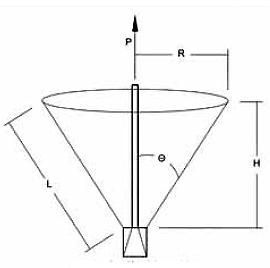 Slika 0-2: Mehanizam prenosa sileSam postupak proracuna dat je u okviru  CEN/TS 1992-4-4 : Projektovanje spojnih sredstava za betonske konstrukcije — Deo 4-4: Spojna sredstva koja se naknadno ugrađuju — Mehanički sistemiZahtjevi za operacije bučenja i bušotineRupe se buše upravno na površinu betona, osim ako nije navedeno drugačije u uputstvima proizvođača.Bušenje se sprovodi metodom koju je odredio priozvodjač.Kad se koristi udarna bušilica za promenljivom burgijom, svrdla  treba da budu u skladu sa ISO ili nacionalnim standardima.Kada je dozvoljeno bušenje kernovanjem,  prečnik segmenata kernova treba da odgovara propisanom prečnikuArmatura na maloj udaljenosti od bušotine ne smije se oštetiti tokom bušenja. U konstrukcijama od prednapregnutog betona treba voditi računa da je rastojanje izmedju bušotine i armature minimum 50 mm; za odredjivanje pozicije armature u konstrukciji koristi se odgovarajući uredjaj, npr. detektor armature.Bušotine se čiste prema uputstvima datim prema evropskim tehničkim specifikacijama. Bušotine gdje je bušanje prekinuto ispunjavaju se malterom velike čvrstoće koji se ne skuplja.Pregled i prijem pravilno ugradjenih ankera i moždanika sprovodi Nadzorni inženjer. Spin-lock mehaničke kotveU projektu rehabilitacije 15 zeležničkih mostova na pruzi Vrbnica – Bar,  kod veze antiseizmicke sprave za betonsku konstrukciju, predpostavljeno je da mehanicka kotva obezbedjuje prenos pune sile iz ankera na beton. Naravno, beton mora da ima odgovarajuću čvrstoću da bi gornji uslov bio zadovoljen. Nakon zaklinjavanja kotve i prednaprezanja ankera, pristupa se injektiranju bušotine bilo cementnom emulzijom bilo epoksi smolom. Primenom Spin-lock mehanickih kotvi i prednaprezanjem ankera pre injektiranja, na gradilistu se istovremeno i ispituje efikasnost ankerovanja. S aspekta pouzdanosti i jednostavnosti rada, naročito su efikasne «šuplje» šipke gdje je inektiranje krajnje jednostavno i pouzdano. Kao ilustracija, na slici dolje, prikazan je Spin-lock sistem firme Williams.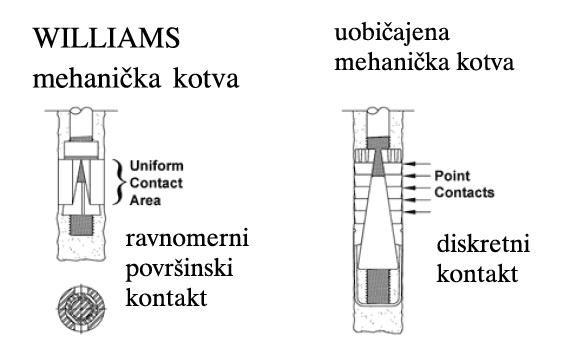 Slika 0-3: Spin-lock sistem firme WilliamsDUGE ŠIPKE – ANKERI SA KONTINUALNIM NAVOJEM (THREADED ANCHOR RODS)Šipke sa kontinualnim navojem izvode se po principu ankera, tj. deo šipki van ankerne zone je slobodan (primena šupljih šipki), odnosno po principu dugačkih zavrtnjeva sa obostrano postavljenim podloškama i maticama (primjena punih šipki). Projekt sanacije predviđa dva načina montaže ankera:ankeri koji se mogu montirati (uvlačiti) sa spoljne strane konstrukcije. Dolaze na  gradilište u projektnoj dužini.ankeri koji se montiraju unutar sandučastog presjeka mostova. Dolaze na gradilište u dužinama koje omogućavaju njihov unos u sanduk, nastavljanje se vrši preko standardnih kaplera. Svaki lot isporučenih šipki, mora biti obilježen indentifikacionom metalnom / plastičnom pločicom koja obavezno sadrži sledeće podatke:Tip šipke, oznaka kvalitetaNominalni prečnikStandard (ENV 10138, ili BS…., ili....)Površinska zaštitaBroj izveštaja laboratorije ili broj sertifikataIndetifikacioni broj šaržeOva pločica se stavlja u arhivu – sastavni je deo „as built” (projekta izvedenog stanja)  dokumentacije. Šuplje šipke - ankeriInstalacija ovog tipa ankera podrazumjeva sledeće operacije:Bušenje rupa u betonu  na prečnik prema uputstvu proizvođača. Prije bušenja, obavezno skenirati lokaciju svake bušotine kako bi se izbjegli postojeći kablovi za prednaprezanje, odnosno glavna armatura. Očistiti bušotinu komprimovanim vazduhomMontirati anker sa ankernom čaurom. Ukoliko je potrebno, upotrebiti čekić, ali voditi računa da se pritom ne ošteti spoljni kraj ankera. Montirati i plastičnu cijev za injektiranje tako da bude iznad tela ankera. Striktno slijediti uputstvo Proizvođača.Aplicirati moment pritezanja prema uputstvu Proizvođača.Injektirati dvokomponentnom epoksi / poliester smolom slobodan prostor u bušotini. Ulaz injekcione mase je preko ankera, a izlaz preko predhodno postavljene plastične cijevi. Zavisno od dužine ankera, produžetak ankera se vrši preko kaplera - slobodan deo može biti i puna šipka. Eventualna lokalna oštećenja površinske zaštite sanirati ljepljivom trakomPostaviti plastičnu cijev na slobodan deo ankeraIzbetonirati / montirati ankerne blokoveAplicirati silu u svaki anker pomoću presePrilikom ovih faza vodi se zapisnik gdje se registruje:Objekat DatumOdgovorni inženjer IzvođačaNadzorni inženjerOznaka ankera prema montažnom crtežuPotvrda da je izvršeno predhodno čišćenjeAmbijetalna temperatura prilikom inektiranjaTemperatura betonske konstrukcije  prilikom injektiranjaSila na presi po fazama na aktivnoj kotvi Izduženje šipke (obično se mjeri na presi) za registrovane sileOpažanja o stanju kotvi nakon uklanjanja presePune šipke – dugi zavrtnjeviInstalacija ovog tipa ankera podrazumjeva sledeće operacije:Bušenje rupa u betonu  na prečnik prema uputstvu proizvođača. Prije bušenja, obavezno skenirati lokaciju svake bušotine kako bi se izbjegli postojeći kablovi za prednaprezanje, odnosno glavna armatura. Očistiti bušotinu komprimovanim vazduhomMontirati ankere. Zavisno od dužine ankera, produžetak ankera se vrši preko kaplera. Eventualna lokalna oštećenja površinske zaštite sanirati ljepljivom trakomPostaviti plastičnu cijev na slobodan deo ankeraInjektirati dvokomponentnom epoksi / poliester smolom slobodan prostor u bušotini. Ulaz injekcione mase je preko jedne predhodno postavljene plastične cijevi, a izlaz preko druge plastične cijevi. Izbetonirati ankerne blokoveAplicirati silu u svaki anker pomoću prese / presa. Prilikom ovih faza vodi se zapisnik gdje se registruje:Objekat DatumOdgovorni inženjer IzvođačaNadzorni inženjerOznaka šipke prema montažnom crtežuSila na presi po fazama na aktivnoj kotvi „A“Sila na presi po fazama na aktivnoj kotvi „B“ (ukoliko je projektom predviđen unos sila na oba kraja šipke). Izduženje šipke (obično se mjeri na presi) za registrovane sileOpažanja o stanju kotvi nakon uklanjanja preseAnkeri na projektu rehabilitacije 15 mostovaU projektu rehabilitacije 15 željeznickih mostova na pruzi Vrbnica – Bar,  kod veze antiseizmičkih sprava, odnosno kod ojačanja ankerisanja postojećih ležišta za betonsku konstrukciju, uglavnom su primjenjene šipke sa kontinualnim navojem gdje se adhezionim sredstvom (princip hemijskih ankera) obezbjedjuje prenos pune sile iz ankera na beton odnosno na stijenu. U projektnoj dokumentaciji prikazana je primjena  šipki sa kontinualnim navojem firme Williams:	all-threaded bar  1 3/8“  ... grade 75, sa minimalnom prekidnom silom od 694kN all-threaded bar  1 3/8“  ... 150 KSI, sa minimalnom prekidnom silom od 1054kN, s tim da je na jednom mostu primjenjen samo jedan tip od gore navedenih ankera.Rupe su prečnika 50mm. Šipke su fabrički zaštićene epoxy premazom. Prenos sile sa ankera na beton/stijenu vrši se pomoću poliester smola.  Uz svaki anker ide kertridž sa smolom prečnika 1 9/16“, dužine 21“. Svaki kertridž sadrži 2 komponente: (1) poliester smolu za ispunu  i (2) katalizator.  Nakon bušenja i čišćenja rupa, ubacuju se kertridži, a zatim i anker-šipke. Rotacijom šipke, dvije komponente se mješaju i počinje proces vezivanja. Svaki lot isporučenih šipki, mora biti obilježen indentifikacionom metalnom / plastičnom pločicom koja obavezno sadrži sledeće podatke:Tip šipke, oznaka kvalitetaNominalni prečnikStandard (ENV 10138, ili BS…., ili....)Površinska zaštitaBroj izvještaja laboratorije ili broj sertifikataIndetifikacioni broj šaržePostoji čitav niz drugih proizvodjača sličnih proizvoda, kao DSI, VSL .... koji su takodje mogući potencijalni isporučioci ankera, pod uslovom da ispunjavaju gore navedene uslove.Uz šipku mora biti isporučen i sav prateći materijal: matice, sferne matice, kontra matice, podloške ravne, podloške se konusno ili sferno obradjenom rupom i sl. Zdravlje,  bezbjednost i zaštita životne sredineSama operacija prednaprezanja nije bez opasnosti za Izvođače i prisutne, i nju  sprovodi iskusan i obučen tim strogo poštujući propisane procedure. Prije početka prednaprezanja, sva crijeva visokog pritiska i njihovi priključci moraju se prekontrolisati. Presa za prednaprezanje sa pripadajućim manometrom mora biti baždarena. Uvjerenje o baždarenju mora biti staro maksimum godinu dana. Zajedno sa presom, na gradilištu se mora nalaziti i ispitni blok za gradilišnu kontrolu sila na presi. Ovaj blok takođe mora imati uvjerenje o baždarenju staro maksimum godinu dana. Poslje svakih 100 sati rada prese, mora se preko ovog bloka, provjeriti tačnost funkcionisanja prese. Ukoliko je odstupanje veće od 3%, presa se servisira i ponovo baždari. Ako u toku rada dođe do kvara na manometru, on se može zamjeniti novim, ali se tada presa mora ponovo baždariti. Umjesto ispitnog bloka, jedna kalibrirana presa koja se neće koristiti za prednaprezanje, može se upotrebiti za ispitivanje presa koje se koriste kod prednaprezanja. Prilikom inektiranja, voditi računa o visokoj temperaturi injekcione mase. Kontejner koji prima isteklu injekcionu masu mora imati dovoljnu zapreminu i mora da bude pogodan za manipulaciju. Osnova za plaćanjeNavedene cijena i plaćanja uključuju sve radove navedene u ovom Poglavlju, uključujući sve oplate, privremene držače, spojnice, barbakane, drenažne kanale, cijevi, ležišta, postavljanje ankera i moždanika, završnog premaza, i čišćenje, kao što je navedeno u planovima ili naloženo. Kada je prema planovima neophodno presjecanje vode, uključiti troškove presjecanja u jediničnu cijenu  metra dužnog ankera.Anker šipkeCijena i plaćanje za radove na postavljanju anker šipki uključuje sve potrebne materijale, ispitivanja prema poglavlju 36.6,radnu snagu i opremu, za montažu, prednaprezanje i injektiranje, uključujući i manipulaciju sa radnim platformama. Pokretne radne platformeZa prilaz radnim mjestima koristiti pokretne skele. Izrada, transport i montaza pokretnih radnih platformi plaćena je kroz poglavlje 34.3.8.1.Skele i stabilne radne platformeZahtjev Izvođača za eventualnu izradu i montažu stabilnih skela u okviru ovih radova, odobrava Nadzorni inženjer.Cijena i plaćanja uključuju sve radove i materijale zahtjevane za kompletnu instalaciju skela i stabilnih radnih platformi.Pozicije za plaćanjePlaćanje se vrši prema:Pozicija  36.12.5.1. Anker šipke  			              po m1 šipke/razredu/prečniku Pozicija  36.12.5.3  Skele i stabilne radne platforme		m3 prostora ispod skele					Relevantni standardiStandardi navedeni u poglavlju 36.9 plus standardi i kodovi navedeni dole. Slika 0-4: Relevantni standardi Rok za izvođenje radova je 60 dana, od dana potpisivanja Ugovora. Pripremni radovi i organizacija terenskog rada (organizacija gradilišta) od strane Izvođač radova mogu da traju najduže 20 dana. U rok od 60 dana uračunato je i vrijeme raspremanja gradilišta i predaja kompletne gradilišne dokumentacije i Projekta izvedenog stanja (sa geodetskim elaboratom). Garantni rok : minimum 24 mjeseci od izvršenih radova. Bitni zahtjevi koji nijesu uključeni u važeće tehničke norme i standard koji se odnose na bezbjednost i druge okolnosti od javnog interesa:- zaštita željezničke infrastrukture,- bezbjedno i nesmetano odvijanje željezničkog saobraćaja. Način sprovođenja kontrole kvaliteta:na osnovu uvjerenja, sertifikata i/ili atesta za materijal i stručnim nadzorom za izvođenje radova. Ostali uslovi u pogledu primjene propisa:Predmet nabavke će se realizovati po Studiji o stanju mosta Tara I i Glavnom projekatu rehabilitacije (rehabilitacije i antikorozivne zaštite) za 15 čeličnih mostova na pruzi Vrbnica – Bar, 2015.godine, 12 knjiga, za dio projekta koji se odnosi na stopu stuba broj 2, koje je izradio Konzorcijum konsultanta iC consulenten/ DB inženjering/ Mostprojekt, i koje su revidovane od strane Građevinskog fakulteta iz Beograda,  a u koju se može izvršiti uvid od dana 21.08. do dana 23.08.2019. godine kod kontakt osobe - Vere Vujović, iz tačke I Poziva;Nacrt i obračun troškova vršiće se u skladu sa:  predmjerom radova ; CijenaUkupan iznos ugovorenog posla obuhvata:pripremne radove,organizaciju gradilišta,nabavku, transport, skladištenje i druge manipulacije svih potrebnih materijala,po potrebi izradu pomoćnih konstrukcija (ne plaćaju se posebno već su ukalkulisani kroz pozicije jediničnih cijena za radove),zvođenje radova,raspremanje gradilišta sa uklanjanjem svih materijala van željezničkog zemljišta i van zaštitnog pojasa pruge (uklanjanje i transport na ovlašćenu gradsku deponiju u Mojkovcu, ili deponiju druge Opštine, pri čemu se isto ne plaća posebno već je uračunato u ponuđene jedinične cijene kroz navedene pozicije rada iz predmjera).Ugovorne strane su saglasne da jedinične cijene iz prihvaćene ponude i ukupna vrijednost ponude ostaju nepromijenjene, shodno Zakonu o javnim nabavkama kojim je predviđen ugovor sa fiksnom cijenom.Obaveze i prava Izvođača radovaObaveza Izvođača radova su da izvede sledeći radovi:Pripremni radove: rušenje betonske ,,crpne stanice“sa desne strane na ulaznom dijelu mosta Tara I; izradu privremene građevine od kamenog materijala (gabioni) za preusmjeravanje riječnog toka za vrijeme radova na sanaciji temelja radova; izrada nabačaja od krupnih kamenih blokova za zaštitu temelja od erozije; uklanjanje oštećenih i nevezanih dijelova betonskih površina temelja, čišćenje i zaštita vidljive armature;Zemljane radove: mašinski iskopTesarske radovi: nabavka, transport i ugradnja (čamove daske i drvenih gredice  za oplatu);Armiračke radove: obilježavanje i bušenje rupa za ankere, nabavka i ugradnja ankera prečnika i zalivanje smješom po principu hemijskih ankera; nabavka, transport i ugradnja projektovane armature; Betonske radovi:obradu i pripremu površina za vezu stari-novi beton; nabavka, transport i ugradnja betona; Izolaterske radove: izradu zaštitnog premaza na bazi bitumena i cementa za zaštitu betonskih površina.Izvođač radova je obavezan da ukalkuliše sve troškove organizacije, nabavke materijala, transporta, pripreme i izvođenja radova, kontrole, troškove pribavljanja i uvjerenja, atesta i sl. za materijal, raspremanje gradilišta, završno uređenje itd, u ukupnu ponuđenu cijenu po Predmjeru radova. Ponuđene jedinične cijene su fiksne-nepromjenljive i količine radova se dokazuju dokaznicama mjera i neto stvarno izvedenim količinama.Izvođač radova je obavezan da dostavi detaljni plan rada, dinamički plan radova i druga dokumenta predviđena važećim Zakonom o planiranju prostora i izgradnji objekta da se izjasni da li ima potrebu korišćenja pristupa sa pruge (korišćenja zatvora pruge sa ili bez isključenja napona iz kontaktne mreže). Ukoliko izvođač radova planira metodologiju rada korišćenjem pristupa sa pruge, isto je isključivo moguće pod zatvorom pruge, koji je po važećem redu vožnje 2018/2019 najduže od 12h-17h. Izvođač radova je dužan da  u svojoj ponudi navede planirano radno vrijeme tokom dana, dnevni obim posla za vrijeme od 8 časova dnevno (redovno radno vrijeme Naručioca radova od 7h-15h). Obaveza Izvođača radova  je da izradi:Projekat izvedenog stanja (sa geodetskim elaboratom), saglasno Zakonu o planiranju prostora i izgradnji objekata,koji se predaje Naručiocu radova u dva štampana i dva identična elektronska primjerka, za tehničku arhivu Naručioca radova i druge potrebe,Elaborat organizacije gradilišta, tehnologije rada i primjene mjera zaštite i zdravlja na radu, prije izvođenja pripremnih radova, koji treba da bude odobren od strane Nadzora / Naručioca radova,Poseban elaborat za izradu privremene građevine od kamenog materijala, za preusmjeravanje riječnog toka, za vrijeme radova na sanaciji temelja, a koji se izrađuje po preporukama Projektanta i čija izrada je obaveza Izvođača radova prije početka radova.Troškovi izrade Projekta izvedenog stanja (koji uključuju i geodetski elaborat orginalnih terenskih podataka), Elaborat organizacije gradilišta, tehnologije rada i primjene mjera zaštite i zdravlja na radu i Posebnog elaborata za izradu privremene građevine, uključeni su u jediničnu cijenu kroz pozicije radova iz predmjera  Tenderske dokumentacije i posebno se ne plaćaju.Tokom izvođenja radova Izvođač radova je dužan da, zbog blizine elektrificirane željezničke pruge i opasnog uticaja kontaktne mreže, sprovodi mjere zaštite na radu i zdravlja na radu i primjenjuje adekvatnu mehanizaciju.Obaveza Izvođača radova je primjena mjera zaštite životne sredine  i trošak za  tretiranje otpada i primjenu mjera za zaštitu životne sredine je uračunat u ukupnu ponuđenu cijenu.Prava Izvođača radova su da:traži isplatu ugovorene cijene, u novcu, po uredno obavljenom poslu i prijemu odgovarajuće dokumentacije koja to potvrđuje,da mu se omogući zatvor pruge ukoliko mu je potrebno i ukoliko se u svojoj ponudi izjasnio da mu je potreban, pristup prugom mjestu izvođenja radova i korišćenje zemljišta, iz pojasa eksproprijacije.Odgovornost za materijalne nedostatkeIzvođač radova garantuje:za izvedene radove da su u svemu prema tehničkoj specifikaciji-predmjeru radova Tenderske dokumentacije, propisima, normativima i standardima za ovu vrstu radova, u garantnom periodu od ____ mjeseci od dana završetka radova,Za sav ugrađeni materijal važe i primjenjuju se fabričke garancije koje je Izvođač radova dužan da preda Naručiocu radova, ukoliko je materijal pod garancijom.Obaveze  i prava Naručioca radovaObaveze Naručioca radova su da:vrši isplatu ugovorene cijene za izvršene radove, u novcu, po uredno obavljenom poslu i prijemu odgovarajuće dokumentacije koja to potvrđuje,Zatvor pruge u trajanju od 1 – 5 časova svakodnevno, sa ili bez isključenja napona iz kontaktne mreže, ukoliko to zahtjeva Izvođač radova i ukoliko se Izvođač radova u svojoj ponudi izjasnio da je potreban zatvor pruge sa ili bez isključenja napona iz kontaktne mreže,obezjedi pristup prugom mjestu izvođenja radova i korišćenje zemljišta, iz pojasa eksproprijacije, obezbijedi stručni nadzor i imenuje Nadzorni organ kojem će povjeriti vođenje stručnog nadzora o čemu će pismenim putem obavijestiti Izvođača radova.Imenovanje Nadzornog organa od strane Naručioca radova ne oslobađa odgovornosti Izvođača radova za izvršene radove i Izvođač radova je odgovoran za izvođenje radova, nezavisno od rada Nadzornog organa.Prava Naručioca radova su da:primi radove u svemu prema tehničkoj specifikaciji-predmjeru radova Tenderske dokumentacije, propisima, normativima i standardima za ovu vrstu radova;imenuje Nadzorni organ kojem će povjeriti vođenje stručnog nadzora, o čemu će pismenim putem obavijestiti Izvođača radova.Ugovorna kazna i naknada šteteU slučaju kašnjenja u izvođenju radova kao i u slučaju kašnjenja u zamjeni neispravne robe ispravnom, Izvođač radova je dužan platiti Naručiocu radova iznos ugovorene kazne od 2‰ od vrijednosti Ugovora za svaki dan zakašnjenja, s tim da ukoliko ugovorna kazna pređe iznos od 5% od vrijednosti ugovora ovaj Ugovor se smatra raskinutim.Izvođač radova je isključivo odgovoran ukoliko tokom radova dođe do oštećenja djelova željezničke infrastrukture  i sve eventualne nepravilnosti i oštećenja podliježu prijavama shodno važećem Zakonu o željeznici, Zakonu o planiranju prostora i izgradnji objekata, zakonima o radu inspekcijskih organa i drugim propisima. Izvođač radova je dužan da eventualnu štetu koja bi bila pričinjena, odmah sanira i otkloni.  Naručilac radova ima pravo naknade štete, po važećim tržišnim cijenama i cjenovnicima Odluka Odbora direktora ŽICG AD Podgorica, koje su na snazi. Izvođač radova ne smije ni na koji način ugroziti nesmetano i bezbjedno odvijanje željezničkog saobraćaja.Pravo ugovornih strana na raskid ugovoraUgovorne strane su saglasne da se ugovor može raskinuti pisanim sporazumom koji potpisuju obje ugovorne strane, osim u slučaju da Naručilac radova trpi štetu iz razloga što Izvođač radova ne izvršava ili neopravdano kasni sa izvršavanjem svojih obaveza. U tom slučaju Naručilac radova ima pravo na jednostrani raskid ugovora uz otkazni rok od 30 dana od dana nastupanja razloga za raskid ugovora.Rešavanje pitanja koja nisu regulisana ugovorom Za sve što nije regulisano ovim ugovorom primjenjivaće se odredbe Zakona o obligacionim odnosima, Zakona o javnim nabavkama, Zakon o željeznici, Zakon o bezbjednosti, organizaciji i efikasnosti željezničkog prevoza, Zakon o uređenju prostoru i izgradnji objekata. Ponuđač snosi troškove naknade korišćenja patenata i odgovoran je za povredu zaštićenih prava intelektualne svojine trećih lica.IZJAVA NARUČIOCA DA ĆE UREDNO IZMIRIVATI OBAVEZE PREMA IZABRANOM PONUĐAČUBroj: 7827/2Mjesto i datum: Podgorica, 08.06.2020.godineU skladu sa članom 49 stav 1 tačka 3 Zakona o javnim nabavkama („Službeni list CG”, br. 42/11, 57/14, 28/15 i 42/17) VD Izvršnog direktora, Zdravko Medenica, dipl.maš.ing, kao ovlašćeno lice Željezničke infrastrukture Crne Gore AD Podgorica, dajeI z j a v uda će Željeznička infrastruktura Crne Gore AD Podgorica, shodno Planu javnih nabavki broj: 1280 od 31.01.2020.godine, saglasnosti Ministarstva finansija, broj: 03-1346/1 od 04.02.2020.godine i Ugovora o javnoj nabavci, uredno vršiti plaćanja preuzetih obaveza, po utvrđenoj dinamici.				VD IZVRŠNOG DIREKTORA	  Zdravko Medenica, dipl.maš.ing.  ________________________                                       potpisM.P.IZJAVA NARUČIOCA (OVLAŠĆENO LICE, SLUŽBENIK ZA JAVNE NABAVKE I LICA KOJA SU UČESTVOVALA U PLANIRANJU JAVNE NABAVKE) O NEPOSTOJANJU SUKOBA INTERESA Broj: 7827/3Mjesto i datum: Podgorica, 08.06.2020.godineU skladu sa članom 16 stav 5 Zakona o javnim nabavkama („Službeni list CG”, br. 42/11, 57/14, 28/15 i 42/17) Izjavljujemda u postupku javne nabavke iz Plana javnih nabavki broj 1280 od 31.01.2020.godine za nabavku radova: Popravke temelja stuba 2 na mostu Tara I i uklanjanje stare crpne stanice, nijesam u sukobu interesa u smislu člana 16 stav 4  Zakona o javnim nabavkama i da ne postoji ekonomski i drugi lični interes koji može kompromitovati moju objektivnost i nepristrasnost u ovom postupku javne nabavke.      Ovlašćeno lice Naručioca – VD Izvršni direktor:     Zdravko Medenica, dipl.maš.ing
__________________________potpis           Službenik za javne nabavke:      Adrijana Uglik, dipl.ecc
__________________________potpis                       Lice koje je učestvovalo u planiranju  javne nabavke:     Tatijana Bulatović, dipl.građ.ing
         __________________________potpisIZJAVA NARUČIOCA (ČLANOVA KOMISIJE ZA OTVARANJE I VREDNOVANJE PONUDE I LICA KOJA SU UČESTVOVALA U PRIPREMANJU TENDERSKE DOKUMENTACIJE) O NEPOSTOJANJU SUKOBA INTERESABroj: 7827/4Mjesto i datum: Podgorica, 08.06.2019.godineU skladu sa članom 16 stav 5 Zakona o javnim nabavkama („Službeni list CG”, br.42/11, 57/14, 28/15 i 42/17) Izjavljujemda u postupku javne nabavke iz Plana javnih nabavki broj 1280 od 31.01.2020.godine za nabavku radova: Popravke temelja stuba 2 na mostu Tara I i uklanjanje stare crpne stanice, nijesam u sukobu interesa u smislu člana 16 stav 4  Zakona o javnim nabavkama i da ne postoji ekonomski i drugi lični interes koji može kompromitovati moju objektivnost i nepristrasnost u ovom postupku javne nabavke.  Predsjednik komisije za otvaranje i vrednovanje ponuda: Predrag Bubanja, dipl.pravnik________________________                  potpis          Član komisije za otvaranje i vrednovanje ponuda: Adrijana Uglik, dipl.ecc	  ________________________                 potpis                Član komisije za otvaranje i vrednovanje ponuda: Vera Vujović, dipl.građ.ing 							________________________               potpisMETODOLOGIJA NAČINA VREDNOVANJA PONUDA PO KRITERIJUMU Vrednovanje ponuda po kriterijumu najniže ponuđena cijena vršiće se na sljedeći način:Najniža ponuđena cijena je kriterijum za vrednovanje ponuda. Pod ponuđenom cijenom podrazumjeva se ukupna cijena za pružanje predmetnih radova saglasno uslovima i u obimu određenim u Tenderskoj dokumentaciji.Maksimalni broj bodova po ovom kriterijumu dodijeliće se ponuđaču koji ponudi najnižu cijenu, dok se bodovi ostalim ponuđačima dodjeljuju u odnosu na najnižu ponuđenu cijenu po sledećoj formuli:broj bodova =(najniža ponuđena cijena/ ponuđena cijena) x 100 Ako je ponuđena cijena 0,00 EUR-a prilikom vrednovanja te cijene po kriterijumu najniža ponuđena cijena uzima se da je ponuđena cijena 0,01 EUR.OBRAZAC PONUDE SA OBRASCIMA KOJE PRIPREMA PONUĐAČNASLOVNA STRANA PONUDE             (naziv ponuđača)	      	  podnosi               (naziv naručioca) 		P O N U D Upo Tenderskoj dokumentaciji broj ____ od _______ godine za nabavku __________________________________________________________ (opis predmeta nabavke) ZA Predmet nabavke u cjelostiSADRŽAJ PONUDENaslovna strana ponudeSadržaj ponude Popunjeni podaci o ponudi i ponuđačuUgovor o zajedničkom nastupanju u slučaju zajedničke ponudePopunjen obrazac finansijskog dijela ponudeIzjava/e o postojanju ili nepostojanju sukoba interesa kod ponuđača, podnosioca zajedničke ponude, podizvođača ili podugovaračaDokazi za dokazivanje ispunjenosti obaveznih uslova za učešće u postupku javnog nadmetanjaDokazi za ispunjavanje uslova stručno-tehničke i kadrovske osposobljenostiPotpisan Nacrt ugovora o javnoj nabavciSredstva finansijskog obezbjeđenjaOstala dokumentacija (katalozi, fotografije, publikacije i slično)PODACI O PONUDI I PONUĐAČU  Ponuda se podnosi kao: Samostalna ponuda Samostalna ponuda sa podizvođačem/podugovaračem  Zajednička ponuda Zajednička ponuda sa  podizvođačem/podugovaračemPodaci o podnosiocu samostalne ponude:Podaci o podugovaraču /podizvođaču u okviru samostalne ponudePodaci o podnosiocu zajedničke ponude Podaci o nosiocu zajedničke ponude:Podaci o članu zajedničke ponude:Podaci o podugovaraču /podizvođaču u okviru zajedničke ponudeFINANSIJSKI DIO PONUDEUslovi ponude:Ovlašćeno lice Ponuđača  _____________________________(ime, prezime i funkcija)M.P.___________________________						(potpis)	IZJAVA O NEPOSTOJANJU SUKOBA INTERESA NA STRANI PONUĐAČA,PODNOSIOCA ZAJEDNIČKE PONUDE, PODIZVOĐAČA /PODUGOVARAČA                        (ponuđač)	Broj: ________________Mjesto i datum: _________________Ovlašćeno lice ponuđača/člana zajedničke ponude, podizvođača / podugovarača
       (ime i prezime i radno mjesto)     , u skladu sa članom 17 stav 3 Zakona o javnim nabavkama („Službeni list CG“, br. 42/11, 57/14, 28/15 i 42/17) dajeIzjavuda nije u sukobu interesa sa licima naručioca navedenim u izjavama o nepostojanju sukoba interesa na strani naručioca, koje su sastavni dio predmetne Tenderske dokumentacije broj ___ od ________ godine za nabavku 	(opis predmeta)        , u smislu člana 17 stav 1 Zakona o javnim nabavkama i da ne postoje razlozi za sukob interesa na strani ovog ponuđača, u smislu člana 17 stav 2 istog zakona.Ovlašćeno lice Ponuđača___________________________(ime, prezime i funkcija)___________________________(potpis)						M.P.DOKAZI O ISPUNJENOSTI OBAVEZNIH USLOVA ZA UČEŠĆE U POSTUPKU JAVNOG NADMETANJADostaviti:- dokaz o registraciji izdatog od organa nadležnog za registraciju privrednih subjekata sa podacima o ovlašćenim licima ponuđača;- dokaz izdat od organa nadležnog za poslove poreza (državne i lokalne uprave) da su uredno prijavljene, obračunate i izvršene sve obaveze po osnovu poreza i doprinosa do 90 dana prije dana javnog otvaranja ponuda, u skladu sa propisima Crne Gore, odnosno propisima države u kojoj ponuđač ima sjedište;- dokaz nadležnog organa izdatog na osnovu kaznene evidencije, koji ne smije biti stariji od šest mjeseci do dana javnog otvaranja ponuda, da ponuđač, odnosno njegov zakonski zastupnik nije pravosnažno osuđivan za neko od krivičnih djela organizovanog kriminala sa elementima korupcije, pranja novca i prevare;- dokaza o posjedovanju važeće dozvole, licence, odobrenja, odnosno drugog akta izdatog od nadležnog organa i to:DOKAZI O ISPUNJAVANJU USLOVA EKONOMSKO-FINANSIJSKE SPOSOBNOSTI ne zahtijeva se.DOKAZI O ISPUNJAVANJU USLOVA STRUČNO-TEHNIČKE I KADROVSKE OSPOSOBLJENOSTIDostaviti: listu radova koji su izvedeni u posljednjih dvije do pet godina, sa rokovima izvođenja radova, uključujući vrijednost, vrijeme i lokaciju izvođenja; izjavu o namjeri i predmetu podugovaranja sa spiskom podugovarača, odnosno podizvođača sa bližim podacima (naziv, adresa, procentualno učešće i sl.).OBRAZAC  IR1LISTA RADOVA KOJI SU IZVEDENI U POSLJEDNJIH ______ (dvije do pet) GODINAOvlašćeno lice Ponuđača  ___________________________(ime, prezime i funkcija)___________________________(potpis)						M.P.OBRAZAC IR8NACRT UGOVORA O JAVNOJ NABAVCIOvaj ugovor zaključen je  između:Naručioca: Željeznička infrastruktura Crne Gore AD Podgorica,sa sjedištem u Podgorici, ulica Trg Golootočkih žrtava broj 13, Podgorica,PIB: 02723816, Matični broj: 4-0008771/24, Broj računa: 510-22146-47, Naziv banke: Crnogorska komercijalna banka, koga zastupa VD Izvršnog direktora Zdravko Medenica, dipl.maš.ing, (u daljem tekstu: Naručilac radova)iPonuđača:  ______________________,sa sjedištem u ________________, ulica____________,PIB: ________________, Matični broj: ______________________, Broj računa: ______________________, Naziv banke: ________________________,koga zastupa _____________, (u daljem tekstu:  Izvođač radova).OSNOV UGOVORA:Tenderska dokumentacija za otvoreni postupak za izvođenje radova: Popravke temelja stuba 2 na mostu Tara I i uklanjanju stare crpne stanice,broj: 7827/5 (04/20) od 10.07.2020.godine;Broj i datum odluke o izboru najpovoljnije ponude: _____________________;Ponuda ponuđača    (naziv ponuđača)    broj ______ od _________________________.Ugovorne strane su se sporazumjele o slijedećem:Predmet ugovoraČlan 1.Predmet Ugovora je izvođenje radova:Popravke temelja stuba 2 na mostu Tara I i uklanjanju stare crpne stanice, u svemu prema Specifikaciji datoj u Tenderskoj dokumentaciji broj 7827/5 (04/20), i  prema: Prihvaćenoj ponudi broj _______ od _________ godine, koja čini sastavni dio ovog Ugovora,Tenderskoj dokumentaciji, broj 7827/5 (04/20) objavljene dana 10.07.2020. godine - na Web Sajtu Direktorata za politiku javnih nabavki Ministarstva finansija Crne Gore (www.ujn.gov.me),Važećim propisima, normativima i standardima za predmetnu vrstu radova.CijenaČlan 2.Ukupan iznos ugovorenog posla iznosi: _____________________ EUR-a bez uračunatog PDV-a.Ukupan iznos ugovorenog posla iznosi: ____________ EUR-a sa uračunatim PDV-om.Ukupan iznos ugovorenog posla obuhvata:pripremne radove, organizaciju gradilišta, nabavku, transport, skladištenje i druge manipulacije svih potrebnih materijala, po potrebi izradu pomoćnih konstrukcija (ne plaćaju se posebno već su ukalkulisani kroz pozicije jediničnih cijena za radove), izvođenje radova, raspremanje gradilišta sa uklanjanjem svih materijala van željezničkog zemljišta i van zaštitnog pojasa pruge (uklanjanje i transport na ovlašćenu gradsku deponiju u Mojkovcu, ili deponiju druge Opštine, pri čemu se isto ne plaća posebno već je uračunato u ponuđene jedinične cijene kroz navedene pozicije rada iz predmjera).Ugovorne strane su saglasne da jedinične cijene iz prihvaćene ponude i ukupna vrijednost ponude ostaju nepromijenjene, shodno Zakonu o javnim nabavkama kojim je predviđen ugovor sa fiksnom cijenom.Obaveze i prava Izvođača radovaČlan 3.Obaveza Izvođača radova su da izvede sledeći radovi:Pripremni radove: rušenje betonske ,,crpne stanice“sa desne strane na ulaznom dijelu mosta Tara I; izradu privremene građevine od kamenog materijala (gabioni) za preusmjeravanje riječnog toka za vrijeme radova na sanaciji temelja radova; izrada nabačaja od krupnih kamenih blokova za zaštitu temelja od erozije; uklanjanje oštećenih i nevezanih dijelova betonskih površina temelja, čišćenje i zaštita vidljive armature;Zemljane radove: mašinski iskopTesarske radovi: nabavka, transport i ugradnja (čamove daske i drvenih gredice  za oplatu);Armiračke radove: obilježavanje i bušenje rupa za ankere, nabavka i ugradnja ankera prečnika i zalivanje smješom po principu hemijskih ankera; nabavka, transport i ugradnja projektovane armature; Betonske radovi:obradu i pripremu površina za vezu stari-novi beton; nabavka, transport i ugradnja betona; Izolaterske radove: izradu zaštitnog premaza na bazi bitumena i cementa za zaštitu betonskih površina.Izvođač radova je obavezan da ukalkuliše sve troškove organizacije, nabavke materijala, transporta, pripreme i izvođenja radova, kontrole, troškove pribavljanja i uvjerenja, atesta i sl. za materijal, raspremanje gradilišta, završno uređenje itd, u ukupnu ponuđenu cijenu po Predmjeru radova. Ponuđene jedinične cijene su fiksne-nepromjenljive i količine radova se dokazuju dokaznicama mjera i neto stvarno izvedenim količinama.Izvođač radova je obavezan da dostavi detaljni plan rada, dinamički plan radova i druga dokumenta predviđena važećim Zakonom o planiranju prostora i izgradnji objekta da se izjasni da li ima potrebu korišćenja pristupa sa pruge (korišćenja zatvora pruge sa ili bez isključenja napona iz kontaktne mreže). Ukoliko izvođač radova planira metodologiju rada korišćenjem pristupa sa pruge, isto je isključivo moguće pod zatvorom pruge, koji je po važećem redu vožnje 2019/2020 najduže od 11:35h-17:20h. Izvođač radova je dužan da  u svojoj ponudi navede planirano radno vrijeme tokom dana, dnevni obim posla za vrijeme od 8 časova dnevno (redovno radno vrijeme Naručioca radova od 7h-15h). Obaveza Izvođača radova  je da izradi:Projekat izvedenog stanja (sa geodetskim elaboratom), saglasno Zakonu o planiranju prostora i izgradnji objekata,koji se predaje Naručiocu radova u dva štampana i dva identična elektronska primjerka, za tehničku arhivu Naručioca radova i druge potrebe,Elaborat organizacije gradilišta, tehnologije rada i primjene mjera zaštite i zdravlja na radu, prije izvođenja pripremnih radova, koji treba da bude odobren od strane Nadzora / Naručioca radova,Poseban elaborat za izradu privremene građevine od kamenog materijala, za preusmjeravanje riječnog toka, za vrijeme radova na sanaciji temelja, a koji se izrađuje po preporukama Projektanta i čija izrada je obaveza Izvođača radova prije početka radova.Troškovi izrade Projekta izvedenog stanja (koji uključuju i geodetski elaborat orginalnih terenskih podataka), Elaborat organizacije gradilišta, tehnologije rada i primjene mjera zaštite i zdravlja na radu i Posebnog elaborata za izradu privremene građevine, uključeni su u jediničnu cijenu kroz pozicije radova iz predmjera  Tenderske dokumentacije i posebno se ne plaćaju.Tokom izvođenja radova Izvođač radova je dužan da, zbog blizine elektrificirane željezničke pruge i opasnog uticaja kontaktne mreže, sprovodi mjere zaštite na radu i zdravlja na radu i primjenjuje adekvatnu mehanizaciju.Obaveza Izvođača radova je primjena mjera zaštite životne sredine  i trošak za  tretiranje otpada i primjenu mjera za zaštitu životne sredine je uračunat u ukupnu ponuđenu cijenu.Prava Izvođača radova su da:traži isplatu ugovorene cijene, u novcu, po uredno obavljenom poslu i prijemu odgovarajuće dokumentacije koja to potvrđuje,da mu se omogući zatvor pruge ukoliko mu je potrebno i ukoliko se u svojoj ponudi izjasnio da mu je potreban, pristup prugom mjestu izvođenja radova i korišćenje zemljišta, iz pojasa eksproprijacije.Odgovornost za materijalne nedostatkeČlan 4.Izvođač radova garantuje:za izvedene radove da su u svemu prema tehničkoj specifikaciji-predmjeru radova Tenderske dokumentacije, propisima, normativima i standardima za ovu vrstu radova, u garantnom periodu od ____ mjeseci od dana završetka radova,Za sav ugrađeni materijal važe i primjenjuju se fabričke garancije koje je Izvođač radova dužan da preda Naručiocu radova, ukoliko je materijal pod garancijom.Obaveze  i prava Naručioca radovaČlan 5.Obaveze Naručioca radova su da:vrši isplatu ugovorene cijene za izvršene radove, u novcu, po uredno obavljenom poslu i prijemu odgovarajuće dokumentacije koja to potvrđuje,Zatvor pruge u trajanju od 1 – 5 časova svakodnevno, sa ili bez isključenja napona iz kontaktne mreže, ukoliko to zahtjeva Izvođač radova i ukoliko se Izvođač radova u svojoj ponudi izjasnio da je potreban zatvor pruge sa ili bez isključenja napona iz kontaktne mreže,obezjedi pristup prugom mjestu izvođenja radova i korišćenje zemljišta, iz pojasa eksproprijacije, obezbijedi stručni nadzor i imenuje Nadzorni organ kojem će povjeriti vođenje stručnog nadzora o čemu će pismenim putem obavijestiti Izvođača radova.Imenovanje Nadzornog organa od strane Naručioca radova ne oslobađa odgovornosti Izvođača radova za izvršene radove i Izvođač radova je odgovoran za izvođenje radova, nezavisno od rada Nadzornog organa.Prava Naručioca radova su da:primi radove u svemu prema tehničkoj specifikaciji-predmjeru radova Tenderske dokumentacije, propisima, normativima i standardima za ovu vrstu radova;imenuje Nadzorni organ kojem će povjeriti vođenje stručnog nadzora, o čemu će pismenim putem obavijestiti Izvođača radova.Rok izvođenja radova Član 6.Rok za izvođenje radova je 60 dana, od dana potpisivanja Ugovora. Pripremni radovi i organizacija terenskog rada (organizacija gradilišta) od strane Izvođač radova mogu da traju najduže 20 dana. U rok od 60 dana uračunato je i vrijeme raspremanja gradilišta i predaja kompletne gradilišne dokumentacije i Projekta izvedenog stanja (sa geodetskim elaboratom). Uslovi plaćanjaČlan 7.Naručilac radova se obavezuje da plaćanje prema Izvođaču radova vrši odloženo, 60 dana od dana izvršenja izvođenja radova u cijelosti i uredno ispostavljene fakture prema instrukcijama za plaćanje navedenim u ispostavljenim fakturama.Garancija za dobro izvršenje ugovoraČlan 8.Izvođač radova se obavezuje da Naručilac radova prije zaključivanja ovog Ugovora dostavi garanciju za dobro izvršenje ugovora na iznos 5% od ukupne vrijednosti ovog Ugovora koja je bezuslovna i plativa na prvi poziv nakon nastanka razloga na koji se odnosi.Rok važnosti  garancije je 7 (sedam) dana duži od ugovorenog roka iz člana 10. ovog Ugovora i koju Naručilac radova može aktivirati u svakom momentu nakon nastanka razloga na koji se odnosi.Ugovorna kazna i naknada šteteČlan 9.U slučaju kašnjenja u izvođenju radova iz stava 1 ovog Ugovora kao i u slučaju kašnjenja u zamjeni neispravne robe ispravnom, Izvođač radova je dužan platiti Naručiocu radova iznos ugovorene kazne od 2‰ od vrijednosti ovog Ugovora za svaki dan zakašnjenja, s tim da ukoliko ugovorna kazna pređe iznos od 5% od vrijednosti ugovora ovaj Ugovor se smatra raskinutim.Izvođač radova je isključivo odgovoran ukoliko tokom radova dođe do oštećenja djelova željezničke infrastrukture  i sve eventualne nepravilnosti i oštećenja podliježu prijavama shodno važećem Zakonu o željeznici, Zakonu o planiranju prostora i izgradnji objekata, zakonima o radu inspekcijskih organa i drugim propisima. Izvođač radova je dužan da eventualnu štetu koja bi bila pričinjena, odmah sanira i otkloni.  Naručilac radova ima pravo naknade štete, po važećim tržišnim cijenama i cjenovnicima Odluka Odbora direktora ŽICG AD Podgorica, koje su na snazi. Izvođač radova ne smije ni na koji način ugroziti nesmetano i bezbjedno odvijanje željezničkog saobraćaja.Mjesto i rok izvršenja ugovoraČlan 10.Mjesto izvršenja ugovora je u zoni čeličnog mosta “Tara I”, u km 321+953,21.Rok izvršenja ugovora je godina dana od dana zaključivanja ugovora.Antikorupcijska klauzulaČlan 11.Ovaj ugovor je ništav ukoliko je zaključen uz kršenje antikorupcijskog pravila u smislu člana 15 Zakona o javnim nabavkama.Pravo ugovornih strana na raskid ugovoraČlan 12.Ugovorne strane su saglasne da se ugovor može raskinuti pisanim sporazumom koji potpisuju obje ugovorne strane, osim u slučaju da Naručilac radova trpi štetu iz razloga što Izvođač radova ne izvršava ili neopravdano kasni sa izvršavanjem svojih obaveza. U tom slučaju Naručilac radova ima pravo na jednostrani raskid ugovora uz otkazni rok od 30 dana od dana nastupanja razloga za raskid ugovora.Stupanje na snagu i trajanje ugovoraČlan 13.Ovaj Ugovor stupa na snagu danom potpisivanja i traje godinu dana od dana potpisivanja.Rešavanje pitanja koja nisu regulisana ugovorom i način rešavanja sporovaČlan 14.Za sve što nije regulisano ovim ugovorom primjenjivaće se odredbe Zakona o obligacionim odnosima, Zakona o javnim nabavkama, Zakon o željeznici, Zakon o bezbjednosti, organizaciji i efikasnosti željezničkog prevoza, Zakon o uređenju prostoru i izgradnji objekata.Ugovorne strane su saglasne da će eventualne sporove rešavati mirnim putem u duhu dobrih poslovnih običaja i morala. U suprotnom, ugovara se nadležnost Privrednog suda u Podgorici.Ugovorne strane saglasno izjavljuju da su Ugovor pročitale, razumjele i da ugovorne odredbe u svemu predstavljaju izraz njihove stvarne volje.Broj primjeraka ugovora i dostava ugovora UJNČlan 15.Ovaj ugovor je sačinjen u 7 (sedam) primjeraka istovjetnog teksta od kojih svaka ugovorna strana zadržava po 3 (tri) primjerka i 1 (jedan) primjerak se dostavlja nadležnom organu za javne nabavke Crne Gore.  NARUČILAC RADOVA	                                     			IZVOĐAČ RADOVA_____________________________		                            ______________________________SAGLASAN SA NACRTOM  UGOVORA                                                                                                                                  Ovlašćeno lice Ponuđača _______________________(ime, prezime i funkcija)   _______________________(potpis)Napomena: Konačni tekst ugovora o javnoj nabavci biće sačinjen u skladu sa članom 107 stav 2 Zakona o javnim nabavkama nabavkama („Službeni list CG”, br. 42/11, 57/14, 28/15 i 42/17).UPUTSTVO PONUĐAČIMA ZA SAČINJAVANJE I PODNOŠENJE PONUDEI  NAČIN PRIPREMANJA PONUDE U PISANOJ FORMIPripremanje i dostavljanje ponude Ponuđač radi učešća u postupku javne nabavke sačinjava i podnosi ponudu u skladu sa ovom tenderskom dokumentacijom.Ponuđač je dužan da ponudu pripremi kao jedinstvenu cjelinu i da svaku prvu stranicu svakog lista i ukupni broj listova ponude označi rednim brojem, osim garancije ponude, kataloga, fotografija, publikacija i slično.Dokumenta koja sačinjava ponuđač, a koja čine sastavni dio ponude moraju biti potpisana od strane ovlašćenog lica ponuđača ili lica koje on ovlasti.Ponuda mora biti povezana jednim jemstvenikom tako da se ne mogu naknadno ubacivati, odstranjivati ili zamjenjivati pojedinačni listovi, a da se pri tome ne ošteti list ponude.Ponuda i uzorci zahtijevani tenderskom dokumentacijom dostavljaju se u odgovarajućem zatvorenom omotu (koverat, paket i slično) na način da se prilikom otvaranja ponude može sa sigurnošću utvrditi da se prvi put otvara.Na omotu ponude navodi se: ponuda, broj tenderske dokumentacije, naziv i sjedište naručioca, naziv, sjedište, odnosno ime i adresa ponuđača i tekst: "Ne otvaraj prije javnog otvaranja ponuda".U slučaju podnošenja zajedničke ponude, na omotu je potrebno naznačiti da se radi o zajedničkoj ponudi i navesti puni naziv ponuđača i adresu na koju će ponuda biti vraćena u slučaju da je neblagovremena.Ponuđač je dužan da ponudu sačini na obrascima iz tenderske dokumentacije uz mogućnost korišćenja svog memoranduma. Pripremanje ponude u slučaju zaključivanja okvirnog sporazumaAko je tenderskom dokumentacijom predviđeno zaključivanje okvirnog sporazuma ponuđač priprema i podnosi ponudu u odnosu na opis, tehničku specifikaciju i procijenjenu vrijednost predmeta nabavke predviđene za prvu godinu, odnosno prvi ugovor o javnoj nabavci.Način pripremanja ponude po partijamaPonuđač može da podnese ponudu za jednu ili više partija pod uslovom da se ponuda odnosi na najmanje jednu partiju.Ako ponuđač podnosi ponudu za više ili sve partije, ponuda mora biti pripremljena kao jedna cjelina tako da se može ocjenjivati za svaku partiju posebno, na način što se dokazi koji se odnose na sve partije, osim garancije ponude, kataloga, fotografija, publikacija i slično, podnose zajedno u jednom primjerku u ponudi za prvu partiju za koju učestvuje, a dokazi koji se odnose samo na određenu/e partiju/e podnose se za svaku partiju posebno.Garancija ponude, katalozi, fotografije, publikacije i slično prilažu se u ponudi nakon dokumenata za zadnju partiju na kojoj se učestvuje.  Način pripremanja zajedničke ponude Ponudu može da podnese grupa ponuđača (zajednička ponuda), koji su neograničeno solidarno odgovorni za ponudu i obaveze iz ugovora o javnoj nabavci.Ponuđač koji je samostalno podnio ponudu ne može istovremeno da učestvuje u zajedničkoj ponudi ili kao podizvođač, odnosno podugovarač drugog ponuđača. U zajedničkoj ponudi se mora dostaviti ugovor o zajedničkom nastupanju kojim se: određuje vodeći ponuđač - nosilac ponude;  određuje dio predmeta nabavke koji će realizovati svaki od podnosilaca ponude i njihovo procentualno učešće u finansijskom dijelu ponude; prihvata neograničena solidarna odgovornost za ponudu i obaveze iz ugovora o javnoj nabavci i uređuju međusobna prava i obaveze podnosilaca zajedničke ponude (određuje podnosilac zajedničke ponude čije će ovlašćeno lice potpisati finansijski dio ponude, nacrt ugovora o javnoj nabavci i nacrt okvirnog sporazuma i čijim pečatom, žigom ili sličnim znakom će se ovjeriti ovi  dokumenti i označiti svaka prva stranica svakog lista ponude; određuje podnosilac zajedničke ponude koji će obezbijediti garanciju ponude i druga sredstva finansijskog obezbjeđenja; određuje podnosilac zajedničke ponude koji će izdavati i podnositi naručiocu račune/fakture i druga dokumenta za plaćanje i na čiji račun će naručilac vršiti plaćanje i drugo). Ugovorom o zajedničkom nastupanju može se odrediti naziv ovog ponuđača.U zajedničkoj ponudi se moraju navesti imena i stručne kvalifikacije lica koja će biti odgovorna za izvršenje ugovora o javnoj nabavci.Način pripremanja ponude sa podugovaračem/podizvođačemPonuđač može da izvršenje određenih poslova iz ugovora o javnoj nabavci povjeri podugovaraču ili podizvođaču. Učešće svih podugovorača ili podizvođača u izvršenju javne nabavke ne može da bude veće od 30% od ukupne vrijednosti ponude.Ponuđač je dužan da, na zahtjev naručioca, omogući uvid u dokumentaciju podugovarača ili podizvođača, odnosno pruži druge dokaze radi utvrđivanja ispunjenosti uslova za učešće u postupku javne nabavke.Ponuđač u potpunosti odgovara naručiocu za izvršenje ugovorene javne nabavke, bez obzira na broj podugovarača ili podizvođača.Sukob interesa kod pripremanja zajedničke ponude i ponude sa podugovaračem  / podizvođačemU smislu člana 17 stav 1 tačka 6 Zakona o javnim nabavkama sukob interesa na strani ponuđača postoji ako lice u istom postupku javne nabavke učestvuje kao član više zajedničkih ponuda ili kao podugovarač, odnosno podizvođač učestvuje u više ponuda.Način pripremanja ponude kada je u predmjeru radova ili tehničkoj specifikaciji naveden robni znak, patent, tip ili posebno porijeklo robe, usluge ili radova uz naznaku “ili ekvivalentno”Ako je naručilac u predmjeru radova ili tehničkoj specifikaciji za određenu stavku/e naveo robni znak, patent, tip ili proizvođač, uz naznaku “ili ekvivalentno”, ponuđač je dužan da u ponudi tačno navede koji robni znak, patent, tip ili proizvođač nudi. U odnosu na zahtjeve za tehničke karakteristike ili specifikacije utvrđene tenderskom dokumentacijom ponuđači mogu ponuditi ekvivalentna rješenja zahtjevima iz standarda uz podnošenje dokaza o ekvivalentnosti.8. Oblik i način dostavljanja dokaza o ispunjenosti uslova za učešće u postupku javne nabavkeDokazi o ispunjenosti uslova za učešće u postupku javne nabavke i drugi dokazi traženi tenderskom dokumentacijom, mogu se dostaviti u originalu, ovjerenoj kopiji, neovjerenoj kopiji ili u elektronskoj formi. Ponuđač čija je ponuda izabrana kao najpovoljnija dužan je da prije zaključivanja ugovora o javnoj nabavci dostavi original ili ovjerenu kopiju dokaza o ispunjavanju uslova za učešće u postupku javne nabavke.Ukoliko ponuđač čija je ponuda izabrana kao najpovoljnija ne dostavi originale ili ovjerene kopije dokaza njegova ponuda će se smatrati neispravnom.U slučaju žalbenog postupka ponuđač čija se vjerodostojnost dokaza osporava dužan je da dostavi original ili ovjerenu kopiju osporenog dokaza, a ako ne dostavi original ili ovjerenu kopiju osporenog dokaza njegova ponuda će se smatrati neispravnom.Ponuđač može dostaviti dokaze o kvalitetu (sertifikate, odnosno licence i druge dokaze o ispunjavanju kvaliteta) izdate od ovlašćenih organa država članica Evropske unije ili drugih država, kao ekvivalentne dokaze u skladu sa zakonom i  zahtjevom naručioca. Ponuđač može dostaviti dokaz o kvalitetu u drugom obliku, ako pruži dokaz o tome da nema mogućnost ili pravo na traženje tog dokaza.Dokazi sačinjeni na jeziku koji nije jezik ponude, dostavljaju se na jeziku na kojem su sačinjeni i u prevodu na jezik ponude od strane ovlašćenog sudskog tumača, osim za djelove ponude za koje je tenderskom dokumentacijom predviđeno da se mogu dostaviti na jeziku koji nije jezik ponude.9. Dokazivanje uslova od strane podnosilaca zajedničke ponude Svaki podnosilac zajedničke ponude mora u ponudi dokazati da ispunjava obavezne uslove: da je upisan u registar kod organa nadležnog za registraciju privrednih subjekata;da je uredno izvršio sve obaveze po osnovu poreza i doprinosa u skladu sa zakonom, odnosno propisima države u kojoj ima sjedište; da on odnosno njegov zakonski zastupnik nije pravosnažno osuđivan za neko od krivičnih djela organizovanog kriminala sa elementima korupcije, pranja novca i prevare.Obavezni uslov da ima dozvolu, licencu, odobrenje ili drugi akt za obavljanje djelatnosti koja je predmet javne nabavke mora da dokaže da ispunjava podnosilac zajedničke ponude koji je ugovorom o zajedničkom nastupu određen za izvršenje dijela predmeta javne nabavke za koji je Tenderskom dokumentacijom predviđena obaveza dostavljanja licence, odobrenja ili drugog akta.Fakultativne uslove predviđene Tenderskom dokumentacijom u pogledu ekonomsko – finansijske sposobnosti i stručno – tehničke osposobljenosti podnosioci zajedničke ponude su dužni da ispune zajednički i mogu da koriste kapacitete drugog podnosiosa iz zajedničke ponude.10. Dokazivanje uslova preko podugovarača/podizvođača i drugog pravnog i fizičkog licaPonuđač može ispunjenost uslova u pogledu posjedovanja dozvole, licence, odobrenja ili drugog akta za obavljanje djelatnosti koja je predmet javne nabavke i u pogledu stručno – tehničke i kadrovske osposobljenosti dokazati preko podugovarača, odnosno podizvođača.Ponuđač može stručno – tehničku i kadrovsku osposobljenost dokazati korišćenjem kapaciteta drugog pravnog i fizičkog lica ukoliko su mu stavljeni na raspolaganje, u skladu sa zakonom.11. Sredstva finansijskog obezbjeđenja - garancije11.1 Način dostavljanja garancije ponude Garancija ponude koja sadrži klauzulu da je validna ukoliko je perforirana dostavlja se i povezuje u ponudi jemstvenikom sa ostalim dokumentima ponude. Na ovaj način se dostavlja i povezuje garancija ponude uz koju je kao posebni dokument dostavljena navedena klauzula izdavaoca garancije. Ako garancija ponude ne sadrži klauzulu da je validna ukoliko je perforirana ili ako uz garanciju nije dostavljen posebni dokument koji sadrži takvu klauzulu, garancija ponude se dostavlja u dvolisnoj providnoj plastičnoj foliji koja se zatvara po svakoj strani tako da se garancija ponude ne može naknadno ubacivati, odstranjivati ili zamjenjivati. Zatvaranje plastične folije može se vršiti i jemstvenikom kojim se povezuje ponuda u cjelinu na način što će se plastična folija perforirati po obodu svake strane sa najmanje po dvije perforacije kroz koje će se provući jemstvenik kojim se povezuje ponuda, tako da se garancija ponude ne može naknadno ubacivati, odstranjivati ili zamjenjivati, a da se ista vidno ne ošteti, kao ni jemstvenik kojim je zatvorena plastična folija i kojim je uvezana ponuda. Ako se garancija ponude sastoji iz više listova svaki list garancije se dostavlja na naprijed opisani način.Garancija ponude se prilaže na način opisan pod tačkom 3 ovog uputstva (način pripremanja ponude po partijama).11.2 Zajednički uslovi za garanciju ponude i sredstva finansijskog obezbjeđenja ugovora o javnoj nabavciGarancija ponude i sredstva finansijskog obezbjeđenja ugovora o javnoj nabavci mogu biti izdata od banke, društva za osiguranje ili druge organizacije koja je zakonom ili na osnovu zakona ovlašćena za davanje garancija.U garanciji ponude i sredstvu finansijskog obezbjeđenja ugovora o javnoj nabavci mora biti naveden broj i datum tenderske dokumentacije na koji se odnosi ponuda, iznos na koji se garancija daje i da je bezuslovna i plativa na prvi poziv naručioca nakon nastanka razloga na koji se odnosi.U slučaju kada se ponuda podnosi za više partija ponuđač može u ponudi dostaviti jednu garanciju ponude za sve partije za koje podnosi ponudu uz navođenje partija na koje se odnosi i iznosa garancije za svaku partiju ili da za svaku partiju dostavi posebnu garanciju ponude.Način iskazivanja ponuđene cijenePonuđač dostavlja ponudu sa cijenom/ama izraženom u EUR-ima, sa posebno iskazanim PDV-om, na način predviđen obrascem “Finansijski dio ponude” koji je sastavni dio Tenderske dokumentacije.U ponuđenu cijenu uračunavaju se svi troškovi i popusti na ukupnu ponuđenu cijenu, sa posebno iskazanim PDV-om, u skladu sa zakonom.Ponuđena cijena/e piše se brojkama.Ponuđena cijena/e izražava se za cjelokupni predmet javne nabavke, a ukoliko je predmet javne nabavke određen po partijama za svaku partiju za koju se podnosi ponuda dostavlja se posebno Finansijski dio ponude. Ako je cijena najpovoljnije ponude niža najmanje za 30% u odnosu na prosječno ponuđenu cijenu svih ispravnih ponuda ponuđač je dužan da na zahtjev naručioca dostavi obrazloženje u skladu sa Zakonom o javnim nabavkama (“Službeni list CG”, broj 42/11, 57/14, 28/15 i 42/17).Alternativna ponudaUkoliko je naručilac predvidio mogućnost podnošenja alternativne ponude, ponuđač  može dostaviti samo jednu ponudu: alternativnu ili onakvu kakvu je naručilac zahtijevao tehničkim karakteristikama ili specifikacijam predmeta javne nabavke, odnosno predmjera radova, date u tenderskoj dokumentaciji. Nacrt ugovora o javnoj nabavci i nacrt okvirnog sporazumaPonuđač je dužan da u ponudi dostavi Nacrt ugovora o javnoj nabavci potpisan od strane ovlašćenog lica na mjestu predviđenom za davanje saglasnosti na isti, a ako je predviđeno zaključivanje okvirnog sporazuma i Nacrt okvirnog sporazuma potpisan od strane ovlašćenog lica na mjestu predviđenom za davanje saglasnosti na isti. Blagovremenost ponudePonuda je blagovremeno podnesena ako je uručena naručiocu prije isteka roka predviđenog za podnošenje ponuda koji je predviđen Tenderskom dokumentacijom.Period važenja ponudePeriod važenja ponude ne može da bude kraći od roka definisanog u Pozivu.Istekom važenja ponude naručilac može, u pisanoj formi, da zahtijeva od ponuđača da produži period važenja ponude do određenog datuma. Ukoliko ponuđač odbije zahtjev za produženje važenja ponude smatraće se da je odustao od ponude. Ponuđač koji prihvati zahtjev za produženje važenja ponude ne može da mijenja ponudu.Pojašnjenje tenderske dokumentacijeZainteresovano lice ima pravo da zahtijeva od naručioca pojašnjenje tenderske dokumentacije u roku od 8 dana, od dana objavljivanja tenderske dokumentacije. Zahtjev za pojašnjenje tenderske dokumentacije podnosi se u pisanoj formi (poštom, faxom, e-mailom...) na adresu naručioca.Pojašnjenje tenderske dokumentacije predstavlja sastavni dio tenderske dokumentacije.Naručilac je dužan da pojašnjenje tenderske dokumentacije, dostavi podnosiocu zahtjeva i da ga objavi na portalu javnih nabavki u roku od tri dana, od dana prijema zahtjeva.II  NAČIN PRIPREMANJA I DOSTAVLJANJA PONUDE U ELEKTRONSKOJ FORMIPonuđač radi učešća u postupku javne nabavke sačinjava i podnosi ponudu u skladu sa ovom tenderskom dokumentacijom.Ponuda u elektronskoj formi se priprema i podnosi u skladu sa propisima kojima se uređuje elektronska komunikacija i elektronski potpis.III  IZMJENE I DOPUNE PONUDE I ODUSTANAK OD PONUDEPonuđač može da, u roku za dostavljanje ponuda, mijenja ili dopunjava ponudu ili da od ponude odustane na način predviđen za pripremanje i dostavljanje ponude, pri čemu je dužan da jasno naznači koji dio ponude mijenja ili dopunjava.OVLAŠĆENJE ZA ZASTUPANJE I UČESTVOVANJE U POSTUPKU JAVNOG OTVARANJA PONUDAOvlašćuje se   (ime i prezime i broj lične karte ili druge identifikacione isprave)   da, u ime     (naziv ponuđača), kao ponuđača, prisustvuje javnom otvaranju ponuda po Tenderskoj dokumentaciji (naziv naručioca) broj _____ od ________. godine, za nabavku (opis predmeta nabavke) i da zastupa interese ovog ponuđača u postupku javnog otvaranja ponuda.  Ovlašćeno lice Ponuđača _______________________(ime, prezime i funkcija)_______________________(potpis)M.P.Napomena: Ovlašćenje se predaje Komisiji za otvaranje i vrednovanje ponuda naručioca neposredno prije početka javnog otvaranja ponuda.UPUTSTVO O PRAVNOM SREDSTVUZainteresovano lice (lice koje je blagovremeno tražilo pojašnjenje tenderske dokumentacije, lice koje u žalbi dokaže ili učini vjerovatnim da je zbog pobijanog akta ili radnje naručioca pretrpjelo ili moglo pretrpjeti štetu kao ponuđač u postupku javne nabavke) može izjaviti žalbu protiv ove tenderske dokumentacije Državnoj komisiji za kontrolu postupaka javnih nabavki počev od dana objavljivanja, odnosno dostavljanja tenderske dokumentacije najkasnije deset dana prije dana koji je određen za otvaranje ponuda. Žalba se izjavljuje preko naručioca neposredno, putem pošte preporučenom pošiljkom sa dostavnicom ili elektronskim putem sa naprednim elektronskim potpisom ako je tenderskom dokumentacijom predmetnog postupka predviđeno dostavljanje ponuda elektronskim putem. Žalba koja nije podnesena na naprijed predviđeni način biće odbijena kao nedozvoljena.Podnosilac žalbe je dužan da uz žalbu priloži dokaz o uplati naknade za vođenje postupka u iznosu od 1% od procijenjene vrijednosti javne nabavke, a najviše 20.000,00 eura, na žiro račun Državne komisije za kontrolu postupaka javnih nabavki broj 530-20240-15 kod NLB Montenegro banke AD.Ukoliko je predmet nabavke podijeljen po partijama, a žalba se odnosi samo na određenu/e partiju/e, naknada se plaća u iznosu 1% od procijenjene vrijednosti javne nabavke te /tih partije/a.Instrukcije za plaćanje naknade za vođenje postupka od strane želilaca iz inostranstva nalaze se na internet stranici Državne komisije za kontrolu postupaka javnih nabavki http://www.kontrola-nabavki.me/.Naručilac:Željeznička infrastruktura Crne Gore AD PodgoricaLice/a za davanje informacija:Adrijana Uglik, dipl.eccVera Vujović, dipl.građ.ing.Adresa:  Trg Golootočkih žrtava broj 13, PodgoricaPoštanski broj: 81000Sjedište: PodgoricaPIB (Matični broj): 02723816 Telefoni: +382 (0) 20 441-436                    +382 (0) 20 441-453                    +382 (0) 20 869-826Faks: +382 (0) 20 441-348E-mail adresa: nabavka@zicg.meInternet stranica (web): www.zicg.meIzvođenje radova: Popravke temelja stuba 2 na mostu Tara I i uklanjanju stare crpne stanice - u svemu prema specifikaciji koja je sastavni dio Tenderske dokumentacije.45453100-8 Sanacijski radoviPrivredno društvo mora imati licencu Projektanta i Izvođača radova izdatu na osnovu člana 122 Zakona o planiranju prostora i izgradnji objekata (“Sl. list CG”, br. 64/17 i 044/18).Ponuđač treba da ima:ovlašćenog inženjera koji rukovodi radovima - koji ima:minimalni nivo kvalifikacije - dipl. građevinskog inženjera konstruktivnog smjera/odsjeka (VII1 nivo kvalifikacije), licencu ovlašćenog inženjera za obavljanje djelatnosti izrade tehničke dokumentacije i građenje objekata, rješenje organa državne uprave nadležnog za djelatnost koja se obavlja u složenom inženjerskom objektu, o ispunjenosti uslova za obavljanje poslova ovlašćenog inženjera za složeni inženjerski objekat-most, i iskustvo minimum 10 godina na izgradnji i rekonstrukciji mostova (stopa mostova);ovlašćenog inženjera za građenje objekta - koji ima:minimalni nivo kvalifikacije - dipl. građevinskog inženjera hidrotehničkog smjera/odsjeka (VII1 nivo kvalifikacije),licencu ovlašćenog inženjera za obavljanje djelatnosti izrade tehničke dokumentacije i građenje objekata,rješenje organa državne uprave nadležnog za djelatnost koja se obavlja u složenom inženjerskom objektu, o ispunjenosti uslova za obavljanje poslova ovlašćenog inženjera za složeni inženjerski objekat-most, iiskustvo minimum 10 godina na izgradnji i rekonstrukciji mostova (stopa mostova);dipl. inženjera geodezije (VII1 nivo kvalifikacije), minimalni nivo kvalifikacije - koji ima:minimalni nivo kvalifikacije dipl. inženjera geodezije (VII1 nivo kvalifikacije),licencu za izvođenje geodetskih radova, koju izdaje Uprava za nekretnine Crne Gore-Ministarstvo finansija, iiskustvo minimum 7 godina na izvođenju geodetskih radova na izgradnji i rekonstrukciji mostova (stopa mostova);dipl. inženjera geologije- geomehanika ili geotehnika (VII1 nivo kvalifikacije)- minimalni nivo kvalifikacije - koji ima:minimalni nivo kvalifikacije dipl. inženjera geologije - geomehanika ili geotehnika (VII1 nivo kvalifikacije),licencu za izvođenje istražnih radova, koju izdaje Ministarstvo ekonomije i ,iskustvo minimum 7 godina na izvođenju istražnih radova na izgradnji i rekonstrukciji mostova (stopa mostova);dipl. inženjera tehničke struke (građevinske ili elektrotehničke ili mašinske struke) (VII1 nivo kvalifikacije)-minimalni nivo kvalifikacije - koji ima:minimalni nivo kvalifikacije dipl. inženjera tehničke struke (građevinske ili elektrotehničke ili mašinske struke) (VII1 nivo kvalifikacije),položen stručni ispit za obavljanje poslova zaštite i zdravlja na radu,iskustvo minimum 5 godina na u obavljanju poslova zaštite i zdravlja ljudi na izgradnji i rekonstrukciji mostova (stopa mostova);stručno lice - koje ima:minimum SSS građevinske ili saobraćajne struke (IV1 nivo kvalifikacije),položen stručni ispit za rad na željeznici iuvjerenja ili potvrde o uspješnom pohađanju obuke zaštite i zdravlja na radu za radove na jednokolosječnoj pruzi,iskustvo minimum 5 godina na izgradnji i rekonstrukciji mostova (stopa mostova);Ovo stručno lice obavezno je da pored rukovodioca gradilišta izvođača, komuniicira sa službenim osobljem ŽICG (prvenstveno sa osobljem iz stanica Mojkovac i Trebaljevo). Ukoliko Ponuđač predvidi radove sa pruge, navedeno stručno lice za izvođenje radova uzima zatvor pruge i nakon dnevnog rada otvara prugu za nesmetan i siguran željeznički saobraćaj. Uslovi rada i korišćenja zatvora pruge, biće definisani telegramom ŽICG i po potrebi i drugim dokumentima, koji se izdaju nakon podnošenja zahtjeva od strane odabranog Ponuđača ( nakon potpisivanja Ugovora).Za sva lica koje planira da angažuje na pružanje predmetnih radova ponuđač je dužan dostaviti dokaze: diplome-uvjerenja o nivou kvalifikacije i tražene licence, odnosno ovlašćenja, Rješenja, uvjerenja i/ili potvrde.r.b.Opis predmeta nabavke, odnosno dijela predmeta nabavkeBitne karakteristike predmeta nabavke u pogledu kvaliteta, performansi i/ili dimenzija Bitne karakteristike predmeta nabavke u pogledu kvaliteta, performansi i/ili dimenzija Bitne karakteristike predmeta nabavke u pogledu kvaliteta, performansi i/ili dimenzija Jedinica mjereJedinica mjereKoličina Pripremni radoviPripremni radoviPripremni radoviPripremni radoviPripremni radoviPripremni radoviPripremni radoviPripremni radovi1.1.Rušenje betonske ,,crpne stanice“sa desne strane na ulaznom dijelu mosta Tara I.Rušenje betonske ,,crpne stanice“sa desne strane na ulaznom dijelu mosta Tara I.Obračun po m3, komplet  završene pozicije sa kontrolisanim rušenjem uklanjanjem i odvozom materijala na odobrenu gradsku deponiju, uz primjenu mjera zaštite rijeke Tare.Rušenje betonske ,,crpne stanice“sa desne strane na ulaznom dijelu mosta Tara I.Obračun po m3, komplet  završene pozicije sa kontrolisanim rušenjem uklanjanjem i odvozom materijala na odobrenu gradsku deponiju, uz primjenu mjera zaštite rijeke Tare.m3m390901.2.Izrada privremene građevine od kamenog materijala (gabioni) za preusmjeravanje riječnog toka za vrijeme radova na sanaciji temelja prema posebnom elaboratu koji izvođač dostavlja na saglasnost Nadzornom inženjeruIzrada privremene građevine od kamenog materijala (gabioni) za preusmjeravanje riječnog toka za vrijeme radova na sanaciji temelja prema posebnom elaboratu koji izvođač dostavlja na saglasnost Nadzornom inženjeru-Obračun po  m3, komplet  završene pozicije uključivši nabavku materijala, transporte, deponovanje, izradu i završno uređenje.Izrada privremene građevine od kamenog materijala (gabioni) za preusmjeravanje riječnog toka za vrijeme radova na sanaciji temelja prema posebnom elaboratu koji izvođač dostavlja na saglasnost Nadzornom inženjeru-Obračun po  m3, komplet  završene pozicije uključivši nabavku materijala, transporte, deponovanje, izradu i završno uređenje.m3m31001001.3.Krupni kameni blokovi (nabačaj) za zaštitu temelja od erozijeKrupni kameni blokovi (nabačaj) za zaštitu temelja od erozijeObračun po  m3, komplet  završene pozicije.Krupni kameni blokovi (nabačaj) za zaštitu temelja od erozijeObračun po  m3, komplet  završene pozicije.m3m31851851.4.Uklanjanje oštećenih i nevezanih dijelova betonskih površina temelja, čišćenje i zaštita vidljive armatureUklanjanje oštećenih i nevezanih dijelova betonskih površina temelja, čišćenje i zaštita vidljive armatureObračun se paušalno nudi, shodno Poglavljima 21, 23 Glavnog projekta.Uklanjanje oštećenih i nevezanih dijelova betonskih površina temelja, čišćenje i zaštita vidljive armatureObračun se paušalno nudi, shodno Poglavljima 21, 23 Glavnog projekta.paušalnopaušalnopaušalnopaušalnoUkupno  1.  Pripremni radovi Ukupno  1.  Pripremni radovi Ukupno  1.  Pripremni radovi Ukupno  1.  Pripremni radovi Ukupno  1.  Pripremni radovi Ukupno  1.  Pripremni radovi Ukupno  1.  Pripremni radovi Ukupno  1.  Pripremni radovi Zemljani radoviZemljani radoviZemljani radoviZemljani radoviZemljani radoviZemljani radoviZemljani radoviZemljani radovi2.1.Mašinski iskop širine 1,50 mMašinski iskop širine 1,50 mObračun po  m3, komplet  završene pozicije.Mašinski iskop širine 1,50 mObračun po  m3, komplet  završene pozicije.Mašinski iskop širine 1,50 mObračun po  m3, komplet  završene pozicije.m3m375Ukupno 2. Zemljani radovi Ukupno 2. Zemljani radovi Ukupno 2. Zemljani radovi Ukupno 2. Zemljani radovi Ukupno 2. Zemljani radovi Ukupno 2. Zemljani radovi Ukupno 2. Zemljani radovi Ukupno 2. Zemljani radovi Tesarski radoviTesarski radoviTesarski radoviTesarski radoviTesarski radoviTesarski radoviTesarski radoviTesarski radovi3.1.Čamove daske d = 24mm za oplatu 60m2 (nabavka, transport i ugradnja)Čamove daske d = 24mm za oplatu 60m2 (nabavka, transport i ugradnja)Obračun po  m3, komplet  završene pozicije, sa nabavkom materijala, dopremom, izradom, ugradnjom, uklanjanjem itd) .Čamove daske d = 24mm za oplatu 60m2 (nabavka, transport i ugradnja)Obračun po  m3, komplet  završene pozicije, sa nabavkom materijala, dopremom, izradom, ugradnjom, uklanjanjem itd) .Čamove daske d = 24mm za oplatu 60m2 (nabavka, transport i ugradnja)Obračun po  m3, komplet  završene pozicije, sa nabavkom materijala, dopremom, izradom, ugradnjom, uklanjanjem itd) .m3m31,53.2.Drvene gredice  za oplatu (10x10 cm)Drvene gredice  za oplatu (10x10 cm)Obračun po m3, komplet  završene pozicije, sa nabavkom materijala, dopremom, izradom, ugradnjom, uklanjanjem itd).Drvene gredice  za oplatu (10x10 cm)Obračun po m3, komplet  završene pozicije, sa nabavkom materijala, dopremom, izradom, ugradnjom, uklanjanjem itd).Drvene gredice  za oplatu (10x10 cm)Obračun po m3, komplet  završene pozicije, sa nabavkom materijala, dopremom, izradom, ugradnjom, uklanjanjem itd).m3m30,7Ukupno 3. Tesarski radovi Ukupno 3. Tesarski radovi Ukupno 3. Tesarski radovi Ukupno 3. Tesarski radovi Ukupno 3. Tesarski radovi Ukupno 3. Tesarski radovi Ukupno 3. Tesarski radovi Ukupno 3. Tesarski radovi Armirački radoviArmirački radoviArmirački radoviArmirački radoviArmirački radoviArmirački radoviArmirački radoviArmirački radovi4.1.Obilježavanje i bušenje rupa prečnika 18 mm dubine 30 cm, pod uglom od 15 stepeni u odnosu na horizontalu i pod 90 stepeni u odnosu na gornju površinu temelja, nabavka i ugradnja ankera prečnika 12 mm i zalivanje smješom po principu hemijskih ankera.Obilježavanje i bušenje rupa prečnika 18 mm dubine 30 cm, pod uglom od 15 stepeni u odnosu na horizontalu i pod 90 stepeni u odnosu na gornju površinu temelja, nabavka i ugradnja ankera prečnika 12 mm i zalivanje smješom po principu hemijskih ankera.Obilježavanje i bušenje rupa prečnika 18 mm dubine 30 cm, pod uglom od 15 stepeni u odnosu na horizontalu i pod 90 stepeni u odnosu na gornju površinu temelja, nabavka i ugradnja ankera prečnika 12 mm i zalivanje smješom po principu hemijskih ankera.Obračun po komadu rupe za anker ( što podrazumijeva i komad komplet ugrađenog  i zalivenog  ankera sa uračunatom nabavkom, transportom i druge aktivnostima za gotovu poziciju )Poglavlje 36 Glavnog projekta.Obilježavanje i bušenje rupa prečnika 18 mm dubine 30 cm, pod uglom od 15 stepeni u odnosu na horizontalu i pod 90 stepeni u odnosu na gornju površinu temelja, nabavka i ugradnja ankera prečnika 12 mm i zalivanje smješom po principu hemijskih ankera.Obračun po komadu rupe za anker ( što podrazumijeva i komad komplet ugrađenog  i zalivenog  ankera sa uračunatom nabavkom, transportom i druge aktivnostima za gotovu poziciju )Poglavlje 36 Glavnog projekta.po rupipo rupi4404.2.Nabavka, transport i ugradnja projektovane armature tipa B500B (A500C)Nabavka, transport i ugradnja projektovane armature tipa B500B (A500C)Nabavka, transport i ugradnja projektovane armature tipa B500B (A500C)Obračun po kg ugrađene armature.Poglavlje 33 Glavnog projekta.Nabavka, transport i ugradnja projektovane armature tipa B500B (A500C)Obračun po kg ugrađene armature.Poglavlje 33 Glavnog projekta.kgkg8354.2.1.-//--//-Ø8 mmØ8 mmkgkg16,954.2.2.-//--//-Ø10 mmØ10 mmkgkg106,254.2.3.-//--//-Ø12 mmØ12 mmkgkg289,214.2.4.Nabavka, transport i ugradnja Armaturne mreža Q188 (11 kom.)Nabavka, transport i ugradnja Armaturne mreža Q188 (11 kom.)Nabavka, transport i ugradnja Armaturne mreža Q188 (11 kom.)Obračun po kg ugrađene armature i komplet završene pozicije rada.Nabavka, transport i ugradnja Armaturne mreža Q188 (11 kom.)Obračun po kg ugrađene armature i komplet završene pozicije rada.kgkg423,524.2.5.Nabavka, transport i ugradnja paljene žiceNabavka, transport i ugradnja paljene žiceNabavka, transport i ugradnja paljene žiceObračun po kg ugrađene paljene žice. Nabavka, transport i ugradnja paljene žiceObračun po kg ugrađene paljene žice. kgkg104.2.6.Antirost (za skidanje korozije).Antirost (za skidanje korozije).Antirost (za skidanje korozije). Obračun po litru nabavljene i utrošene  tečnosti.Antirost (za skidanje korozije). Obračun po litru nabavljene i utrošene  tečnosti.ll10Ukupno 4.  Armirački radovi Ukupno 4.  Armirački radovi Ukupno 4.  Armirački radovi Ukupno 4.  Armirački radovi Ukupno 4.  Armirački radovi Ukupno 4.  Armirački radovi Ukupno 4.  Armirački radovi Ukupno 4.  Armirački radovi Betonski radoviBetonski radoviBetonski radoviBetonski radoviBetonski radoviBetonski radoviBetonski radoviBetonski radovi5.1.Obrada površine (hrapavljenje) sa premazom za vezu stari-novi beton. Obrada površine (hrapavljenje) sa premazom za vezu stari-novi beton. Obračun po m2, komplet završene pozicije.Poglavlje 32 Glavnog projektaObrada površine (hrapavljenje) sa premazom za vezu stari-novi beton. Obračun po m2, komplet završene pozicije.Poglavlje 32 Glavnog projektaObrada površine (hrapavljenje) sa premazom za vezu stari-novi beton. Obračun po m2, komplet završene pozicije.Poglavlje 32 Glavnog projektam2m2925.2.SN Premaz za vezu stari novi  beton (92 m2) 0,4x92kg/m2SN Premaz za vezu stari novi  beton (92 m2) 0,4x92kg/m2Obračun po kg nabavke i ugradnje.SN Premaz za vezu stari novi  beton (92 m2) 0,4x92kg/m2Obračun po kg nabavke i ugradnje.SN Premaz za vezu stari novi  beton (92 m2) 0,4x92kg/m2Obračun po kg nabavke i ugradnje.kgkg36,805.3.Nabavka, transport i ugradnja betona C25/30, debljine 10 cmNabavka, transport i ugradnja betona C25/30, debljine 10 cmObračun po m3 ugrađenog betona, sa nabavkom, transportom i drugim aktivnostima za komplet završenu poziciju rada.Poglavlje 31 i 32 Glavnog projektaNabavka, transport i ugradnja betona C25/30, debljine 10 cmObračun po m3 ugrađenog betona, sa nabavkom, transportom i drugim aktivnostima za komplet završenu poziciju rada.Poglavlje 31 i 32 Glavnog projektaNabavka, transport i ugradnja betona C25/30, debljine 10 cmObračun po m3 ugrađenog betona, sa nabavkom, transportom i drugim aktivnostima za komplet završenu poziciju rada.Poglavlje 31 i 32 Glavnog projektam3m310Ukupno 5. Betonski radovi Ukupno 5. Betonski radovi Ukupno 5. Betonski radovi Ukupno 5. Betonski radovi Ukupno 5. Betonski radovi Ukupno 5. Betonski radovi Ukupno 5. Betonski radovi Ukupno 5. Betonski radovi Izolaterski radoviIzolaterski radoviIzolaterski radoviIzolaterski radoviIzolaterski radoviIzolaterski radoviIzolaterski radoviIzolaterski radovi6.1.Izrada zaštitnog premaza na bazi bitumena i cementa za zaštitu betonskih površinaIzrada zaštitnog premaza na bazi bitumena i cementa za zaštitu betonskih površina-dato u okviru predmjera za zaštitu betonskih površinaObračun po m2 ugrađenog zaštitnog premaza , sa nabavkom, transportom i drugim aktivnostima za komplet završenu poziciju rada.Izrada zaštitnog premaza na bazi bitumena i cementa za zaštitu betonskih površina-dato u okviru predmjera za zaštitu betonskih površinaObračun po m2 ugrađenog zaštitnog premaza , sa nabavkom, transportom i drugim aktivnostima za komplet završenu poziciju rada.Izrada zaštitnog premaza na bazi bitumena i cementa za zaštitu betonskih površina-dato u okviru predmjera za zaštitu betonskih površinaObračun po m2 ugrađenog zaštitnog premaza , sa nabavkom, transportom i drugim aktivnostima za komplet završenu poziciju rada.m2m2/6.1.1.Zaptivanje kapilarnih pora na bazi bitumena  (92m2) 0,6 x 92=55,12kg (10kg pakovanje)6 vreća Zaptivanje kapilarnih pora na bazi bitumena  (92m2) 0,6 x 92=55,12kg (10kg pakovanje)6 vrećaObračun po kg ugrađenog materijala, sa nabavkom, transportom i drugim aktivnostima za komplet završenu poziciju rada.Poglavlje 34 Glavnog projektaZaptivanje kapilarnih pora na bazi bitumena  (92m2) 0,6 x 92=55,12kg (10kg pakovanje)6 vrećaObračun po kg ugrađenog materijala, sa nabavkom, transportom i drugim aktivnostima za komplet završenu poziciju rada.Poglavlje 34 Glavnog projektaZaptivanje kapilarnih pora na bazi bitumena  (92m2) 0,6 x 92=55,12kg (10kg pakovanje)6 vrećaObračun po kg ugrađenog materijala, sa nabavkom, transportom i drugim aktivnostima za komplet završenu poziciju rada.Poglavlje 34 Glavnog projektakgkg606.2.2.Zaptivanje kapilarnih pora na bazi cementa (240m2) 240 x 1,2kg/m2=288kg (10kg vreća)29 vrećaZaptivanje kapilarnih pora na bazi cementa (240m2) 240 x 1,2kg/m2=288kg (10kg vreća)29 vrećaObračun po kg ugrađenog materijala, sa nabavkom, transportom i drugim aktivnostima za komplet završenu poziciju rada.Poglavlje 34 Glavnog projektaZaptivanje kapilarnih pora na bazi cementa (240m2) 240 x 1,2kg/m2=288kg (10kg vreća)29 vrećaObračun po kg ugrađenog materijala, sa nabavkom, transportom i drugim aktivnostima za komplet završenu poziciju rada.Poglavlje 34 Glavnog projektaZaptivanje kapilarnih pora na bazi cementa (240m2) 240 x 1,2kg/m2=288kg (10kg vreća)29 vrećaObračun po kg ugrađenog materijala, sa nabavkom, transportom i drugim aktivnostima za komplet završenu poziciju rada.Poglavlje 34 Glavnog projektakgkg288,00Ukupno 6. Izolaterski radovi Ukupno 6. Izolaterski radovi Ukupno 6. Izolaterski radovi Ukupno 6. Izolaterski radovi Ukupno 6. Izolaterski radovi Ukupno 6. Izolaterski radovi Ukupno 6. Izolaterski radovi Ukupno 6. Izolaterski radovi UKUPNO I: 1+2+3+4+5+6UKUPNO I: 1+2+3+4+5+6UKUPNO I: 1+2+3+4+5+6UKUPNO I: 1+2+3+4+5+6UKUPNO I: 1+2+3+4+5+6UKUPNO I: 1+2+3+4+5+6UKUPNO I: 1+2+3+4+5+6UKUPNO I: 1+2+3+4+5+6II. Ostali nepredviđeni radovi 10%(od ukupne sume 1+2+3+4+5+6)II. Ostali nepredviđeni radovi 10%(od ukupne sume 1+2+3+4+5+6)II. Ostali nepredviđeni radovi 10%(od ukupne sume 1+2+3+4+5+6)II. Ostali nepredviđeni radovi 10%(od ukupne sume 1+2+3+4+5+6)II. Ostali nepredviđeni radovi 10%(od ukupne sume 1+2+3+4+5+6)II. Ostali nepredviđeni radovi 10%(od ukupne sume 1+2+3+4+5+6)II. Ostali nepredviđeni radovi 10%(od ukupne sume 1+2+3+4+5+6)II. Ostali nepredviđeni radovi 10%(od ukupne sume 1+2+3+4+5+6)UKUPNO I+IIUKUPNO I+IIUKUPNO I+IIUKUPNO I+IIUKUPNO I+IIUKUPNO I+IIUKUPNO I+IIUKUPNO I+IINaziv testaKontrola kvalitetaVerifikacijaStandardni ProktorJedan po vrsti tlaJedan po vrsti tlaZbijenostJedan po sekcijiuJedan po 4  sekcije i u vlažnim uslovima, prvi sloj nije ugrožen vodomKlasifikacija tlaJedan po Standardom Proktoru,  Maksimalna zbijenostJedan po Standardom Proktoru, Maksimalna zbijenostSvojstvaReferentna tolerancijaMaksimalna tolerancijaSlijeganje (Beton ispune  bez HRWR)±2.0cm±4.0cmSlijeganje (Beton ispune sa HRWR)±2.5cm±4.0cmSlijeganje (konstruktivni beton)±2.5cm±2.5cmSadržaj vazduha1% - 6%1% - 6%Kamioni bez mješaliceAuto mješalice45 minuta60 minuta75 minuta*90 minuta**Kada se koriste aditivi za smanjivanje i usporavanje vezivanja vode*Kada se koriste aditivi za smanjivanje i usporavanje vezivanja vodeElement koji se betoniraMinimalno vrijeme za uklanjanje oplate za bilo koju marku betonaČvrstoća na pritisak poslije 28 dana (minimalni %)za uklanjanje oplate(1) Kolovozne ploče, ležišne grede, oplate ispod pješačkih staza(1) Kolovozne ploče, ležišne grede, oplate ispod pješačkih staza(1) Kolovozne ploče, ležišne grede, oplate ispod pješačkih staza(a) Kolovozna ploča mosta7 dana*75%*(b) Ostali elementi7 dana75%(2) Zidovi, stubovi, stranice greda i druge vertikalne površine24h**50%**(3) Oplata na parapetima6h70%* Pogledati  poglavlje 32.13.3**Ne postavljati dodatno opterećenje na ovaj dio sve dok nije postignuto 70% od zahtjevane čvrstoće posle 28dana.* Pogledati  poglavlje 32.13.3**Ne postavljati dodatno opterećenje na ovaj dio sve dok nije postignuto 70% od zahtjevane čvrstoće posle 28dana.* Pogledati  poglavlje 32.13.3**Ne postavljati dodatno opterećenje na ovaj dio sve dok nije postignuto 70% od zahtjevane čvrstoće posle 28dana.Kriterijum za saniranje nestrukturalnih prslina tokom izgradnjeKriterijum za saniranje nestrukturalnih prslina tokom izgradnjeKriterijum za saniranje nestrukturalnih prslina tokom izgradnjeKriterijum za saniranje nestrukturalnih prslina tokom izgradnjeOkruženje (*4)Širina prslinePoložaj (*2)Tretman (* 3 ) (*1)Ekstremno agresivnoManje od 0.2mmDonji stroj (stubovi i obalni stubovi)i Gornji stroj (mostovska konstrukcija)Injektiranje epoksi smolama iliZaptivanje kapilarnih pora sredstvom na bazi cementaVeća od 0.2mm i manja od 0.4mmDonji stroj uključujući Gornji stroj koji je niži od 5.0m u odnosu na kote postojećeg tla ili visokih vodaInjektiranje epoksi smolama iliZaptivanje kapilarnih pora sredstvom na bazi cementaGornji stroj uključujući djelove Donjeg stroja viših od 5.0m iznad kote postojećeg terena ili visokih vodaInjektiranje epoksi smolama iliZaptivanje kapilarnih pora sredstvom na bazi cementaVeća od 0.4mm i manja od 0.6mmDonji i Gornji strojInjektiranje epoksi smolamaUmjereno agresivnoManje od 0.2mmDonji i Gornji strojNe tretiratiVeća od 0.2mm i manja od 0.4mmDonji stroj uključujući Gornji stroj niži 5.0m  u odnosu na kotu postojećeg terena ili visokih vodaInjektiranje epoksi smolama iliZaptivanje kapilarnih pora sredstvom na bazi cementaGornji stroj uključujući djelove Donjeg stroja viših od 5.0m iznad kote postojećeg terena ili visokih vodaNe tretiratiVeća od 0.4mm i manja od 0.6mmDonji i Gornji strojInjektiranje epoksi smolama iliZaptivanje kapilarnih pora sredstvom na bazi cementaSlabo agresivneManja od 0.6mmNa bilo kom mjestuNe tretiratiEN934.22001Admixtures for concrete, mortar and grout - Part 2: Concrete admixtures - Definitions, requirements, conformity, marking and labelingEN934.62001Admixtures for concrete, mortar and grout - Part 6: Sampling, conformity control and evaluation of conformityEN10082002Mixing water for concrete - Specification for sampling, testing and assessing the suitability of water, including water recovered from processes in the concrete industry, as mixing water for concreteEN1367.52002Tests for thermal and weathering properties of aggregates - Part 5: Determination of resistance to thermal shockEN100802005Steel for the reinforcement of concrete - Wieldable reinforcing steel – General (withdrawn 2006)EN126202002Aggregates for concreteEN126702001Natural stone - TerminologyEN13055.12002Lightweight aggregates - Part 1: Lightweight aggregates for concrete, mortar and groutEN131392002Aggregates for mortarEN14889.12006Fibers for concrete - Part 1: Steel fibers - Definitions, specifications and conformityEN14889.22006Fibers for concrete - Part 2: Polymer fibers - Definitions, specifications and conformityEN ISO15630.12002Steel for the reinforcement and prestressing of concrete - Test methods - Part 1: Reinforcing bars, wire rod and wire (ISO 15630-1:2002)EN ISO15630.22002Steel for the reinforcement and prestressing of concrete - Test methods - Part 2: Welded fabric (ISO 15630-2:2002)EN ISO15630.32002Steel for the reinforcement and prestressing of concrete - Test methods - Part 3: Prestressing steel (ISO 15630-3:2002)ISO JUS67821999Aggregates for concrete - Determination of bulk densityEN1241994Gully tops and manhole tops for vehicular and pedestrian areas - Design requirements, type testing, marking, quality controlEN206.12000Concrete - Part 1: Specification, performance, production and conformityEN11682005Precast concrete products - Hollow core slabsEN11691999Precast concrete products - General rules for factory production control of glass-fiber reinforced cementEN13402003Concrete kerb units - Requirements and test methodsEN126361999Products and systems for the protection and repair of concrete structures - Test methods - Determination of adhesion concrete to concreteEN132252004Precast concrete products - Linear structural elementsEN133692004Common rules for precast concrete productsCR139012000The use of the concept of concrete families for the production and conformity control of concreteEN14487.12005Sprayed concrete - Part 1: Definitions, specifications and conformityEN206.12000Concrete - Part 1: Specification, performance, production and conformityISO JUS40191997Concrete - Determination of consistency -Slump testISO JUS48481999Concrete - Determination of air content of freshly mixed concreteEN12350.11999Testing fresh concrete - Part 1: SamplingEN12350.21999Testing fresh concrete - Part 2: Slump testEN12350.31999Testing fresh concrete - Part 3: Vebe testEN12350.41999Testing fresh concrete - Part 4: Degree of compactabilityEN12350.51999Testing fresh concrete - Part 5: Flow table testEN12350.61999Testing fresh concrete - Part 6: DensityEN12350.72000Testing fresh concrete - Part 7: Air content - Pressure methodsEN12504.12000Testing concrete in structures - Part 1: Cored specimens - Taking, examining and testing in compressionEN12504.22001Testing concrete in structures - Part 2: Non-destructive testing - Determination of rebound numberEN12504.32005Testing concrete in structures - Part 3: Determination of pull-out forceEN12504.42004Testing concrete - Part 4: Determination of ultrasonic pulse velocityEN12629.12000Machines for the manufacture of constructional products from concrete and calcium-silicate - Safety - Part 1: Common requirementsEN126962000Cathodic protection of steel in concreteENV13670.12000Execution of concrete structures - Part 1: CommonCEN/TS 137782004Mobile demolition machinery - Safety requirementsCEN/TR138332003Qualification of construction enterprisesEN933.11997Tests for geometrical properties of aggregates - Part 1: Determination of particle size distribution - Sieving methodEN933.12001Tests for geometrical properties of aggregates - Part 10: Assessment of fines - Grading of fillers (air jet sieving)EN933.21995Tests for geometrical properties of aggregates - Part 2: Determination of particle size distribution - Test sieves, nominal size of aperturesEN933.31997Tests for geometrical properties of aggregates - Part 3: Determination of particle shape - Flakiness indexEN933.41999Tests for geometrical properties of aggregates - Part 4: Determination of particle shape - Shape indexEN933.51998Tests for geometrical properties of aggregates - Part 5: Determination of percentage of crushed and broken surfaces in coarse aggregate particlesEN933.62001Tests for geometrical properties of aggregates - Part 6: Assessment of surface characteristics - Flow coefficient of aggregatesEN933.71998Tests for geometrical properties of aggregates - Part 7: Determination of shell content - Percentage of shells in coarse aggregatesEN933.81999Test for geometrical properties of aggregates - Part 8: Assessment of fines - Sand equivalent testEN933.91998Tests for geometrical properties of aggregates - Part 9: Assessment of fines - Methylene blue testEN9891995Determination of the bond behavior between reinforcing bars and autoclaved aerated concrete by the "Push-Out" testEN1170.11997Precast concrete products - Test method for glass-fiber reinforced cement - Part 1: Measuring the consistency of the matrix "Slump test" methodEN1170.21997Precast concrete products - Test method for glass-fiber reinforced cement - Part 2: Measuring the fiber content in fresh GRC, "Wash out test"EN1170.31997Precast concrete products - Test method for glass-fiber reinforced cement - Part 3: Measuring the fiber content of sprayed GRCEN1170.41997Precast concrete products - Test method for glass-fiber reinforced cement - Part 4: Measuring bending strength, "Simplified bending test" methodEN1170.51997Precast concrete products - Test method for glass-fiber reinforced cement - Part 5: Measuring bending strength, "Complete bending test" methodEN1170.61997Precast concrete products - Test method for glass-fiber reinforced cement - Part 6: Determination of the absorption of water by immersion and determination of the dry densityEN1170.71997Precast concrete products - Test method for glass-fiber reinforced cement - Part 7: Measurement of extremes of dimensional variations due to moisture contentEN13511997Determination of flexural strength of autoclaved aerated concreteEN13521996Determination of static modulus of elasticity under compression of autoclaved aerated concrete or lightweight aggregate concrete with open structureEN13531996Determination of moisture content of autoclaved aerated concreteEN13551996Determination of creep strains under compression of autoclaved aerated concrete or lightweight aggregate concrete with open structureEN13561996Performance test for prefabricated reinforced components of autoclaved aerated concrete or lightweight aggregate concrete with open structure under transverse loadEN1367.52002Tests for thermal and weathering properties of aggregates - Part 5: Determination of resistance to thermal shockEN15421999Products and systems for the protection and repair of concrete structures - Test methods - Measurement of bond strength by pull-offEN15431998Products and systems for the protection and repair of concrete structures - Test methods - Determination of tensile strength development for polymersEN17991998Products and systems for the protection and repair of concrete structures - Test methods - Tests to measure the suitability of structural bonding agents for application to concrete surfaceISO JUS19201997Concrete tests - Dimensions, tolerances and applicability of test specimensISO JUS2736.11997Concrete tests - Test specimens - Part 1: Sampling of fresh concreteISO JUS37661995Building and civil engineering drawings - Symbols for concrete reinforcementISO JUS40122000Concrete - Determination of compressive strength of test specimensISO JUS40132000Concrete - Determination of flexural strength of test specimensISO JUS40182000Concrete - Determination of tensile splitting strength of test specimensISO JUS40191997Concrete - Determination of consistency - Slump testISO JUS41101997Concrete - Determination of consistency - Vebe testISO JUS41111997Concrete - Determination of consistency - Degree of compactibilityISO JUS62741998Concrete - Sieve analysis of aggregatesISO JUS62751997Concrete, hardened - Determination of densityISO JUS62761997Concrete, compacted, fresh - Determination of densityISO JUS67821999Aggregates for concrete - Determination of bulk densityISO JUS67831999Coarse aggregates for concrete -Determination of particle density and water absorption - Hydrostatic balance methodISO JUS67842000Concrete - Determination of static modulus of elasticity in compressionISO JUS70331999Fine and coarse aggregates for concrete - Determination of particle mass-per-volume and water absorption - Pyknometer methodEN101682004Steel products - Inspection documents - List of information and descriptionEN12269.12000Determination of the bond behavior between reinforcing steel and autoclaved aerated concrete by the "beam test" - Part 1: Short term testEN12269.12000Determination of the bond behavior between reinforcing steel and autoclaved aerated concrete by the "beam test" - Part 1: Short term testEN12269.22003Determination of the bond behavior between reinforcing steel and autoclaved aerated concrete by the beam test - Part 2: Long term testEN12350.11999Testing fresh concrete - Part 1: SamplingEN12350.21999Testing fresh concrete - Part 2: Slump testEN12350.31999Testing fresh concrete - Part 3: Vebe testEN12350.41999Testing fresh concrete - Part 4: Degree of compactabilityEN12350.51999Testing fresh concrete - Part 5: Flow table testEN12350.61999Testing fresh concrete - Part 6: DensityEN12350.72000Testing fresh concrete - Part 7: Air content - Pressure methodsEN12390.12000Testing hardened concrete - Part 1: Shape, dimensions and other requirements for specimens and mouldsEN12390.22000Testing hardened concrete - Part 2: Making and curing specimens for strength testsEN12390.32001Testing hardened concrete - Part 3: Compressive strength of test specimensEN12390.42000Testing hardened concrete - Part 4: Compressive strength - Specification for testing machinesEN12390.52000Testing hardened concrete - Part 5: Flexural strength of test specimensEN12390.62000Testing hardened concrete - Part 6: Tensile splitting strength of test specimensEN12390.72000Testing hardened concrete - Part 7: Density of hardened concreteEN12390.82000Testing hardened concrete - Part 8: Depth of penetration of water under pressureEN124072000Natural stone test methods - Petrographic examinationEN12504.12000Testing concrete in structures - Part 1: Cored specimens - Taking, examining and testing in compressionEN12504.12000Testing concrete in structures - Part 1: Cored specimens - Taking, examining and testing in compressionEN12504.22001Testing concrete in structures - Part 2: Non-destructive testing - Determination of rebound numberEN12504.22001Testing concrete in structures - Part 2: Non-destructive testing - Determination of rebound numberEN12504.32005Testing concrete in structures - Part 3: Determination of pull-out forceEN12504.32005Testing concrete in structures - Part 3: Determination of pull-out forceEN12504.42004Testing concrete - Part 4: Determination of ultrasonic pulse velocityEN12504.42004Testing concrete - Part 4: Determination of ultrasonic pulse velocityEN126361999Products and systems for the protection and repair of concrete structures - Test methods - Determination of adhesion concrete to concreteEN126702001Natural stone - TerminologyCR127931997Measurement of the carbonation depth of hardened concreteEN130182001Non-destructive testing - Visual testing - General principlesEN134122006Products and systems for the protection and repair of concrete structures - Test methods - Determination of modulus of elasticity in compressionCEN/TS14038.12004Electrochemical realkalization and chloride extraction treatments for reinforced concrete - Part 1: RealkalizationEN144062004Products and systems for the protection and repair of concrete structures - Test methods - Determination of the expansion ratio and expansion evolutionEN14488.12005Testing sprayed concrete - Sampling fresh and hardened concreteEN14488.22006Testing sprayed concrete - Part 2: Compressive strength of young sprayed concreteEN14488.32006Testing sprayed concrete - Part 3: Flexural strengths (first peak, ultimate and residual) of fiber reinforced beam specimensEN14488.42005Testing sprayed concrete - Part 4: Bond strength of cores by direct tensionEN14488.52006Testing sprayed concrete - Part 5: Determination of energy absorption capacity of fiber reinforced slab specimensEN14488.62006Testing sprayed concrete - Part 6: Thickness of concrete on a substrateEN14488.72006Testing sprayed concrete - Part 7: Fiber content of fiber reinforced concreteEN146492005Precast concrete products - Test method for strength retention of glass fibers in cement and concrete (SIC TEST)CEN/TR 148622004Precast concrete products - Full-scale testing requirements in standards on precast concrete productsCEN/TR 151772006Testing the freeze-thaw resistance of concrete - Internal structural damageEN 12981996Mobile access and working towers - Rules and guidelines for the preparation of an instruction manualEN ISO37662003Construction drawings - Simplified representation of concrete reinforcement (ISO 3766:2003)EN ISO40661996Construction drawings - Bar scheduling (ISO 4066:1994)EN ISO41721996Technical drawings - Construction drawings - Drawings for the assembly of prefabricated structures (ISO 4172:1991)ISO £US41721995Technical drawings - Drawings for assembly of prefabricated structuresEN ISO52611999Technical drawings - Simplified representation of bars and profile sections (ISO 5261:1995)EN ISO62841999Construction drawings - Indication of limit deviations (ISO 6284:1996)EN ISO74371996Technical drawings - Construction drawings - General rules for execution of production drawings for prefabricated structural components (ISO 7437:1990)EN ISO75191996Technical drawings - Construction drawings - General principles of presentation for general arrangement and assembly drawings (ISO 7519:1991)EN12810.12003Façade scaffolds made of prefabricated components - Part 1: Products specificationsEN12810.22003Façade scaffolds made of prefabricated components - Part 2: Particular methods of structural designEN12811.12003Temporary works equipment - Part 1: Scaffolds - Performance requirements and general designEN12811.22004Temporary works equipment - Part 2: Information on materialsEN12811.32002Temporary works equipment - Part 3: Load testingEN128122004Falsework - Performance requirements and general designEN128132004Temporary works equipment - Load bearing towers of prefabricated components - Particular methods of structural designEN133772002Prefabricated timber formwork beams - Requirements, classification and assessmentEN206.12000Concrete - Part 1: Specification, performance, production and conformityEN480.52005Admixtures for concrete, mortar and grout - Test methods - Part 5: Determination of capillary absorptionEN480.62005Admixtures for concrete, mortar and grout - Test methods - Part 6: Infrared analysisEN932.11996Tests for general properties of aggregates - Part 1: Methods for samplingEN932.21999Tests for general properties of aggregates - Part 2: Methods for reducing laboratory samplesEN933.81999Test for geometrical properties of aggregates - Part 8: Assessment of fines - Sand equivalent testEN934.22001Admixtures for concrete, mortar and grout - Part 2: Concrete admixtures - Definitions, requirements, conformity, marking and labellingEN10082002Mixing water for concrete - Specification for sampling, testing and assessing the suitability of water, including water recovered from processes in the concrete industry, as mixing water for concreteEN1015.011998 Methods of test for mortar for masonry - Part 1: Determination of particle size distribution (by sieve analysis)EN1015.021998 Methods of test for mortar for masonry - Part 2: Bulk sampling of mortars and preparation of test mortarsEN1015.041998 Methods of test for mortar for masonry - Part 4: Determination of consistence of fresh mortar (by plunger penetration)EN1015.061998 Methods of test for mortar for masonry - Part 6: Determination of bulk density of fresh mortarEN1015.071998 Methods of test for mortar for masonry - Part 7: Determination of air content of fresh mortarEN1015.091999 Methods of test for mortar for masonry - Part 9: Determination of workable life and correction time of fresh mortarEN1015.111999 Methods of test for mortar for masonary - Part 11: Determination of flexural and compressive strength of hardened mortarEN1015.122000Methods of test of mortar for masonry - Part 12: Determination of adhesive strength of hardened rendering and plastering mortars on substratesEN1015.172000Methods of test for mortar for masonry - Part 17: Determination of water-soluble chloride content of fresh mortarsEN1015.182002 Methods of test for mortar for masonry - Part 18: Determination of water absorption coefficient due to capillary action of hardened mortarEN1015.191998 Methods of test for mortar for masonry - Part 19: Determination of water vapourEN1504.12005Products and systems for the protection and repair of concrete structures - Definitions, requirements, quality control and evaluation of conformity - Part 1: DefinitionsEN1504.22004Products and systems for the protection and repair of concrete structures - Definitions, requirements, quality control and evaluation of conformity - Part 2: Surface protection systems for concreteEN1504.32005Products and systems for the protection and repair of concrete structures - Definitions, requirements, quality control and evaluation of conformity - Part 3: Structural and non-structural repairEN1504.42004Products and systems for the protection and repair of concrete structures - Definitions, requirements, quality control and evaluation of conformity - Part 4: Structural bondingEN1504.52004Products and systems for the protection and repair of concrete structures - Definitions, requirements, quality control and evaluation of conformity - Part 5: Concrete injectionEN1504.62006Products and systems for the protection and repair of concrete structures - Definitions, requirements, quality control and evaluation of conformity - Part 6: Anchoring of reinforcing steel barEN1504.72006Products and systems for the protection and repair of concrete structures - Definitions, requirements, quality control and evaluation of conformity - Part 7: Reinforcement corrosion protectionEN1504.82004Products and systems for the protection and repair of concrete structures - Definitions, requirements, quality control and evaluation of conformity - Part 8: Quality control and evaluation of conformityENV 1504.91997Products and systems for the protection and repair of concrete structures - Definitions, Requirements, Quality control and evaluation of conformity - Part 9: General principles for the use of products and systemsEN15421999Products and systems for the protection and repair of concrete structures - Test methods - Measurement of bond strength by pull-offEN15431998Products and systems for the protection and repair of concrete structures - Test methods - Determination of tensile strength development for polymersEN17662000Products and systems for the protection and repair of concrete structures - Test methods - Reference concretes for testingEN17671999Products and systems for the protection and repair of concrete structures - Test methods - Infrared analysisEN17701998Products and systems for the protection and repair of concrete structures - Test methods - Determination of the coefficient of thermal expansionEN17712004Products and systems for the protection and repair of concrete structures - Test methods - Determination of injectability and splitting testEN17991998Products and systems for the protection and repair of concrete structures - Test methods - Tests to measure the suitability of structural bonding agents for application to concrete surfaceEN1877.12000Products and systems for the protection and repair of concrete structures - Test methods - Reactive functions related to epoxy resins - Part 1: Determination of epoxy equivalentEN1877.22000Products and systems for the protection and repair of concrete structures - Test methods - Reactive functions related to epoxy resins - Part 2: Determination of amine functions using the total basicity numberEN1965.12001Structural adhesives - Corrosion - Part 1: Determination and classification of corrosion to a copper substrateEN19662002Structural adhesives - Characterisation of a surface by measuring adhesion by means of the three point bending methodEN121881999Products and systems for the protection and repair of concrete structures - Test methods - Determination of adhesion steel-to-steel for characterisation of structural bonding agentsEN121891999Products and systems for the protection and repair of concrete structures - Test methods - Determination of open timeEN121901998Products and systems for the protection and repair of concrete structures - Test methods - Determination of compressive strength of repair mortarEN12192.12002Products and systems for the protection and repair of concrete structures - Granulometry analysis - Part 1: Test method for dry components of premixed mortarEN12192.21999Products and systems for the protection and repair of concrete structures - Granulometry analysis - Part 2: Test method for fillers for polymer bonding agentsEN12350.11999Testing fresh concrete - Part 1: SamplingEN12350.21999Testing fresh concrete - Part 2: Slump testEN12350.72000Testing fresh concrete - Part 7: Air content - Pressure methodsEN12390.12000Testing hardened concrete - Part 1: Shape, dimensions and other requirements for specimens and mouldsEN12390.22000Testing hardened concrete - Part 2: Making and curing specimens for strength testsEN12390.32001Testing hardened concrete - Part 3: Compressive strength of test specimensEN12390.52000Testing hardened concrete - Part 5: Flexural strength of test specimensEN12390.62000Testing hardened concrete - Part 6: Tensile splitting strength of test specimensEN12390.82000Testing hardened concrete - Part 8: Depth of penetration of water under pressureEN12504.12000Testing concrete in structures - Part 1: Cored specimens - Taking, examining and testing in compressionEN12504.22001Testing concrete in structures - Part 2: Non-destructive testing - Determination of rebound numberEN12504.42004Testing concrete - Part 4: Determination of ultrasonic pulse velocityEN126142004Products and systems for the protection and repair of concrete structures - Test methods - Determination of glass transition temperatures of polymersEN126151999Products and systems for the protection and repair of concrete structures - Test methods - Determination of slant shear strengthEN12617.12003Products and systems for the protection and repair of concrete structures - Test methods - Part 1: Determination of linear shrinkage for polymers and surface protection systems (SPS)EN12617.22004Products and systems for the protection and repair of concrete structures - Test methods - Part 2: Shrinkage of crack injection products based on polymer binder: volumetric shrinkageEN12617.32002Products and systems for the protection and repair of concrete structures - Test methods - Part 3: Determination of early age linear shrinkage for structural bonding agentsEN12617.42002Products and systems for the protection and repair of concrete structures - Test methods - Part 4: Determination of shrinkage and expansionEN12617.42002 Products and systems for the protection and repair of concrete structures - Test methods - Part 4: Determination of shrinkage and expansionEN12618.12003Products and systems for the protection and repair of concrete structures - Test methods - Part 1: Adhesion and elongation capacity of injection products with limited ductilityEN12618.22004Products and systems for the protection and repair of concrete structures - Test methods - Part 2: Determination of the adhesion of injection products, with our without thermal cycling - Adhesion by tensile bond strengthEN12618.32004Products and systems for the protection and repair of concrete structures - Test methods - Part 3: Determination of the adhesion of injection products, with or without thermal cycling - Slant shear methodEN126202002Aggregates for concreteEN126361999Products and systems for the protection and repair of concrete structures - Test methods - Determination of adhesion concrete to concreteEN12637.12004Products and systems for the protection and repair of concrete structures - Test methods - Compatibility of injection products - Part 1: Compatibility with concreteEN12637.32003Products and systems for the protection and repair of concrete structures - Test methods - Compatibility of injection products - Part 3: Effect of injection products on elastomersEN127012001Structural adhesives - Storage - Determination of words and phrases relating to the product life of structural adhesives and related materialsCR 127931997Measurement of the carbonation depth of hardened concreteEN130572002Products and systems for the protection and repair of concrete structures - Test methods - Determination of resistance of capillary absorptionEN130622003Products and systems for the protection and repair of concrete structure - Test method - Determination of thixotropy of products for protection of reinforcementEN131392002Aggregates for mortarEN132942002Products and systems for the protection and repair of concrete structures - Test methods - Determination of stiffening timeEN132952004Products and systems for the protection and repair of concrete structures - Test methods - Determination of resistance to carbonationEN13395.12002Products and systems for the protection and repair of concrete structures - Test methods - Determination of workability - Part 1: Test for flow of thixotropic mortarsEN13395.22002Products and systems for the protection and repair of concrete structures - Test methods - Determination of workability - Part 2: Test for flow of grout or mortarEN13395.32002Products and systems for the protection and repair of concrete structures - Test methods - Determination of workability - Part 3: Test for flow of repair concreteEN13395.42002Products and systems for the protection and repair of concrete structures - Test methods - Determination of workability - Part 4: Application of repair mortar overheadEN133962004Products and systems for the protection and repair of concrete structures - Test methods - Measurement of chloride ion ingressEN134122006Products and systems for the protection and repair of concrete structures - Test methods - Determination of modulus of elasticity in compressionEN135292003Products and systems for the protection and repair of concrete structures - Test methods - Resistance to severe chemical attackEN135782003Products and systems for the protection and repair of concrete structure - Test Method - Compatibility on wet concreteEN135792002Products and systems for the protection and repair of concrete structures - Test methods - Drying test for hydrophobic impregnationEN135802002Products and systems for the protection and repair of concrete structures - Test Methods - Water absorption and resistance to alkali for hydrophobic impregnationsEN135812002Products and systems for the protection and repair of concrete structures - Test method - Determination of loss of mass of hydrophobic impregnated concrete after freeze-thaw salt stressEN135842003Products and systems for the protection and repair of concrete structures - Test methods - Determination of creep in compression for repair productsEN13395.32002Products and systems for the protection and repair of concrete structures - Test methods - Determination of workability - Part 3: Test for flow of repair concreteEN13395.42002Products and systems for the protection and repair of concrete structures - Test methods - Determination of workability - Part 4: Application of repair mortar overheadEN135842003Products and systems for the protection and repair of concrete structures - Test methods - Determination of creep in compression for repair productsENV 13670.12000Execution of concrete structures - Part 1: CommonEN13687.12002Products and systems for the protection and repair of concrete structures - Test methods - Determination of thermal compatibility - Part 1: Freeze-thaw cycling with de-icing salt immersionEN13687.22002Products and systems for the protection and repair of concrete structures - Test methods - Determination of thermal compatibility - Part 2: Thunder-shower cycling (thermal shock)EN13687.32002Products and systems for the protection and repair of concrete structures - Test methods - Determination of thermal compatibility - Part 3: Thermal cycling without de-icing salt impactEN13687.42002Products and systems for the protection and repair of concrete structures - Test methods - Determination of thermal compatibility - Part 4: Dry thermal cyclingEN13687.52002Products and systems for the protection and repair of concrete structures - Test methods - Determination of thermal compatibility - Part 5: Resistance to temperature shockEN137332002Products and systems for the protection and repair of concrete structures - Tests methods - Determination of the durability of structural bonding agentsEN138872003Structural Adhesives - Guidelines for surface preparation of metals and plastics prior to adhesive bondingEN13894.12003Products and systems for the protection and repair of concrete structures - Test methods - Determination of fatigue under dynamic loading - Part 1: During cureEN13894.22002Products and systems for the protection and repair of concrete structures - Test methods - Determination of fatigue under dynamic loading - Part 2: After hardeningCR139012000The use of the concept of concrete families for the production and conformity control of concreteCR139022000Test methods for determining the water/cement ratio of fresh concreteEN140222003Structural Adhesives - Determination of the pot life (working life) of multicomponent adesivesEN140682003Products and systems for the protection and repair of concrete structures - Test methods - Determination of watertightness of injected cracks without movement in concreteEN142582004Structural adhesives - Mechanical behaviour of bonded joints subjected to short and long terms exposure at specified conditions of temperatureEN144062004Products and systems for the protection and repair of concrete structures - Test methods - Determination of the expansion ratio and expansion evolutionEN144442005Structural adhesives - Qualitative assessment of durability of bonded assemblies - Wedge rupture test (ISO 10354:1992 modified)EN14487.12005Sprayed concrete - Part 1: Definitions, specifications and conformityEN14488.12005Testing sprayed concrete - Sampling fresh and hardened concreteEN14488.22006Testing sprayed concrete - Part 2: Compressive strength of young sprayed concreteEN14488.32006Testing sprayed concrete - Part 3: Flexural strengths (first peak, ultimate and residual) of fibre reinforced beam specimensEN14488.42005Testing sprayed concrete - Part 4: Bond strength of cores by direct tensionEN14488.52006Testing sprayed concrete - Part 5: Determination of energy absorption capacity of fibre reinforced slab specimensEN14488.62006Testing sprayed concrete - Part 6: Thickness of concrete on a substrateEN14488.72006Testing sprayed concrete - Part 7: Fibre content of fibre reinforced concreteEN144972004Products and systems for the protection and repair of concrete structures - Test methods - Determination of the filtration stabilityEN144982004Products and systems for the protection and repair of concrete structures - Test methods - Volume and weight changes of injection products after air drying and water storage cyclesEN14845.22006Test methods for fibres in concrete - Part 2: Effect on concreteEN14869.12004Structural adhesives - Determination of shear behaviour of structural bonds - Part 1: Torsion test method using butt-bonded hollow cylinders (ISO 11003-1:2001, modified)EN14869.22004Structural adhesives - Determination of shear behaviour of structural bonds - Part 2: Thick adherends shear test (ISO 11003-2:2001, modified)EN14889.22006Fibres for concrete - Part 2: Polymer fibres - Definitions, specifications and conformityEN151832006Products and systems for the protection and repair of concrete structures - Test methods - Corrosion protection testEN151842006Products and systems for the protection and repair of concrete structures - Test methods - Shear adhesion of coated steel to concrete (pull-out test)CEN/TS 1992-4-1: 2009Design of fastening for use in concrete - Part 4-1:GeneralCEN/TS 1992-4-2: 2009Design of fastening for use in concrete - Part 4-2:Headed fastenersCEN/TS 1992-4-3: 2009Design of fastening for use in concrete - Part 4-2:Anchor channelsCEN/TS 1992-4-4: 2009Design of fastening for use in concrete - Part 4-2:Post-installed fasteners - Mechanical systemsCEN/TS 1992-4-5 : 2009Design of fastening for use in concrete - Part 4-2:Post-installed fasteners - Chemical  systemsISO 1782001Plastics – Determination of flexural propertiesEN ISO527.11996Plastics - Determination of tensile properties - Part 1: General principles (ISO 527-1:1993 including Corr 1:1994)EN ISO527.21996Plastics - Determination of tensile properties - Part 2: Test conditions for moulding and extrusion plastics (ISO 527-2:1993 including Corr 1:1994)EN10672005Adhesives - Examination and preparation of samples for testingEN14641994Adhesives - Determination of peel resistance of high-strength adhesive bonds - Floating roller method (ISO 4578:1990 Modified)EN14651994Adhesives - Determination of tensile lap-shear strength of rigid-to-rigid bonded assemblies (ISO 4587:1979 modified)EN1504.42004Products and systems for the protection and repair of concrete structures - Definitions, requirements, quality control and evaluation of conformity - Part 4: Structural bondingEN15421999Products and systems for the protection and repair of concrete structures - Test methods - Measurement of bond strength by pull-offEN17701998Products and systems for the protection and repair of concrete structures – Test method - Determination of the coefficient of thermal expansionEN17991998Products and systems for the protection and repair of concrete structures –  Test method - Tests to measure the suitability of structural bonding agents for application to concrete surfaceEN19662002Structural adhesives - Characterisation of a surface by measuring adhesion by means of the three point bending methodEN25611995Aerospace series - Carbon fibre reinforced plastics - Unidirectional laminates - Tensile test parallel to the fibre directionEN ISO32191994Plastics - Polymers/resins in the liquid state or as emulsions or dispersions - Determination of viscosity using a rotational viscometer with defined shear rate (ISO 219:1993)EN ISO103651995Adhesives - Designation of main failure patterns (ISO 10365:1992)EN ISO109641997Adhesives - Determination of torque strength of anaerobic adhesives on threaded fasteners (ISO 10964:1993)EN ISO113432005Adhesives - Determination of dynamic resistance to cleavage of high-strength adhesive bonds under impact conditions - Wedge impact method (ISO 11343:2003)EN120922001Adhesives - Determination of viscosityEN121881999Products and systems for the protection and repair of concrete structures – Test methods - Determination of adhesion steel-to-steel for characterization of structural bonding agentsEN121891999Products and systems for the protection and repair of concrete structures –  Test methods - Determination of open timeEN126142004Products and systems for the protection and repair of concrete structures – Test methods - Determination of glass transition temperatures of polymersEN12617.32002Products and systems for the protection and repair of concrete structures – Test methods - Part 3: Determination of early age linear shrinkage for structural bonding agentsEN12617.42002Products and systems for the protection and repair of concrete structures –  Test methods - Part 4: Determination of shrinkage and expansionEN127012001Structural adhesives - Storage - Determination of words and phrases relating to the product life of structural adhesives and related materialsEN ISO134452006Adhesives - Determination of shear strength of adhesive bonds between rigid substrates by the block-shear method (ISO 13445:2003)EN135842003Products and systems for the protection and repair of concrete structures – Test methods - Determination of creep in compression for repair products EN137332002Products and systems for the protection and repair of concrete structures - Tests methods - Determination of the durability of structural bonding agentsEN138872003Structural Adhesives - Guidelines for surface preparation of metals and plastics prior to adhesive bondingEN13894.12003Products and systems for the protection and repair of concrete structures – Test methods - Determination of fatigue under dynamic loading - Part 1: During cureEN13894.22002Products and systems for the protection and repair of concrete structures – Test methods - Determination of fatigue under dynamic loading - Part 2: After hardeningEN140222003Structural Adhesives - Determination of the pot life (working life) of multicomponent adesivesEN142582004Structural adhesives - Mechanical behaviour of bonded joints subjected to short and long terms exposure at specified conditions temperatureEN144442005Structural adhesives - Qualitative assessment of durability of bonded assemblies - Wedge rupture test (ISO 10354:1992 modified)EN ISO146782005Adhesives - Determination of resistance to flow (sagging) (ISO 14678:2005)EN14869.12004Structural adhesives - Determination of shear behaviour of structural bonds - Part 1: Torsion test method using butt-bonded hollow cylinders (ISO 11003-1:2001, modified)EN14869.22004Structural adhesives - Determination of shear behaviour of structural bonds - Part 2: Thick adherends shear test (ISO 11003-2:2001, modified)EN10672005Adhesives - Examination and preparation of samples for testingEN14641994Adhesives - Determination of peel resistance of high-strength adhesive bonds - Floating roller method (ISO 4578:1990 Modified)EN14651994Adhesives - Determination of tensile lap-shear strength of rigid-to-rigid bonded assemblies (ISO 4587:1979 modified)EN1504.42004Products and systems for the protection and repair of concrete structures - Definitions, requirements, quality control and evaluation of conformity - Part 4: Structural bondingEN15421999Products and systems for the protection and repair of concrete structures - Test methods - Measurement of bond strength by pull-offEN17701998Products and systems for the protection and repair of concrete structures – Test method - Determination of the coefficient of thermal expansionEN17991998Products and systems for the protection and repair of concrete structures –  Test method - Tests to measure the suitability of structural bonding agents for application to concrete surfaceEN19662002Structural adhesives - Characterization of a surface by measuring adhesion by means of the three point bending methodEN ISO103651995Adhesives - Designation of main failure patterns (ISO 10365:1992)EN ISO109641997Adhesives - Determination of torque strength of anaerobic adhesives on threaded fasteners (ISO 10964:1993)fib bulletin 20Grouting of tendons in prestressed concrete EN4461996Grout for prestressing tendons - Grouting proceduresEN 4471996Grout for prestressing tendons - Specification for common groutEN4451996Grout for prestressing tendons - Test methodsEN133912004Mechanical tests for post-tensioning systemsCEN/TS1992-4-12009Design of fastening for use in concrete - Part 4-1:GeneralCEN/TS1992-4-22009Design of fastening for use in concrete - Part4-2:Headed fastenersCEN/TS1992-4-32009Design of fastening for use in concrete - Part 4-2:Anchor channelsCEN/TS1992-4-42009Design of fastening for use in concrete - Part 4-2:Post-installed fasteners - Mechanical systemsCEN/TS1992-4-52009Design of fastening for use in concrete - Part 4-2:Post-installed fasteners - Chemical  systemsNaziv i sjedište ponuđačaPIBBroj računa i naziv banke ponuđačaAdresaTelefonFaxE-mailLice/a ovlašćeno/a za potpisivanje  finansijskog dijela ponude i dokumenata u ponudi(Ime, prezime i funkcija)Lice/a ovlašćeno/a za potpisivanje  finansijskog dijela ponude i dokumenata u ponudi(Potpis)Ime i prezime osobe za davanje informacijaNaziv podugovarača /podizvođačaPIBOvlašćeno liceAdresaTelefonFaxE-mailProcenat ukupne vrijednosti javne nabavke koji će izvršiti podugovaraču /podizvođačuOpis dijela predmeta javne nabavake koji će izvršiti podugovaraču /podizvođačuIme i prezime osobe za davanje informacijaNaziv podnosioca zajedničke ponudeAdresaOvlašćeno lice za potpisivanje finansijskog dijela ponude, nacrta ugovora o javnoj nabavci i nacrta okvirnog sporazuma(Ime i prezime)Ovlašćeno lice za potpisivanje finansijskog dijela ponude, nacrta ugovora o javnoj nabavci i nacrta okvirnog sporazuma(Potpis)Imena i stručne kvalifikacije lica koja će biti odgovorna za izvršenje ugovoraImena i stručne kvalifikacije lica koja će biti odgovorna za izvršenje ugovoraImena i stručne kvalifikacije lica koja će biti odgovorna za izvršenje ugovoraImena i stručne kvalifikacije lica koja će biti odgovorna za izvršenje ugovora....Naziv nosioca zajedničke ponudePIBBroj računa i naziv banke ponuđačaAdresaOvlašćeno lice za potpisivanje dokumenata koji se odnose na nosioca zajedničke ponude(Ime, prezime i funkcija)Ovlašćeno lice za potpisivanje dokumenata koji se odnose na nosioca zajedničke ponude(Potpis)TelefonFaxE-mailIme i prezime osobe za davanje informacijaNaziv člana zajedničke ponudePIBBroj računa i naziv banke ponuđačaAdresaOvlašćeno lice za potpisivanje dokumenata koja se odnose na člana zajedničke ponude(Ime, prezime i funkcija)Ovlašćeno lice za potpisivanje dokumenata koja se odnose na člana zajedničke ponude(Potpis)TelefonFaxE-mailIme i prezime osobe za davanje informacijaNaziv podugovarača /podizvođačaPIBOvlašćeno liceAdresaTelefonFaxE-mailProcenat ukupne vrijednosti javne nabavke koji će izvršiti podugovaraču /podizvođačuOpis dijela predmeta javne nabavake koji će izvršiti podugovaraču /podizvođačuIme i prezime osobe za davanje informacijar.b.opis predmetabitne karakteristike ponuđenog predmeta nabavke/jedinica mjerekoličinajedinična cijena bez pdv-a/u eurimaukupan iznos bez pdv-a/ u eurimapdv/ u eurimaukupan iznos sapdv-om/ u eurimaUkupno bez PDV-aUkupno bez PDV-aUkupno bez PDV-aUkupno bez PDV-aUkupno bez PDV-aPDVPDVPDVPDVPDVUkupan iznos sa PDV-om:Ukupan iznos sa PDV-om:Ukupan iznos sa PDV-om:Ukupan iznos sa PDV-om:Ukupan iznos sa PDV-om:Rok izvršenja ugovora jeMjesto izvršenja ugovora jeNačin i dinamika isporuke/izvršenjaRok izvođenja radova:Garantni rokRok plaćanjaNačin plaćanjaPeriod važenja ponudeOstali usloviPrivredno društvo mora imati licencu projektanta i izvođača radova izdatu na osnovu člana 122 Zakona o planiranju prostora i izgradnji objekata (“Sl. list CG”, br. 64/17 i 044/18).Ponuđač treba da ima:ovlašćenog inženjera koji rukovodi radovima, koji ima:minimalni nivo kvalifikacije - dipl. građevinskog inženjera konstruktivnog smjera/odsjeka (VII1 nivo kvalifikacije),licencu ovlašćenog inženjera za obavljanje djelatnosti izrade tehničke dokumentacije i građenje objekata, rješenje organa državne uprave nadležnog za djelatnost koja se obavlja u složenom inženjerskom objektu, o ispunjenosti uslova za obavljanje poslova ovlašćenog inženjera za složeni inženjerski objekat-most, iiskustvo minimum 10 godina na izgradnji i rekonstrukciji mostova (stopa mostova);ovlašćenog inženjera za građenje objekta – koji ima:minimalni nivo kvalifikacije -dipl. građevinskog inženjera hidrotehničkog smjera/odsjeka (VII1 nivo kvalifikacije),licencu ovlašćenog inženjera za obavljanje djelatnosti izrade tehničke dokumentacije i građenje objekata,rješenje organa državne uprave nadležnog za djelatnost koja se obavlja u složenom inženjerskom objektu, o ispunjenosti uslova za obavljanje poslova ovlašćenog inženjera za složeni inženjerski objekat-most, iiskustvo minimum 10 godina na izgradnji i rekonstrukciji mostova (stopa mostova);dipl. inženjera geodezije (VII1 nivo kvalifikacije)- minimalni nivo kvalifikacije, koji ima:minimalni nivo kvalifikacije dipl. inženjera geodezije (VII1 nivo kvalifikacije), licencu za izvođenje geodetskih radova, koju izdaje Uprava za nekretnine Crne Gore-Ministarstvo finansija, iiskustvo minimum 7 godina na izvođenju geodetskih radova na izgradnji i rekonstrukciji mostova (stopa mostova);dipl. inženjera geologije- geomehanika ili geotehnika (VII1 nivo kvalifikacije)- minimalni nivo kvalifikacije, koji ima:minimalni nivo kvalifikacije dipl. inženjera geologije- geomehanika ili geotehnika (VII1 nivo kvalifikacije), licencu za izvođenje istražnih radova, koju izdaje Ministarstvo ekonomije i ,iskustvo minimum 7 godina na izvođenju istražnih radova na izgradnji i rekonstrukciji mostova (stopa mostova);dipl. inženjera tehničke struke (građevinske ili elektrotehničke ili mašinske struke) (VII1 nivo kvalifikacije)-minimalni nivo kvalifikacije, koji ima:minimalni nivo kvalifikacije dipl. inženjera tehničke struke (građevinske ili elektrotehničke ili mašinske struke) (VII1 nivo kvalifikacije), položen stručni ispit za obavljanje poslova zaštite i zdravlja na radu,iskustvo minimum 5 godina na u obavljanju poslova zaštite i zdravlja ljudi na izgradnji i rekonstrukciji mostova (stopa mostova);stručno lice, koje ima: minimum SSS građevinske ili saobraćajne struke (IV1 nivo kvalifikacije), položen stručni ispit za rad na željeznici i uvjerenja ili potvrde o uspješnom pohađanju obuke zaštite i zdravlja na radu za radove na jednokolosječnoj pruzi,iskustvo minimum 5 godina na izgradnji i rekonstrukciji mostova (stopa mostova);Ovo stručno lice obavezno je da pored rukovodioca gradilišta izvođača, komuniicira sa službenim osobljem ŽICG (prvenstveno sa osobljem iz stanica Mojkovac i Trebaljevo). Ukoliko Ponuđač predvidi radove sa pruge, navedeno stručno lice za izvođenje radova uzima zatvor pruge i nakon dnevnog rada otvara prugu za nesmetan i siguran željeznički saobraćaj. Uslovi rada i korišćenja zatvora pruge, biće definisani telegramom ŽICG i po potrebi i drugim dokumentima, koji se izdaju nakon podnošenja zahtjeva od strane odabranog Ponuđača. ( nakon potpisivanja Ugovora).Za sva lica koje planira da angažuje na pružanje predmetnih radova ponuđač je dužan dostaviti dokaze: diplome-uvjerenja o nivou kvalifikacije i tražene licence, odnosno ovlašćenja, Rješenja, uvjerenja i/ili potvrde.Red.br.Vrsta izvedenog radaNaručilac radova(investitor)Vrijednost izvedenih radova(€)Vrijemeizvodjenja radova(početak i kraj)Lokacija izvođenja radovaKlijenti koji se mogu kontaktirati za dodatne informacije123...IZJAVA O NAMJERI I PREDMETU PODUGOVARANJA, ODNOSNO ANGAŽOVANJU PODIZVOĐAČAOvlašćeno lice ponuđača/člana zajedničke ponude__________________________ (ime i prezime i radno mjesto)Izjavljujeda ponuđač/član zajedničke ponude ____________________ ne / namjerava da za predmetnu javnu nabavku ___________________, angažuje podugovarača/e, odnosno podizvođača/e:1.2......Ovlašćeno lice Ponuđača  ___________________________(ime, prezime i funkcija)___________________________(potpis)						M.P.